附件：国库集中支付电子化管理接口报文规范（2017）中华人民共和国财政部中国人民银行目录修订说明	11	适用范围	22	文件依据	23	术语和接口说明	24	数据类型及处理规则	34.1	数据类型定义	34.1.1	字符集	34.1.2	符号约定	34.2	数据处理规则	45	报文格式说明	45.1	报文规范原则	45.2	报文结构说明	45.3	报文节点说明	45.4	报文头数据项说明	55.5	电子凭证数据项说明	55.6	报文Schema说明	75.7	报文格式示例	96	凭证类型列表	116.1	凭证类型编号说明	116.2	额度类凭证	126.3	支付类凭证	126.4	划款类凭证	136.5	收入类凭证	136.6	对账类凭证	146.7	基础数据类凭证	157	交易流程说明	158	全国通用报文	208.1	支付业务	208.1.1	财政与人民银行支付业务	208.1.2	财政与代理银行支付业务	448.1.3	代理银行与人民银行支付业务	828.2	收入业务	878.2.1	一般缴款书（5408）	878.2.2	收入入库流水（3409）	898.2.3	更正（调库）通知书（5407）	918.2.4	国库往来票据（3403）	958.2.5	国债（地方债）发行明细回单（3419）	978.3	公务卡业务	998.3.1	公务卡基本信息	998.3.2	公务卡消费信息	1058.4	报表业务	1078.4.1	财政与人民银行报表业务	1088.4.2	财政与代理银行报表业务	1238.5	对账业务	1298.5.1	财政与人民银行对账	1298.5.2	财政与代理银行对账	1548.5.3	代理银行与人民银行对账	1738.5.4	代理银行与预算单位对账	1778.6	财政专户业务	1818.6.1	财政专户拨款凭证（5212）	1818.6.2	财政专户拨款退款通知书（2214）	1848.7	基础数据同步业务	1878.7.1	基础数据信息（5904）	1878.7.2	预算单位实有资金账户备案（5903）	1899	特色报文	1919.1	财政直接支付批量业务支付明细（5210）	1919.2	财政授权支付批量业务支付明细（8207）	1939.3	划款清算申请单（2351）	1969.4	财政授权支付退款申请（2215）	1979.5	国债兑付报表（3221）	1999.6	单位实有资金账户扣（缴）款通知书（2241）	2019.7	单位实有资金账户到账通知书（2242）	2029.8	特色字段说明	20410	附录	20510.1	代码表	20510.1.1	资金性质	20510.1.2	支付方式	20510.1.3	结算方式	20610.1.4	支付类型	20610.1.5	预算类型	20610.1.6	支出类型	20610.1.7	收支管理	20710.1.8	业务类型	20810.1.9	退款类型	20810.1.10	办理方式	20910.1.11	预算级次	20910.1.12	退票原因	20910.1.13	币种	21010.1.14	业务期间类型	21010.1.15	退库原因	21010.2	修订对照表	21110.2.1	支付业务—财政与人民银行支付业务	21110.2.2	支付业务—财政与代理银行支付业务	21410.2.3	支付业务—代理银行与人民银行支付业务	22310.2.4	收入业务	22410.2.5	公务卡业务	22510.2.6	报表业务—财政与人民银行报表业务	22610.2.7	报表业务—财政与代理银行报表业务	22710.2.8	对账业务—财政与人民银行对账业务	22710.2.9	对账业务—财政与代理银行对账业务	22910.2.10	对账业务—代理银行与人民银行对账业务	23110.2.11	对账业务—代理银行与预算单位对账业务	23110.2.12	财政专户业务	23110.2.13	基础数据业务	23210.2.14	特色报文	23210.2.15	代码表	233修订说明《国库集中支付电子化管理接口报文规范》（以下简称《报文规范》），作为国库集中支付电子化管理重要的标准化文件，已在各级财政部门、人民银行、代理银行广泛应用，有效提升了各方业务管理水平，有力推动了各方的业务协同和数据共享。按照“全量注册、增量发布、以先为准、尊重现实”的原则，财政部会同中国人民银行不断加强对《报文规范》的统筹管理。各级财政部门、人民银行、代理银行要树立标准化意识，严格遵照执行。使用过程中，如对标准报文规范有新增或特色业务需求，请及时向财政部、中国人民银行反映。为进一步发挥《报文规范》的引领和带动作用，提高《报文规范》对国库集中支付业务的适应性，结合各地修改意见，基于2015年12月发布的《国库集中支付电子化管理接口报文规范（2015）》（财库〔2015〕253号），对财政、人民银行、代理银行之间的国库集中支付电子化管理业务涉及的接口报文进行了优化和扩充，主要包括以下内容：一是完善报文业务类型。对报文实行“分类管理、宽严相济”。支付、收入、公务卡等业务报文，是涉及业务处理规则的通信报文，严格规范相关报文字段和基础代码；单设报表业务报文，主要用于总预算会计辅助记账，不影响业务控制，尽量照顾各地的不同需求。二是提高业务及标准的协调性。在财政直接支付凭证、财政授权支付凭证等报文中增加非税收入缴款识别码、申报完税凭证号、政府采购交易识别码等字段，以实现国库集中支付与非税收入收缴、税费缴纳、政府采购等业务的一体化衔接。同时对收付款人名称、账号、开户行等报文字段进行修订，与中国人民银行《第二代支付系统报文交换标准》保持一致，提高国库集中支付业务与金融业务的协调性。三是提高标准的适应性。根据国库集中支付业务管理需要，增加了经济分类、业务期间、业务追溯识别码、币种等报文字段，推动国库业务实现全电子化管理。适用范围《国库集中支付电子化管理接口报文规范》（以下简称《报文规范》），适用于财政部门、人民银行、国库集中支付业务代理银行（以下简称“代理银行”）、预算单位间的国库集中支付电子化管理业务以及财政部门与人民银行间的收入、缴库、退库、国债（地方债）等电子化业务，提供了各方系统间在交互财政业务相关电子凭证时的接口报文规范，包括应采用的报文类别、报文格式、报文填报方式、报文处理原则等，作为规范性文件供各级财政部门、人民银行、代理银行系统开发使用。文件依据《报文规范》依据《财政国库管理制度改革方案》（财库[2001]24号）和《财政业务基础数据规范（2.0版）》制定。术语和接口说明报文：用于数据交换的信息载体。标识符：唯一标识报文中一个数据项或者节点项的代码。XMLTag：某一段数据域的标识，用于组织报文中节点项的代码。凭证：是为了完成某一项财政业务所使用的专用单据，在国库集中支付电子化管理中以“业务凭证原文”方式展现。电子凭证：是指经过电子签名（章）的凭证。代理银行：具体办理财政性资金支付与清算业务的商业银行，分为代理银行分支机构和代理银行归集行。清算银行：负责和代理银行归集行进行划款清算业务，包括人民银行和专户银行。财政零余额账户：由财政部门在代理银行开设，用于财政直接支付和与国库单一账户支出清算。预算单位零余额账户：由财政部门在代理银行为预算单位开设，用于财政授权支付和与国库单一账户支出清算。预算单位：是一级政府为了完成其正常运作、发展而设立的机构，此机构正常运转的资金来源是本级政府安排的财政资金。由于预算单位的组成规模不同，所以预算单位从管理上分为一级、二级直至多级、基层预算单位。本规范中一级预算单位代表部门。行政区划代码：我国省（自治区、直辖市、特别行政区）、市（地区、自治州、盟）、县（自治县、市、市辖区、旗、自治旗）的代码，使用6位中华人民共和国行政区划代码（GB/T 2260）。金融机构编码：由中国人民银行发布的金融机构的唯一代码。节点代码：直接参与电子凭证交换的各方实体的唯一标识码。数据类型及处理规则数据类型定义字符集x-字符集由以下87个字符组成：a  b  c  d  e  f  g  h  i  j  k  l  m  n  o  p  q  r  s  t  u  v  w  x  y  zA  B  C  D  E  F  G  H  I  J  K  L  M  N  O  P  Q  R  S  T  U  V  W  X  Y  Z0  1  2  3  4  5  6  7  8  9 .  ,  -  (  )  / / =  ‘’  +  ?  !  “” %   &* <<>>;  @  #(cr) (lf) (space)对于使用TCP/IP协议的系统，x-字符集的编码（字符的二进制编码）适用于ISO-2022（ASCII）。符号约定数据处理规则（1）对于每个字段所填内容，在后面的章节中针对不同报文将具体说明（2）当“长度”是n时表示此域出现时，长度固定为n个字符；当“长度”是[1,n]时表示此域出现时，其最小长度为1个字符，其最大长度为n个字符。（3）当“强制/可选”是M时，表示此要素为强制项，不可为空；当“强制/可选”是O时，表示此要素为可选项，根据业务要求填制，可以为空，为空时组装报文仍要保留该要素字段结构。各地可根据管理需要将可选项修改为强制项。报文格式说明报文规范原则所有报文使用XML格式进行描述。报文结构说明报文分为两部分：报文头和报文体。报文头是交换各方进行数据交换的相关信息，主要是为电子凭证在消息中间件上按照消息传输时增加的头信息。报文体包括电子凭证数量和电子凭证信息两个部分。电子凭证数量用于描述报文中所包含的电子凭证的笔数，电子凭证信息可包括一笔或多笔电子凭证，每笔凭证由凭证状态、附加信息、业务凭证原文、签名信息以及签章信息五个部分组成。考虑网络传输的限制，业务凭证原文大小不超过。报文节点说明报文节点说明如下表：报文头数据项说明XMLTag：CFX/HEAD电子凭证数据项说明XMLTag：CFX/MSG/MOF/VoucherBody其中 SignatureList和SignStampList实例如下：报文Schema说明报文格式示例一个报文完整格式示例如下：凭证类型列表凭证类型编号说明凭证类型编号由4位数字组成，见下图。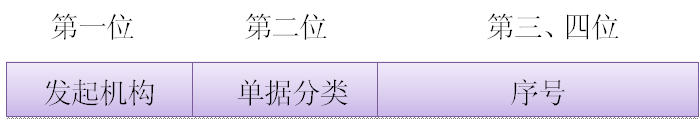 第一位表示发起机构（2：代理银行， 3：人民银行， 5：财政，8：预算单位）。第二位表示单据分类（0：消息类，1：额度类，2：支付类，3：划款类，4：收入类，5 ：对账类，6：非税收入缴款类，9：基础数据类）。第三位、第四位表示序号。凭证回单规则说明：凭证回单的凭证类型编号与原凭证保持一致。额度类凭证支付类凭证划款类凭证收入类凭证对账类凭证基础数据类凭证交易流程说明图表 7-1交易流程说明（一）图表 7-2交易流程说明（二）图表 7-3交易流程说明（三）图表 7-4交易流程说明（四）图表 7-5交易流程说明（五）全国通用报文支付业务财政与人民银行支付业务凭证内容财政与人民银行日常业务包含的凭证有：凭证回单规则人民银行给财政的凭证回单规则是：（1）“5106财政授权支付汇总清算额度通知单”、“5108财政直接支付汇总清算额度通知单”回单凭证类型编号仍为5106、5108，在原文基础上补充“XAcctDate处理日期”后返回。（2）“5207预算拨款凭证”、“5209收入退库凭证”回单凭证类型编号仍为5207、5209，在原文基础上补充“XPayAmt实际拨款（退库）金额”、“XPayDate支付日期”、“XAgentBusinessNo银行交易流水号”信息后返回。（3）“2301申请划款凭证”、“2302申请退款凭证”回单凭证类型编号仍为2301、2302，在原文基础上补充“XPaySndBnkNo支付发起行行号”、“XAddWord附言”、“XClearDate人行账务日期”、“XPayAmt汇总清算金额”信息后返回。财政授权支付汇总清算额度通知单（5106）财政授权支付汇总清算额度通知单主单信息XMLTag：Voucher/财政授权支付汇总额度通知单明细信息XMLTag：Voucher/DetailList/Detail/XML示例财政直接支付汇总清算额度通知单（5108）财政直接支付汇总清算额度通知单主单信息XMLTag：Voucher/财政直接支付汇总清算额度通知单明细信息XMLTag：Voucher/DetailList/Detail/ XML示例参考8.1.1.3.3 XML示例。申请划款凭证回单（2301）申请划款凭证回单主单信息申请划款凭证回单明细信息 XML示例参考8.1.1.3.3 XML示例。申请退款凭证回单（2302）申请退款凭证回单主单信息申请退款凭证回单明细信息 XML示例参考8.1.1.3.3 XML示例。预算拨款凭证（5207）预算拨款凭证主单信息预算拨款凭证明细信息 XML示例参考8.1.1.3.3 XML示例。预算拨款退款通知书（3208）预算拨款退款通知书主单信息预算拨款退款通知书明细信息 XML示例参考8.1.1.3.3 XML示例。收入退库凭证（5209）收入退库凭证主单信息 收入退库凭证明细信息 XML示例参考8.1.1.3.3 XML示例。收入退库退款通知书（3210）收入退库退款通知书主单信息收入退库退款通知书明细信息XML示例参考8.1.1.3.3 XML示例。财政与代理银行支付业务凭证内容财政与代理银行日常业务包含的凭证有：凭证回单规则代理银行给财政的凭证回单规则如下：（1）“5105财政授权支付额度通知单”回单凭证类型编号仍为5105，在原文基础上补充“XAcctDate处理日期”、“XAcctResult处理结果”后返回。（2）“5201财政直接支付凭证”、“8202财政授权支付凭证”、“8209托收支付凭证”、“8218财政授权支付更正（退回）通知书”回单凭证类型编号仍为5201、8202、8209、8218，在原文基础上补充“XPayDate实际支付日期”、“XAgentBusinessNo银行交易流水号”、“XCheckNo支票号(结算号)”、“XPayAmt实际支付金额”、“XPayeeAcctBankName收款人银行”、“XPayeeAcctNo收款人账号”、“XPayeeAcctName收款人全称”、“XAddWord附言”等信息后返回。财政授权支付额度通知单（5105）财政授权支付额度通知单主单信息财政授权支付额度通知单明细信息XML示例参考8.1.1.3.3 XML示例。财政授权支付额度到账通知书（2104）财政授权支付额度到账通知书主单信息财政授权支付额度到账通知书明细信息XML示例参考8.1.1.3.3 XML示例。财政直接支付凭证（5201）财政直接支付凭证主单信息财政直接支付凭证明细信息XML示例参考8.1.1.3.3 XML示例。财政授权支付凭证（8202）财政授权支付凭证主单信息财政授权支付凭证明细信息XML示例参考8.1.1.3.3 XML示例。财政授权支付更正（退回）通知书（8218）预算单位发出的更正通知书以及根据代理银行的退款通知发出的退回通知书，用于代理银行进行授权额度的调整。财政授权支付更正（退回）通知书主单信息财政授权支付更正（退回）通知书明细信息XML示例参考8.1.1.3.3 XML示例。财政直接支付退款通知书（2203）财政直接支付退款通知书主单信息财政直接支付退款通知书明细信息XML示例参考8.1.1.3.3 XML示例。财政授权支付退款通知书（2204）财政授权支付退款通知书信息财政授权支付退款通知书明细信息XML示例参考8.1.1.3.3 XML示例。财政直接支付（退款）入账通知书（2205）财政直接支付入账通知书和财政直接支付退款入账通知书使用同一个报文定义，通过金额字段正负区分入账和退款，在生成时正常支付和退款需要分别生成，不能生成到同一个通知书中。财政直接支付（退款）入账通知书主单信息财政直接支付（退款）入账通知书明细信息 XML示例参考8.1.1.3.3 XML示例。财政授权支付（直接支付）日报表（2206）财政授权支付日报表和授权支付退款日报表使用同一个报文定义，在生成时正常支付和退款需要分别生成，不能生成到同一个日报表中。如有财政直接支付日报，也使用此报文。财政授权支付日报表主单信息财政授权支付日报表明细信息XML示例参考8.1.1.3.3 XML示例。托收支付申请（2208）用于水电费等委托收款业务，代理银行收到缴费通知后，发送托收支付申请至财政业务系统，财政业务系统根据托收支付申请自动或人工生成托收支付凭证，并实时反馈至代理银行进行资金支付。托收支付申请起到通知支付作用，无须业务回执。托收支付申请主单信息托收支付申请明细单信息无。XML示例参考8.1.1.3.3 XML示例。托收支付凭证（8209）托收业务属于授权支付业务的一种，与财政授权支付凭证（8202）共用同一个报文结构，便于业务系统统一处理。考虑到托收业务在额度控制、流程设置等方面与一般授权支付业务有所不同，单设托收支付凭证类型。托收支付凭证主单信息托收支付凭证明细信息XML示例参考8.1.1.3.3 XML示例。代理银行与人民银行支付业务凭证内容代理银行与人民银行日常业务包含的凭证有：凭证回单规则人民银行给代理银行和财政的凭证回单规则如下：“2301申请划款凭证”、“2302申请退款凭证”回单凭证类型编号仍为2301、2302，在原文基础上补充“XPaySndBnkNo支付发起行行号”、“XAddWord附言”、“XClearDate人行账务日期”、“XPayAmt汇总清算金额”信息后返回。申请划款凭证（2301）申请划款凭证主单信息申请划款凭证明细信息XML示例参考8.1.1.3.3 XML示例。申请退款凭证（2302）申请退款凭证主单信息申请退款凭证明细信息XML示例参考8.1.1.3.3 XML示例。收入业务一般缴款书（5408）代理银行按照财政部门有关规定和缴库指令，及时将政府非税收入等资金缴入金库，财政部门将代理银行缴库信息通过电子凭证库向人民银行发送此报文，人民银行收到财政电子凭证及代理银行相应缴库资金后，进行缴库确认及金库会计核算，并向财政部门反馈缴库回单。一般缴款书主单信息一般缴款书明细信息XML示例参考8.1.1.3.3 XML示例。收入入库流水（3409）收入入库流水主单信息收入入库流水明细单信息XMLTag：Voucher/DetailList/Detail/XML示例参考8.1.1.3.3 XML示例。更正（调库）通知书（5407）更正（调库）通知书主单信息更正（调库）通知书明细信息XMLTag：Voucher/DetailList/Detail/XML示例参考8.1.1.3.3 XML示例。国库往来票据（3403）国库往来票据主单信息国库往来票据明细信息无。XML示例参考8.1.1.3.3 XML示例。国债（地方债）发行明细回单（3419）国债（地方债）发行明细回单主单信息国债（地方债）发行明细回单明细单信息XMLTag：Voucher/DetailList/Detail/XML示例参考8.1.1.3.3 XML示例。公务卡业务公务卡业务报文主要用于交互公务卡基本信息及消费信息。需要说明的是，公务卡还款业务仍然使用“日常业务”中的财政直接支付凭证（5201）或财政授权支付凭证（8202），其中业务类型标识为“2-公务卡业务”。公务卡基本信息公务卡卡信息（2221）公务卡卡信息主单信息公务卡卡信息明细信息XML示例参考8.1.1.3.3 XML示例。公务卡变更（2222）公务卡变更主单信息公务卡变更明细信息XML示例参考8.1.1.3.3 XML示例。公务卡注销（5223）公务卡注销主单信息公务卡注销明细信息XML示例参考8.1.1.3.3 XML示例。公务卡信息查询请求（5227）公务卡信息查询请求主单信息公务卡信息查询请求明细信息无。XML示例参考8.1.1.3.3 XML示例。公务卡信息查询结果（2227）公务卡信息查询结果主单信息公务卡信息查询结果明细信息无。XML示例参考8.1.1.3.3 XML示例。公务卡消费信息公务卡消费明细信息的获取可以采用财政（预算单位）请求下载的方式（使用报文5224和2224），也可以采用银行主动推送的方式（仅使用报文2224）。公务卡消费明细下载请求（5224）公务卡消费明细下载请求主单信息公务卡消费明细下载请求明细单信息无。XML示例参考8.1.1.3.3 XML示例。公务卡消费明细下载结果（2224）公务卡消费明细下载结果主单信息公务卡消费明细下载结果明细单信息XML示例参考8.1.1.3.3 XML示例。报表业务财政与人民银行报表业务预算支出分类日报表（3217）预算支出分类日报表主单信息XMLTag：Voucher/预算支出分类日报表明细单信息XMLTag：Voucher/DetailList/Detail/XML示例参考8.1.1.3.3 XML示例。收入日报表（3401）人民银行按行政区划、预算种类、辖属标志、预算级次、报表种类等要素提供各种口径的收入日报表，旬报、月报等汇总报表由财政自行汇总。收入日报主单信息收入日报明细单信息 XML示例参考8.1.1.3.3 XML示例。库存日报表（3402）库存日报表主单信息XMLTag：Voucher/库存日报表明细单信息XMLTag：Voucher/DetailList/Detail/XML示例参考8.1.1.3.3 XML示例。全辖库存日报表（3404）全辖库存日报表主单信息XMLTag：Voucher/全辖库存日报表明细单信息XMLTag：Voucher/DetailList/Detail/XML示例参考8.1.1.3.3 XML示例。总额分成日报表（3405）用于人民银行按日向财政反馈下级政府对上级政府的总额分成情况。总额分成日报表主单信息总额分成日报表明细单信息XML示例参考8.1.1.3.3 XML示例。税收返还日报表（3406）用于人民银行按日向财政反馈上级政府对下级政府的税收返还情况。税收返还日报表主单信息税收返还日报表明细单信息XML示例参考8.1.1.3.3 XML示例。预算收入报表（3411）人民银行按行政区划、预算种类、辖属标志、预算级次、报表种类等要素提供各种口径的收入报表。预算收入报表主单信息预算收入报表明细单信息XML示例参考8.1.1.3.3 XML示例。预算收入基金收入月报（3412）人民银行按行政区划、预算种类、辖属标志、预算级次、报表种类等要素提供各种口径的基金预算收入月报表。预算收入基金收入月报主单信息预算收入基金收入月报明细单信息XML示例参考8.1.1.3.3 XML示例。国债（地方债）发行日报表（3418）国债（地方债）发行日报表主单信息国债（地方债）发行日报表明细单信息XMLTag：Voucher/DetailList/Detail/XML示例参考8.1.1.3.3 XML示例。财政与代理银行报表业务财政直接（授权）支付业务汇总清单（2212）财政直接（授权）支付业务汇总清单主单信息XMLTag：Voucher/财政直接（授权）支付业务汇总清单明细单信息XMLTag：Voucher/DetailList/Detail/XML示例参考8.1.1.3.3 XML示例。财政支出月报表（2225）财政支出月报表主单信息财政支出月报表明细单信息XMLTag：Voucher/DetailList/Detail/XML示例参考8.1.1.3.3 XML示例。财政支出月报表（政府预算经济分类）（2226）财政支出月报表（政府预算经济分类）主单信息财政支出月报表（政府预算经济分类）明细单信息XMLTag：Voucher/DetailList/Detail/XML示例参考8.1.1.3.3 XML示例。对账业务业务对账工作主要由业务系统自动完成。对账的发起方将对账请求实时或定期自动发送给核对方，核对方收到后业务系统自动进行对账处理并将对账结果反馈给发起方。发起方收到对账结果后，根据对账情况进行后续的分析处理。对账结果只返回接收方核对后存在的不符明细数据（不是发起方提供的所有原始对账明细数据）以及不符明细数据核对不符的原因。发起方业务系统可根据需要将对账结果与原始对账请求信息组合对比后进行明细对账结果的完整展示。由于对账结果明细单只描述接收方对账不符的明细信息，若全部对账成功则对账结果没有明细单只有对账结果主单。对账期内，即使没有业务发生，也需要发起方发起一个对账请求，主单的金额、笔数为0，没有明细。财政与人民银行对账人民银行清算明细对账请求（3507）用于人民银行与财政和代理银行核对汇总清算信息，人民银行同时向财政和代理银行发送对账请求。人民银行清算明细对账请求主单信息XMLTag：Voucher/人民银行清算明细对账请求明细信息财政清算明细对账结果（5507）财政清算明细对账结果主单信息XMLTag：Voucher/财政清算明细对账结果明细信息人民银行预算拨款明细对账请求（3508）用于核对人民银行预算拨款支出相关信息。人民银行预算拨款明细对账请求主单信息XMLTag：Voucher/人民银行预算拨款明细对账请求明细信息财政预算拨款明细对账结果（5508）财政预算拨款明细对账结果主单信息XMLTag：Voucher/财政预算拨款明细对账结果明细信息人民银行收入退库明细对账请求（3509）用于核对人民银行收入退库相关信息。人民银行收入退库对账请求主单信息XMLTag：Voucher/人民银行收入退库对账请求明细信息财政收入退库明细对账结果（5509）财政收入退库对账结果主单信息XMLTag：Voucher/财政收入退库对账结果明细信息人民银行清算额度对账请求（3510）用于核对人民银行清算额度相关信息，包括直接支付及授权支付业务。人民银行清算额度对账请求主单信息XMLTag：Voucher/人民银行清算额度对账请求明细信息XMLTag：Voucher/DetailList/Detail/财政清算额度对账结果（5510）财政清算额度对账结果主单信息XMLTag：Voucher/财政清算额度对账结果明细信息XMLTag：Voucher/DetailList/Detail/人民银行支出对账请求（3512）用于统计和核对预算支出相关信息。人民银行支出对账请求主单信息人民银行支出对账请求明细信息财政支出对账结果（5512）财政支出对账结果主单信息财政支出对账结果明细信息人民银行清算额度明细对账请求（3515）用于核对人民银行清算额度明细相关信息，包括直接支付清算额度及授权支付清算额度业务。人民银行清算额度明细对账请求主单信息XMLTag：Voucher/人民银行清算额度明细对账请求明细信息XMLTag：Voucher/DetailList/Detail/财政清算额度明细对账结果（5515）财政清算额度明细对账结果主单信息XMLTag：Voucher/财政清算额度明细对账结果明细信息XMLTag：Voucher/DetailList/Detail/财政与代理银行对账财政与代理银行的对账可以由财政发起对账，也可以由代理银行发起对账。各地根据实际情况选择是由财政发起对账请求还是代理银行发起对账请求。授权额度对账请求（5501\2504）用于核对授权支付额度相关信息，可以由财政发起对账，也可以由代理银行发起对账，各地可根据业务管理需要选择使用。财政发起的对账请求报文编号为5501，代理银行发起的对账请求报文编号为2504。授权额度对账请求主单信息XMLTag：Voucher/授权额度对账请求明细信息授权额度对账结果（2501\5504）反映授权额度对账结果。如果由财政发起对账请求，则代理银行使用报文2501反馈对账结果；如果由代理银行发起对账请求，则财政使用报文5504反馈对账结果。授权额度对账结果主单信息XMLTag：Voucher/授权额度对账结果明细信息支付明细对账请求（5502\2505）用于核对财政直接支付、授权支付及退款相关信息，可以由财政发起对账，也可以由代理银行发起对账，各地可根据业务管理需要选择使用。财政发起的对账请求报文编号为5502，代理银行发起的对账请求报文编号为2505。支付明细对账请求主单信息XMLTag：Voucher/支付明细对账请求明细信息支付明细对账结果（2502\5505）反映支付明细对账结果，如果由财政发起对账请求，则代理银行使用报文2502反馈支付明细对账结果；如果由代理银行发起对账请求，则财政使用报文5505 反馈支付明细对账结果。支付明细对账结果主单信息XMLTag：Voucher/支付明细对账结果明细信息支付对账请求（5503\2506）用于核对财政直接支付、授权支付账务信息，包括本期直接支付金额、本期直接支付退款金额、累计直接支付金额、累计直接支付退款金额、本期下达额度金额、本期授权支付金额、本期授权支付退款金额、累计下达额度金额、累计授权支付金额、累计授权支付退款金额、授权额度结余金额等集中支付业务办理情况。可以由财政发起对账，也可以由代理银行发起对账，各地可根据业务管理需要选择使用。财政发起的对账请求报文编号为5503，代理银行发起的对账请求报文编号为2506。财政支付对账请求主单信息XMLTag：Voucher/支付对账请求明细信息支付对账结果（2503\5506）反映国库集中支付对账结果。如果由财政发起对账请求，则代理银行使用报文2503反馈对账结果；如果由代理银行发起对账请求，则财政使用报文5506反馈对账结果。支付对账结果主单信息XMLTag：Voucher/支付对账结果明细信息银行账户对账单请求（2521）用于核对财政直接支付零余额账户、预算单位授权支付零余额账户、预算单位实有资金账户、财政专户的银行账户资金收支余明细信息。银行账户对账单请求主单信息XMLTag：Voucher/银行账户对账单请求明细信息XMLTag：Voucher/DetailList/Detail/银行账户对账单结果（5521）银行账户对账单结果主单信息XMLTag：Voucher/银行账户对账单结果明细信息XMLTag：Voucher/DetailList/Detail/代理银行与人民银行对账人民银行清算明细对账请求（3507）用于人民银行与财政和代理银行核对汇总清算信息，人民银行同时向财政和代理银行发送对账请求。人民银行清算明细对账请求主单信息XMLTag：Voucher/人民银行清算明细对账请求明细信息代理银行清算明细对账结果（2507）代理银行清算明细对账结果主单信息XMLTag：Voucher/代理银行清算明细对账结果明细信息代理银行与预算单位对账代理银行授权支付对账请求（2514）用于代理银行与预算单位核对财政授权支付相关信息，由代理银行向预算单位发送对账请求。代理银行授权支付对账请求主单信息XMLTag：Voucher/代理银行授权支付对账请求明细信息预算单位授权支付对账结果（8514）预算单位授权支付对账结果主单信息XMLTag：Voucher/预算单位授权支付对账结果明细信息财政专户业务财政专户业务是指与财政专户管理资金相关的拨款、收入退付、清算、对账等业务。财政专户业务可以复用上述财政、代理银行、人民银行（财政专户银行）之间使用的电子凭证接口报文规范，包括对应的凭证类型编号和内容，通过资金性质区分不同类型业务。需要特别说明的是，财政与人民银行相关业务凭证定义中不能为空的“国库主体代码”和“财政机关代码”，财政专户业务在使用时无须填写，可以为空或由当地财政部门与财政专户银行约定填写内容；“人民银行编码”和“人民银行名称”填写财政专户银行的编码和名称。如果财政专户业务相对比较简单，不涉及资金清算，也可以单独使用本章节相关电子凭证接口报文规范。财政专户拨款凭证（5212）财政专户拨款凭证主单信息财政专户拨款凭证明细信息XML示例参考8.1.1.3.3 XML示例。财政专户拨款退款通知书（2214）财政专户拨款退款通知书主单信息财政专户拨款退款通知书明细信息XML示例参考8.1.1.3.3 XML示例。基础数据同步业务基础数据由财政发送给代理银行和人民银行，发送时按每类基础数据分别发送。基础数据信息（5904）基础数据信息主单XMLTag：Voucher/基础数据信息明细单XML示例参考8.1.1.3.3 XML示例。预算单位实有资金账户备案（5903）财政将预算单位实有资金账户提供给人民银行进行备案，增量发送。预算单位实有资金账户备案主单信息预算单位实有资金账户备案明细信息XMLTag：Voucher/DetailList/Detail/XML示例参考8.1.1.3.3 XML示例。特色报文财政直接支付批量业务支付明细（5210）使用范围：上海、新疆、广东使用直接支付凭证（5201）既可以处理单笔业务，也可以处理批量业务。部分省市财政工资统发等批量支付业务仍保留有过渡账户，可使用此报文，与直接支付凭证（5201）配合使用，作为支付凭证的明细附表。“财政直接支付批量支付明细”回单凭证类型编号仍为5210，在原报文基础上补充“XSumAmt实际支付汇总金额”、“XPayDate实际支付日期”、“XAgentBusinessNo银行交易流水号”、“XCheckNo支票号(结算号)”、“XPayAmt实际支付金额”、“XPayeeAcctBankName收款人银行”、“XPayeeAcctNo收款人账号”、“XPayeeAcctName收款人全称”、“XAddWord附言”等信息后返回。财政直接支付批量业务支付明细主单信息XMLTag：Voucher/财政直接支付批量业务支付明细明细信息XML示例参考8.1.1.3.3 XML示例。财政授权支付批量业务支付明细（8207）使用范围：中央、上海、广东、新疆使用授权支付凭证（8202）既可以处理单笔业务，也可以处理批量业务。部分省市预算单位工资发放、公务卡还款等批量支付业务仍保留有过渡账户，可使用此报文，与授权支付凭证（8202）配合使用，作为支付凭证的明细附表。“财政授权支付批量支付明细”回单凭证类型编号仍为8207，在原报文基础上补充“XSumAmt实际支付汇总金额”、“XPayDate实际支付日期”、“XAgentBusinessNo银行交易流水号”、“XCheckNo支票号(结算号)”、“XPayAmt实际支付金额”、“XPayeeAcctBankName收款人银行”、“XPayeeAcctNo收款人账号”、“XPayeeAcctName收款人全称”、“XAddWord附言”等信息后返回。财政授权支付批量业务支付明细主单信息财政授权支付批量业务支付明细的明细信息XML示例参考8.1.1.3.3 XML示例。划款清算申请单（2351）使用范围：上海、江苏、湖北、湖南、广东一般情况下，代理银行向人民银行发送“申请划款凭证（2301）”进行清算。部分省市，在代理银行向人民银行发送此凭证前，要求代理银行向财政发送“划款清算申请单（2351）”，供财政审核确认，避免由于技术差错或其他问题影响清算。划款清算申请单主单信息划款清算申请单明细信息XML示例参考8.1.1.3.3 XML示例。财政授权支付退款申请（2215）使用范围：中央、广东财政授权支付退款申请主单信息财政授权支付退款申请明细信息XML示例参考8.1.1.3.3 XML示例。国债兑付报表（3221）使用范围：中央国债兑付报表主单信息国债兑付汇总明细单信息XMLTag：Voucher/DetailList/Detail/XML示例参考8.1.1.3.3 XML示例。单位实有资金账户扣（缴）款通知书（2241）使用范围：海南实有资金账户扣（缴）款通知书是指商业银行从预算单位实有资金账户代扣代缴资金（如开户行扣手续费和年费、委托代扣款、征收机关扣社保缴费等非预算单位主动付款的业务）后反馈的相关业务信息，供预算单位进行账务处理。单位实有资金账户扣（缴）款通知书主单信息单位实有资金账户扣（缴）款通知书明细信息XMLTag：Voucher/DetailList/Detail/XML示例参考8.1.1.3.3 XML示例。单位实有资金账户到账通知书（2242）使用范围：海南实有资金账户到账通知书是指商业银行将预算单位实有资金账户收到款项入账后反馈的相关信息，供预算单位进行账务处理。单位实有资金账户到账通知书主单信息XMLTag：Voucher/单位实有资金账户到账通知书明细信息XML示例参考8.1.1.3.3 XML示例。特色字段说明“指标文号名称、指标文号编码、支付密码”等作为特色字段使用。使用范围见列表说明附录代码表代码表遵循了《财政业务基础数据规范（2.0）》，并根据国库集中支付电子化管理业务需要进行了扩充和完善，下面列出本规范中常用的固定业务基础数据代码表。如果各地对具体代码分类有扩展需求，须及时上报财政部、人民银行进行审核和注册，经批准后统一发布，不能自行扩展使用。资金性质    反映、统计和管理各级财政业务资金不同类型的结构构成，采用层次码，用数字表示。第1位表示资金大类，第2位表示资金小类。与人民银行交互一般只到一级。支付方式    财政资金由财政部门拨付到用款单位的方式，采用顺序码，用1位或2位数字表示。结算方式反映、统计和管理各级财政业务资金不同类型的结构构成，采用顺序码，用1位数字表示。支付类型反映支出管理的类型，如限额支票等特殊支出类型。预算类型    反映指标、计划或支出的类型，用数字表示。支出类型    反映财政支出的用途，采用层次码，用数字表示。第1位表示大类，第2位表示小类。收支管理    反映财政收支管理的分类，采用层次码，用数字表示。业务类型    反映财政资金业务管理的类型。退款类型反映财政资金退款业务办理的类型。用1位数字表示。办理方式反映财政资金业务支付办理的方式，用1位数字表示。不建议使用，可以通过结算方式反映。预算级次反映预算的级次，采用顺序码，用数字表示。退票原因反映退票的原因，采用顺序码，用数字表示。代码集供地方参考。币种采用国家标准GB/T 12406《表示货币和资金的代码》，采用3位大写字母型代码，最左边2位字符为分配给货币管理机构的唯一代码。业务期间类型反映财政业务所属的业务期间类型，用数字表示。退库原因反映退库的原因，采用顺序码，用数字表示。修订对照表支付业务—财政与人民银行支付业务支付业务—财政与代理银行支付业务支付业务—代理银行与人民银行支付业务收入业务公务卡业务报表业务—财政与人民银行报表业务报表业务—财政与代理银行报表业务对账业务—财政与人民银行对账业务对账业务—财政与代理银行对账业务对账业务—代理银行与人民银行对账业务对账业务—代理银行与预算单位对账业务财政专户业务基础数据业务特色报文代码表符号说明String表示由x-字符集组成的字符串，如：PbcGkjCfccNString表示由数字[0-9]组成的字符串，如：000045GBString表示由GBK字符集组成的字符串，报文规范中的长度定义以字节为单位，如：人民银行Currency表示金额，符号位可选，单位为元，整数部分最长15位，小数部分固定两位，不能包含逗号等分隔符，如：8979.05Integer表示整数，符号位可选，数值部分最长8位，如：88888Date表示日期，格式为yyyymmdd（年月日）。如：20050611DateTime表示日期时间，格式为yyyymmddhhmmss（年月日时分秒）。如：20050611112739节点说明CFX报文根节点标记CFX/HEAD报文头节点标记CFX/MSG报文体节点标记，包括一个MOF节点CFX/MSG/MOF电子凭证节点标记，包括一个VoucherCount标记，包括1个或多个VoucherBody标记。CFX/MSG/MOF/VoucherCount电子凭证数量节点标记，取值范围为大于零的Integer。CFX/MSG/MOF/VoucherBody电子凭证信息节点标记，包含一笔电子凭证，该节点包括四个必填属性：1、行政区划(AdmDivCode)2、业务年度(StYear)3、凭证类型编号(VtCode)4、凭证号(VoucherNo)标识符字段名称类型长度备注强制/可选VER版本号String3报文所采用的规范版本号，如：“1.0”MSRC 发起方节点代码NString12发起方的节点代码 MDES接收方节点代码NString12接收方的节点代码MAPP应用名称String[1,80]参与交换的应用系统名称，与人民银行交换专用OMsgNo报文编号NString4报文编号，对于业务报文填写凭证类型编号MMsgID报文标识号String20用于唯一标识一笔报文的GUID（全局唯一码）MMsgRef报文参考号NString20发起请求报文时报文参考号为空，在回执报文中自动带回请求报文的报文标识号MsgID，从而便于发起者完成原报文与回执报文的匹配处理。OWorkDate工作日期Date报文发送日期 OReserve预留字段GBString[1,20]预留O标识符字段名称类型长度备注强制/可选VoucherFlag凭证状态NString10:正向凭证1:凭证回单MAttach附加信息String以下业务系统在电子凭证上添加的附件或附言信息，在传输过程中采用base64编码OVoucher业务凭证原文String以下业务凭证原文内部以“<Voucher>”标签开始，在传输过程中采用base64编码；具体内容参见8章“凭证格式及数据项”MSignatureList签名信息列表标记一笔凭证可包括多个签名信息。MSignatureList/Signature签名信息NString5K以下为Voucher节点内原文的签名信息，包括两个必填属性：签名号（NO）2）证书序列号（SN）OSignStampList签章信息列表标记一笔凭证可包括多个签章信息MSignStampList/SignStamp签章信息NString20K以下为Voucher节点内原文的签章信息，包括两个必填属性：签章位置（NO）印章编号（SN） O凭证签章(名)结果<MOF><VoucherCount>2</VoucherCount><VoucherBodyVoucherNo=”凭证号”  StYear=”  VtCode=”  VoucherNo=””><voucher>凭证原文内容（base64编码）</voucher><SignatureList><Signature No=”签名号” SN=”证书序列号”>签名信息1</Signature><Signature No=”签名号” SN=”证书序列号”>签名信息2</Signature><SignatureList><SignStampList><SignStamp No=”签章位置” SN=”印章编号”>签章结果1</SignStamp><SignStamp No=”签章位置” SN=”印章编号”>签章结果2</SignStamp></SignStampList></VoucherBody>	<VoucherBody VoucherNo =”凭证号”  StYear=”VtCode=”VoucherNo=””></VoucherBody></MOF>报文Schema<?xml version="1.0" encoding="GBK" ?><xs:element name="CFX">	<xs:complexType>		<xs:sequence>			<xs:element name="HEAD">				<xs:complexType>					<xs:sequence>						<xs:element name="VER" type="xs:string" minOccurs="0" msdata:Ordinal="0" />						<xs:element name="SRC" type="xs:string" minOccurs="0" msdata:Ordinal="1" />						<xs:element name="DEC" type="xs:string" minOccurs="0" msdata:Ordinal="2" />						<xs:element name="APP" type="xs:string" minOccurs="0" msdata:Ordinal="3" />						<xs:element name="MsgNo" type="xs:string" minOccurs="0" msdata:Ordinal="4" />						<xs:element name="MsgID" type="xs:string" minOccurs="0" msdata:Ordinal="5" />						<xs:element name="MsgRef" type="xs:string" minOccurs="0" msdata:Ordinal="6" />						<xs:element name="WorkDate" type="xs:string" minOccurs="0" msdata:Ordinal="7" />						<xs:element name="Reserve" type="xs:string" minOccurs="0" msdata:Ordinal="8" />					</xs:sequence>				</xs:complexType>			</xs:element>			<xs:element name="MSG">				<xs:complexType>					<xs:sequence>						<xs:element name="MOF">							<xs:complexType>								<xs:sequence>									<xs:element name="VoucherCount" type="xs:string"										minOccurs="0" />									<xs:element name="VoucherBody" minOccurs="0"										maxOccurs="unbounded">										<xs:complexType>											<xs:sequence>												<xs:element name="VoucherFlag" type="xs:string"													minOccurs="0" msdata:Ordinal="0" />												<xs:element name="Attach" type="xs:string"													minOccurs="0" msdata:Ordinal="1" />												<xs:element name="Voucher" type="xs:string"													minOccurs="0" msdata:Ordinal="2" />												<xs:element name="SignatureList" minOccurs="0"													maxOccurs="unbounded">													<xs:complexType>														<xs:sequence>															<xs:element name="Signature" nillable="true"																minOccurs="0" maxOccurs="unbounded">																<xs:complexType>																	<xs:simpleContent msdata:ColumnName="Signature_Text"	msdata:Ordinal="0">	<xs:extension base="xs:string" />	</xs:simpleContent>																</xs:complexType>															</xs:element>														</xs:sequence>													</xs:complexType>												</xs:element>												<xs:element name="SignStampList" minOccurs="0"													maxOccurs="unbounded">													<xs:complexType>														<xs:sequence>															<xs:element name="SignStamp" nillable="true"																minOccurs="0" maxOccurs="unbounded">																<xs:complexType>																	<xs:simpleContent msdata:ColumnName="SignStamp_Text"																		msdata:Ordinal="2">																		<xs:extension base="xs:string">																			<xs:attribute name="No" type="xs:string" />																			<xs:attribute name="SN" type="xs:string" />																		</xs:extension>																	</xs:simpleContent>																</xs:complexType>															</xs:element>														</xs:sequence>													</xs:complexType>												</xs:element>											</xs:sequence>											<xs:attribute name="AdmDivCode" type="xs:string" />											<xs:attribute name="StYear" type="xs:string" />											<xs:attribute name="VtCode" type="xs:string" />											<xs:attribute name="VoucherNo" type="xs:string" />										</xs:complexType>									</xs:element>								</xs:sequence>							</xs:complexType>						</xs:element>					</xs:sequence>				</xs:complexType>			</xs:element>		</xs:sequence>	</xs:complexType></xs:element>报文实例<?xml version="1.0" encoding="GBK"?><CFX><HEAD><VER>1.0</VER><SRC>202010000000</SRC><DES>100000000000</DES><APP>tips</APP><MsgNo>5106</MsgNo><MsgID>10020000000000000003</MsgID><MsgRef>10020000000000000004</MsgRef><WorkDate>20131012</WorkDate><Reserve>String</Reserve></HEAD><MSG><!—电子凭证信息--><MOF><!—电子凭证数量信息--><VoucherCount>n</VoucherCount><!—第1 笔电子凭证--><VoucherBody AdmDivCode=” StYear=” VtCode=”  VoucherNo=”凭证号”><!—电子凭证的状态--><VoucherFlag>0</VoucherFlag><Attach><!—此处附件或附言信息，在报文传输过程中采用base64编码--></Attach><!—电子凭证内容数据--><Voucher><!—以下为业务凭证原文内容举例，业务凭证原文内部以“Voucher”标签开始，在报文传输过程中采用base64编码，具体内容参见8章“凭证格式及数据项”--><Voucher><Id>215</Id><AdmDivCode>220181</AdmDivCode><StYear>2012</StYear><VtCode>5106</VtCode><VouDate>20120328</VouDate><VoucherNo>00005</VoucherNo><DetailList><Detail><SupDepCode>999</SupDepCode><SupDepName>测试一级预算单位</SupDepName><ExpFuncCode>2010101</ExpFuncCode>	</Detail><Detail>…</Detail></DetailList></Voucher><!—业务凭证原文内容结束--></Voucher><!—签名信息--><SignatureList><Signature No=”签名号” SN=”证书序号”>签名信息</Signature><SignatureList><!—签章信息--><SignStampList><SignStamp No=”签章位置” SN=”印章编号”>签章结果1</SignStamp><SignStamp No=”签章位置” SN=”印章编号”>签章结果2</SignStamp></SignStampList></VoucherBody>…<VoucherBody><!—第n笔电子凭证--></VoucherBody></MOF></MSG></CFX>序号凭证类型编号名称发起方接收方15105财政授权支付额度通知单财政代理银行25105财政授权支付额度通知单回单代理银行财政35106财政授权支付汇总清算额度通知单财政人民银行45106财政授权支付汇总清算额度通知单回单人民银行财政55108财政直接支付汇总清算额度通知单财政人民银行65108财政直接支付汇总清算额度通知单回单人民银行财政72104财政授权支付额度到账通知书代理银行预算单位序号凭证类型编号名称发起方接收方15201财政直接支付凭证财政代理银行25201财政直接支付凭证回单代理银行财政38202财政授权支付凭证预算单位代理银行48202财政授权支付凭证回单代理银行预算单位52203财政直接支付退款通知书代理银行财政62204财政授权支付退款通知书代理银行预算单位72205财政直接支付（退款）入账通知书代理银行预算单位82206财政授权支付（直接支付）日报表代理银行财政95207预算拨款凭证财政人民银行105207预算拨款凭证回单人民银行财政113208预算拨款退款通知书人民银行财政125209收入退库凭证财政人民银行135209收入退库凭证回单人民银行财政143210收入退库退款通知书人民银行财政152208托收支付申请代理银行预算单位168209托收支付凭证预算单位代理银行178209托收支付凭证回单代理银行预算单位182221公务卡卡信息代理银行财政192222公务卡变更代理银行财政205223公务卡注销财政代理银行215224公务卡消费明细下载请求财政代理银行/银联222224公务卡消费明细下载结果代理银行/银联财政235227公务卡信息查询请求财政代理银行/银联242227公务卡信息查询结果代理银行/银联财政253217预算支出分类日报表人民银行财政262212财政直接（授权）支付业务汇总清单代理银行财政272225财政支出月报表代理银行财政282226财政支出月报表（政府预算经济分类）代理银行财政293221国债兑付报表人民银行财政308218财政授权支付更正（退回）通知书财政代理银行315212财政专户拨款凭证财政代理银行322214财政专户拨款退款通知书财政代理银行序号凭证类型编号名称发起方接收方12301申请划款凭证代理银行人民银行22301申请划款凭证回单人民银行财政代理银行32302申请退款凭证代理银行人民银行42302申请退款凭证回单人民银行财政代理银行序号凭证类型编号名称发起方接收方13401收入日报表人民银行财政23402库存日报表人民银行财政33403国库往来票据人民银行财政43404全辖库存日报表人民银行财政53405总额分成日报表人民银行财政63406税收返还日报表人民银行财政75407更正（调库）通知书财政人民银行85407更正（调库）通知书回单人民银行财政95408一般缴款书财政人民银行105408一般缴款书回单人民银行财政113409收入入库流水人民银行财政123411预算收入报表人民银行财政133412预算收入基金收入月报人民银行财政143418国债（地方债）发行日报表人民银行财政153419国债（地方债）发行明细回单人民银行财政序号凭证类型编号名称对账业务方备注15501财政授权额度对账请求财政与代理银行报文结构与2504相同22501代理银行授权额度对账结果财政与代理银行报文结构与5504相同32504代理银行授权额度对账请求财政与代理银行报文结构与5501相同45504财政授权额度对账结果财政与代理银行报文结构与2501相同55502财政支付明细对账请求财政与代理银行报文结构与2505相同62502代理银行支付明细对账结果财政与代理银行报文结构与5505相同72505代理银行支付明细对账请求财政与代理银行报文结构与5502相同85505财政支付明细对账结果财政与代理银行报文结构与2502相同95503财政支付对账请求财政与代理银行报文结构与2506相同102503代理银行支付对账结果财政与代理银行报文结构与5506相同112506代理银行支付对账请求财政与代理银行报文结构与5503相同125506财政支付对账结果财政与代理银行报文结构与2503相同133508人民银行预算拨款明细对账请求财政与人民银行145508财政预算拨款明细对账结果财政与人民银行153509人民银行收入退库明细对账请求财政与人民银行165509财政收入退库明细对账结果财政与人民银行173510人民银行清算额度对账请求财政与人民银行185510财政清算额度对账结果财政与人民银行193512人民银行支出对账请求财政与人民银行205512财政支出对账结果财政与人民银行213515人民银行清算额度明细对账请求财政与人民银行225515财政清算额度明细对账结果财政与人民银行233507人民银行清算明细对账请求财政、代理银行与人民银行245507财政清算明细对账结果财政与人民银行252507代理银行清算明细对账结果代理银行与人民银行262514代理银行授权支付对账请求代理银行与预算单位278514预算单位授权支付对账结果代理银行与预算单位282521银行账户对账单请求财政与代理银行295521银行账户对账单结果财政与代理银行序号凭证类型编号名称发起方接收方15903预算单位实有资金账户备案财政人民银行25904基础数据信息财政代理银行、人民银行序号凭证类型编号名称发起方接收方15106财政授权支付汇总清算额度通知单财政人民银行25106财政授权支付汇总清算额度通知单回单人民银行财政35108财政直接支付汇总清算额度通知单财政人民银行45108财政直接支付汇总清算额度通知单回单人民银行财政52301申请划款凭证回单人民银行财政、代理银行62302申请退款凭证回单人民银行财政、代理银行75207预算拨款凭证财政人民银行85207预算拨款凭证回单人民银行财政93208预算拨款退款通知书人民银行财政105209收入退库凭证财政人民银行115209收入退库凭证回单人民银行财政123210收入退库退款通知书人民银行财政标识符字段名称类型长度备注强制/可选Id财政授权支付汇总清算额度通知单IdNString38流水号，主键MAdmDivCode行政区划代码NString[1,9]目前使用6位中华人民共和国行政区划代码（GB/T 2260），下同MStYear业务年度NString4yyyy，下同MVtCode凭证类型编号NString45106MVouDate凭证日期DateMVoucherNo凭证号GBString[1,42]财政授权支付清算额度单号MTreCode国库主体代码NString10人民银行提供，下同MFinOrgCode财政机关代码NString[1,12]人民银行提供，下同MPlanAmt合计清算额度金额Currency明细信息中清算额度金额的合计MSetMonth计划月份NString2如1月为01，下同MDeptNum一级预算单位数量Integer4明细信息中包含的一级预算单位数量，下同OFundTypeCode资金性质编码NString[1,42]见代码表，下同OFundTypeName资金性质名称GBString[1,60]见代码表，下同OBgtTypeCode预算类型编码NString[1,42]见代码表，下同OBgtTypeName预算类型名称GBString[1,60]见代码表，下同OPayAcctNo付款人账号NString[1,32]MPayAcctName付款人名称GBString[1,120]MPayeeAcctNo收款人账号NString[1,32]代理银行归集行OPayeeAcctName收款人名称GBString[1,120]代理银行归集行OClearBankCode人民银行编码NString[1,42]财政提供，下同OClearBankName人民银行名称GBString[1,60]财政提供，下同OPayBankCode代理银行编码NString[1,42]代理银行归集行，财政提供OPayBankName代理银行名称GBString[1,60]代理银行归集行，财政提供OPayBankNo代理银行行号NString14代理银行归集行，人民银行提供OXAcctDate处理日期Date人民银行处理日期，人民银行在回单中补录MHold1预留字段1GBString[1,42]OHold2预留字段2GBString[1,42]O标识符字段名称类型长度备注强制/可选Id序号NString38流水号MPayBankCode代理银行编码NString[1,42]代理银行归集行，财政提供OPayBankName代理银行名称GBString[1,60]代理银行归集行，财政提供OFundTypeCode资金性质编码NString[1,42]OFundTypeName资金性质名称GBString[1,60]OSupDepCode一级预算单位编码String[1,42]MSupDepName一级预算单位名称GBString[1,120]MExpFuncCode支出功能分类科目编码NString[1,42]见当年《政府收支分类科目》，下同MExpFuncName支出功能分类科目名称GBString[1,60]见当年《政府收支分类科目》，下同MExpFuncCode1支出功能分类科目类编码NString[1,42]见当年《政府收支分类科目》，下同OExpFuncName1支出功能分类科目类名称GBString[1,60]见当年《政府收支分类科目》，下同OExpFuncCode2支出功能分类科目款编码NString[1,42]见当年《政府收支分类科目》，下同OExpFuncName2支出功能分类科目款名称GBString[1,60]见当年《政府收支分类科目》，下同OExpFuncCode3支出功能分类科目项编码NString[1,42]见当年《政府收支分类科目》，下同OExpFuncName3支出功能分类科目项名称GBString[1,60]见当年《政府收支分类科目》，下同OProCatCode收支管理编码NString[1,42]见代码表，下同OProCatName收支管理名称GBString[1,60]OPlanAmt清算额度金额CurrencyMHold1预留字段1GBString[1,42]OHold2预留字段2GBString[1,42]OHold3预留字段3GBString[1,42]OHold4预留字段4GBString[1,42]O业务凭证原文格式示例如下：<!—1笔授权支付清算额度信息--><Voucher><Id>215</Id><AdmDivCode>130000</AdmDivCode><StYear>2017</StYear><VtCode>5106</VtCode><VouDate>20171008</VouDate><VoucherNo>00001</VoucherNo><TreCode>1010000001</TreCode><FinOrgCode>101</FinOrgCode><PlanAmt>500000.00</PlanAmt><SetMonth>03</SetMonth><DeptNum>3</DeptNum><FundTypeCode>1</FundTypeCode><FundTypeName>预算管理资金</FundTypeName><BgtTypeCode>1</BgtTypeCode><BgtTypeName>当年预算</BgtTypeName><PayAcctNo>10000001</PayAcctNo><PayAcctName>财政国库账户</PayAcctName><PayeeAcctNo>1000000091</PayeeAcctNo><PayeeAcctName>国库集中支付清算归集账户</PayeeAcctName><ClearBankCode>001</ClearBankCode><ClearBankName>人民银行</ClearBankName><PayBankCode>102</PayBankCode><PayBankName>工商银行</PayBankName><PayBankNo>302040003311</PayBankNo><XAccDate>20171008</XAccDate><!—该字段由银行回单时补录，财政发送银行时为空--><Hold1>预留字段1</Hold1><Hold2>预留字段2</Hold2><!—明细信息--><DetailList><Detail><!—第1笔明细信息--><Id>001</Id><PayBankName>工商银行</PayBankName><PayBankNo>302040003311</PayBankNo><FundTypeCode>1</FundTypeCode><FundTypeName>预算管理资金</FundTypeName><SupDepCode>999</SupDepCode><SupDepName>测试一级预算单位</SupDepName><ExpFuncCode>2010101</ExpFuncCode>	<ExpFuncName>行政运行（人大）</ExpFuncName><ExpFuncCode1>201</ExpFuncCode1>	<ExpFuncName1>一般公共服务</ExpFuncName1><ExpFuncCode2>20101</ExpFuncCode2>	<ExpFuncName2>人大事务</ExpFuncName2><ExpFuncCode3>2010101</ExpFuncCode3>	<ExpFuncName3>行政运行（人大）</ExpFuncName3><ProCatCode>111</ProCatCode>	<ProCatName>基本支出</ProCatName><PlanAmt>10000.00</PlanAmt><Hold1>预留字段1</Hold1><Hold2>预留字段2</Hold2><Hold3>预留字段3</Hold3><Hold4>预留字段4</Hold4></Detail>......<Detail><!—第n笔明细信息--></Detail></DetailList></Voucher>标识符字段名称类型长度备注强制/可选Id财政直接支付汇总清算额度通知单IdNString38流水号，主键MAdmDivCode行政区划代码NString[1,9]MStYear业务年度NString4MVtCode凭证类型编号NString45108MVouDate凭证日期DateMVoucherNo凭证号GBString[1,42]财政直接支付汇总清算额度单单号MTreCode国库主体代码NString10MFinOrgCode财政机关代码NString[1,12]MPayAmt合计清算额度金额Currency明细信息中清算额度金额的合计MFundTypeCode资金性质编码NString[1,42]MFundTypeName资金性质名称GBString[1,60]MBgtTypeCode预算类型编码NString[1,42]OBgtTypeName预算类型名称GBString[1,60]OPayeeAcctNo收款人账号NString[1,32]代理银行归集行MPayeeAcctName收款人名称GBString[1,120]代理银行归集行MPayeeAcctBankName收款人银行名称GBString[1,120]代理银行归集行MPayAcctNo付款人账号NString[1,32]MPayAcctName付款人名称GBString[1,120]MPayAcctBankName付款人银行名称GBString[1,120]MPayBankCode代理银行编码NString[1,42]代理银行归集行，财政提供OPayBankName代理银行名称GBString[1,60]代理银行归集行，财政提供OPayBankNo代理银行行号NString14代理银行归集行，人民银行提供MXAcctDate处理日期Date人民银行处理日期，人民银行在回单中补录MRemark备注GBString[1,255]OHold1预留字段1GBString[1,42]OHold2预留字段2GBString[1,42]O标识符字段名称类型长度备注强制/可选Id序号NString38流水号MSupDepCode一级预算单位编码String[1,42]MSupDepName一级预算单位名称String[1,120]MFundTypeCode资金性质编码NString[1,42]OFundTypeName资金性质名称GBString[1,60]OExpFuncCode功能分类科目编码NString[1,42]MExpFuncName支出功能分类科目名称GBString[1,60]MExpFuncCode1支出功能分类科目类编码NString[1,42]OExpFuncName1支出功能分类科目类名称GBString[1,60]OExpFuncCode2支出功能分类科目款编码NString[1,42]OExpFuncName2支出功能分类科目款名称GBString[1,60]OExpFuncCode3支出功能分类科目项编码NString[1,42]OExpFuncName3支出功能分类科目项名称GBString[1,60]OProCatCode收支管理编码NString[1,42]OProCatName收支管理名称GBString[1,60]OPayAmt清算额度金额CurrencyMHold1预留字段1GBString[1,42]OHold2预留字段2GBString[1,42]OHold3预留字段3GBString[1,42]OHold4预留字段4GBString[1,42]OXMLTag：Voucher/XMLTag：Voucher/XMLTag：Voucher/XMLTag：Voucher/XMLTag：Voucher/XMLTag：Voucher/XMLTag：Voucher/标识符字段名称类型长度备注强制/可选Id申请划款凭证IdNString38主键MAdmDivCode行政区划代码NString[1,9]MStYear业务年度NString4MVtCode凭证类型编号NString42301MVouDate凭证日期DateMVoucherNo凭证号GBString[1,42]申请划款凭证单号MTreCode国库主体代码NString10MFinOrgCode财政机关代码NString[1,12]MBgtTypeCode预算类型编码NString[1,42]OBgtTypeName预算类型名称GBString[1,60]OFundTypeCode资金性质编码NString[1,42]OFundTypeName资金性质名称GBString[1,60]OPayTypeCode支付方式编码NString[1,42]MPayTypeName支付方式名称GBString[1,60]MAgentAcctNo收款银行账号NString[1,32]代理银行归集行MAgentAcctName收款银行账户名称GBString[1,120]代理银行归集行MAgentAcctBankName收款银行GBString[1,60]代理银行归集行MClearAcctNo付款账号NString[1,32]MClearAcctName付款账户名称GBString[1,120]MClearAcctBankName付款银行String[1,60]MPayAmt汇总清算金额CurrencyMPayBankName代理银行名称GBString[1,60]代理银行归集行，财政提供MPayBankNo代理银行行号NString14代理银行归集行，人民银行提供MRemark备注GBString[1,200]OFinCode金融机构编码String14由代理银行清算时填入，下同OXPaySndBnkNo支付发起行行号NString14人民银行在回单中补录OXAddWord附言 GBString[1,60]人民银行在回单中补录OXClearDate清算日期Date人行处理日期，人民银行在回单中补录MXPayAmt汇总清算金额Currency人民银行在回单中补录MHold1预留字段1GBString[1,42]OHold2预留字段2GBString[1,42]OXMLTag：Voucher/DetailList/Detail/XMLTag：Voucher/DetailList/Detail/XMLTag：Voucher/DetailList/Detail/XMLTag：Voucher/DetailList/Detail/XMLTag：Voucher/DetailList/Detail/XMLTag：Voucher/DetailList/Detail/XMLTag：Voucher/DetailList/Detail/标识符字段名称类型长度备注强制/可选Id序号NString38流水号MVoucherNo支付凭证单号GBString[1,42]财政直接支付凭证单号或者财政授权支付凭证单号OSupDepCode一级预算单位编码NString[1,42]MSupDepName一级预算单位名称GBString[1,120]MExpFuncCode支出功能分类科目编码NString[1,42]MExpFuncName支出功能分类科目名称GBString[1,60]MPayAmt支付金额CurrencyMPaySummaryName摘要名称GBString[1,200]OHold1预留字段1GBString[1,42]OHold2预留字段2GBString[1,42]OHold3预留字段3GBString[1,42]OHold4预留字段4GBString[1,42]OXMLTag：Voucher/XMLTag：Voucher/XMLTag：Voucher/XMLTag：Voucher/XMLTag：Voucher/XMLTag：Voucher/标识符字段名称类型长度备注强制/可选强制/可选Id申请退款凭证IdNString38主键MMAdmDivCode行政区划代码NString[1,9]MMStYear业务年度NString4MMVtCode凭证类型编号NString42302MMVouDate凭证日期DateMMVoucherNo凭证号GBString[1,42]申请退款凭证单号MMTreCode国库主体代码NString10MMFinOrgCode财政机关代码NString[1,12]MMBgtTypeCode预算类型编码NString[1,42]OOBgtTypeName预算类型名称GBString[1,60]OOFundTypeCode资金性质编码NString[1,42]MMFundTypeName资金性质名称GBString[1,60]MMPayTypeCode支付方式编码NString[1,42]MMPayTypeName支付方式名称GBString[1,60]MMAgentAcctNo原收款银行账号NString[1,22]代理银行归集行MMAgentAcctName原收款银行账户名称GBString[1,120]代理银行归集行MMAgentAcctBankName原收款银行GBString[1,60]代理银行归集行MMClearAcctNo原付款账号NString[1,32]MMClearAcctName原付款账户名称GBString[1,120]MMClearAcctBankName原付款银行String[1,60]MMPayDictateNo支付交易序号NString8商业银行通过现代化支付系统汇划资金时产生；二代支付系统填写后8位MMPayMsgNo支付报文编号String[1,10]大额支付系统为100，103；小额支付系统为001；二代大额支付系统为111，112；二代小额支付系统为121，122；MMPayEntrustDate支付委托日期DateMMPayAmt汇总清算金额Currency负金额MMPayBankName代理银行名称GBString[1,60]代理银行归集行，财政提供MMPayBankNo代理银行行号NString14代理银行归集行，人民银行提供MMRemark备注GBString[1,200]OOFinCode金融机构编码String14OOXPaySndBnkNo支付发起行行号NString14人民银行在回单中补录OOXAddWord附言 GBString[1,60]人民银行在回单中补录OOXClearDate清算日期Date人民银行记账日期，人民银行在回单中补录MMXPayAmt汇总清算金额Currency负金额，人民银行在回单中补录MMHold1预留字段1GBString[1,42]OOHold2预留字段2GBString[1,42]OOXMLTag：Voucher/DetailList/Detail/XMLTag：Voucher/DetailList/Detail/XMLTag：Voucher/DetailList/Detail/XMLTag：Voucher/DetailList/Detail/XMLTag：Voucher/DetailList/Detail/XMLTag：Voucher/DetailList/Detail/XMLTag：Voucher/DetailList/Detail/标识符字段名称类型长度备注强制/可选Id序号NString38流水号MVoucherNo支付凭证单号GBString[1,42]财政直接支付退款通知书单号或者财政授权支付退款通知书单号OSupDepCode一级预算单位编码NString[1,42]MSupDepName一级预算单位名称GBString[1,120]MExpFuncCode支出功能分类科目编码NString[1,42]MExpFuncName支出功能分类科目名称GBString[1,60]MPayAmt支付金额Currency负金额MPaySummaryName摘要名称GBString[1,200]OHold1预留字段1GBString[1,42]OHold2预留字段2GBString[1,42]OHold3预留字段3GBString[1,42]OHold4预留字段4GBString[1,42]OXMLTag：Voucher/XMLTag：Voucher/XMLTag：Voucher/XMLTag：Voucher/XMLTag：Voucher/XMLTag：Voucher/XMLTag：Voucher/标识符字段名称类型长度备注强制/可选Id预算拨款凭证IdNString38主键MAdmDivCode行政区划代码NString[1,9]MStYear业务年度NString4MVtCode凭证类型编号NString45207MVouDate凭证日期DateMVoucherNo凭证号GBString[1,42]预算拨款凭证单号MTreCode国库主体代码NString10MFinOrgCode财政机关代码NString[1,12]MFundTypeCode资金性质编码NString[1,42]MFundTypeName资金性质名称GBString[1,60]MPayTypeCode支付方式编码NString[1,42]MPayTypeName支付方式名称GBString[1,60]MClearBankCode人民银行编码NString[1,42]财政提供MClearBankName人民银行名称GBString[1,60]财政提供MPayeeAcctNo收款人账号NString[1,32]OPayeeAcctName收款人名称GBString[1,120]OPayeeAcctBankName收款人银行GBString[1,60]OPayeeAcctBankNo收款银行行号NString14OPayAcctNo付款人账号NString[1,32]MPayAcctName付款人名称GBString[1,120]MPayAcctBankName付款人银行GBString[1,60]MAgencyCode预算单位编码NString[1,42]OAgencyName预算单位名称GBString[1,120]OSetModeCode结算方式编码NString[1,42]见代码表，下同OSetModeName结算方式名称GBString[1,60]见代码表，下同OPaySummaryCode用途编码NString[1,42]OPaySummaryName用途名称GBString[1,200]OCurrencyCode币种编码GBString[1,3]采用国家标准GB/T 12406， 3位大写字母型代码，下同MCurrencyName币种名称GBString[1,42]采用国家标准GB/T 12406， 3位大写字母型代码，下同MPayAmt拨款金额Currency不能为负MPeriodType业务期间类型名称GBString[1,100]MPeriodTypeCode业务期间类型代码NString201：正常业务、02：调整期业务、03：跨年预拨业务、04：跨月预拨业务、05其他预拨MXPayAmt实际拨款金额Currency实际支付金额，人民银行在回单中补录MXPayDate支付日期Date人民银行处理日期，人民银行在回单中补录MXAgentBusinessNo银行交易流水号String[1,42]人民银行在回单中补录ORemark备注GBString[1,255]OHold1预留字段1GBString[1,42]OHold2预留字段2GBString[1,42]OXMLTag：Voucher/DetailList/Detail/XMLTag：Voucher/DetailList/Detail/XMLTag：Voucher/DetailList/Detail/XMLTag：Voucher/DetailList/Detail/XMLTag：Voucher/DetailList/Detail/XMLTag：Voucher/DetailList/Detail/标识符字段名称类型长度备注强制/可选强制/可选Id拨款明细IdNString38主键MMVoucherBillId拨款凭证IdString38与主单Id内容一致MMVoucherDetailNo拨款明细凭证编号GBString[1,42]MMBgtTypeCode预算类型编码NString[1,42]OOBgtTypeName预算类型名称GBString[1,60]OOProCatCode收支管理编码NString[1,42]OOProCatName收支管理名称GBString[1,60]OOPayeeAcctNo收款人账号NString[1,32]MMPayeeAcctName收款人名称GBString[1,120]MMPayeeAcctBankName收款人银行GBString[1,60]MMPayeeAcctBankNo收款银行行号NString14OOAgencyCode预算单位编码NString[1,42]OOAgencyName预算单位名称GBString[1,120]OOExpFuncCode支出功能分类科目编码NString[1,42]MMExpFuncName支出功能分类科目名称GBString[1,60]MMExpFuncCode1支出功能分类科目类编码NString[1,42]OOExpFuncName1支出功能分类科目类名称GBString[1,60]OOExpFuncCode2支出功能分类科目款编码NString[1,42]OOExpFuncName2支出功能分类科目款名称GBString[1,60]OOExpFuncCode3支出功能分类科目项编码NString[1,42]OOExpFuncName3支出功能分类科目项名称GBString[1,60]OOGovExpEcoCode政府预算经济分类科目编码NString[1,42]OOGovExpEcoName政府预算经济分类科目名称GBString[1,60]OODepExpEcoCode部门预算经济分类科目编码NString[1,42]OODepExpEcoName部门预算经济分类科目名称GBString[1,60]OOPayAmt支付金额Currency不能为负MMRemark摘要GBString[1,255]OOXPayAmt实际拨款金额Currency实际支付金额，批量中出现明细支付失败时填写0.00，人民银行在回单中补录MMXPayDate支付日期Date人民银行处理日期，人民银行在回单中补录MMXAgentBusinessNo银行交易流水号String[1,42]人民银行在回单中补录OOXAddWord附言GBString[1,60]批量中出现明细支付失败时填写失败原因OOHold1预留字段1GBString[1,42]OOHold2预留字段2GBString[1,42]OOHold3预留字段3GBString[1,42]OOHold4预留字段4GBString[1,42]OOXMLTag：Voucher/XMLTag：Voucher/XMLTag：Voucher/XMLTag：Voucher/XMLTag：Voucher/XMLTag：Voucher/标识符字段名称类型长度备注强制/可选强制/可选Id预算拨款退款通知书IdNString[1,38]主键MMAdmDivCode行政区划代码NString[1,9]MMStYear业务年度NString4MMVtCode凭证类型编号NString43208MMVouDate凭证日期 DateMMVoucherNo凭证号 GBString[1,42]预算拨款退款通知书单号MMAgentBusinessNo原银行交易流水号 String[1,42]OOOriBillNo原拨款单单号 String[1,20]OOOriVouDate原拨款单凭证日期 DateOOOriPayDate原支付日期 DateOOFundTypeCode资金性质编码NString[1,42]MMFundTypeName资金性质名称GBString[1,60]MMPayTypeCode支付方式编码NString[1,42]MMPayTypeName支付方式名称GBString[1,60]MMProCatCode收支管理编码NString[1,42]OOProCatName收支管理名称GBString[1,60]OOAgencyCode预算单位编码NString[1,42]OOAgencyName预算单位名称GBString[1,120]OOSetModeCode结算方式编码NString[1,42]见代码表，下同OOSetModeName结算方式名称GBString[1,60]见代码表，下同OOPayAcctNo原付款人账号NString[1,32]原业务的付款人账号MMPayAcctName原付款人名称GBString[1,120]MMPayAcctBankName原付款人银行GBString[1,60]MMPayeeAcctNo原收款人账号NString[1,32]原业务的收款人账号OOPayeeAcctName原收款人名称GBString[1,120]OOPayeeAcctBankName原收款人银行GBString[1,60]OOPayeeAcctBankNo原收款银行行号NString14原业务的收款行行号OOPaySummaryCode用途编码NString[1,42]OOPaySummaryName用途名称GBString[1,200]OORemark备注GBString[1,200]退款原因MMCurrencyCode币种编码GBString[1,3]MMCurrencyName币种名称GBString[1,42]MMPeriodType业务期间类型名称GBString[1,100]MMPeriodTypeCode业务期间类型代码NString201：正常业务、02：调整期业务、03：跨年预拨业务、04：跨月预拨业务、05其他预拨MMPayAmt汇总退款金额Currency负金额MMHold1预留字段1GBString[1,42]OOHold2预留字段2GBString[1,42]OOXMLTag：Voucher/DetailList/Detail/XMLTag：Voucher/DetailList/Detail/XMLTag：Voucher/DetailList/Detail/XMLTag：Voucher/DetailList/Detail/XMLTag：Voucher/DetailList/Detail/XMLTag：Voucher/DetailList/Detail/标识符字段名称类型长度备注强制/可选强制/可选Id退款通知书明细编号NString38主键MMVoucherBillId退款通知书IdString38与主单Id内容一致MMVoucherDetailNo原拨款明细凭证编号GBString[1,42]MMBgtTypeCode预算类型编码NString[1,42]OOBgtTypeName预算类型名称GBString[1,60]OOProCatCode收支管理编码NString[1,42]OOProCatName收支管理名称GBString[1,60]OOAgencyCode预算单位编码NString[1,42]OOAgencyName预算单位名称GBString[1,120]OOPayeeAcctNo原收款人账号NString[1,32]原业务的收款人账号MMPayeeAcctName原收款人名称GBString[1,120]MMPayeeAcctBankName原收款人银行GBString[1,60]MMPayeeAcctBankNo原收款银行行号NString14原业务的收款行行号OOExpFuncCode支出功能分类科目编码NString[1,42]MMExpFuncName支出功能分类科目名称GBString[1,60]MMGovExpEcoCode政府预算经济分类科目编码NString[1,42]OOGovExpEcoName政府预算经济分类科目名称GBString[1,60]OODepExpEcoCode部门预算经济分类科目编码NString[1,42]OODepExpEcoName部门预算经济分类科目名称GBString[1,60]OOAmt退款金额Currency负金额MMHold1预留字段1GBString[1,42]OOHold2预留字段2GBString[1,42]OOHold3预留字段3GBString[1,42]OOHold4预留字段4GBString[1,42]OOXMLTag：Voucher/XMLTag：Voucher/XMLTag：Voucher/XMLTag：Voucher/XMLTag：Voucher/XMLTag：Voucher/XMLTag：Voucher/标识符字段名称类型长度备注强制/可选Id收入退库凭证IdNString38主键MAdmDivCode行政区划代码NString[1,9]MStYear业务年度NString4MVtCode凭证类型编号NString45209MVouDate凭证日期DateMVoucherNo凭证号GBString[1,42]收入退库凭证单号MTreCode国库主体代码NString10MFinOrgCode财政机关代码NString[1,12]MTaxOrgCode征收机关代码NString[1,42]OTaxOrgName征收机关名称GBString[1,60]OBudgetLevelCode预算级次编码NString1见代码表MBudgetLevelName预算级次名称GBString[1,10]MFundTypeCode资金性质编码NString[1,42]MFundTypeName资金性质名称GBString[1,60]MClearBankCode人民银行编码NString[1,42]财政提供MClearBankName人民银行名称GBString[1,60]财政提供MPayeeAcctNo收款人账号NString[1,32]OPayeeAcctName收款人名称GBString[1,120]OPayeeAcctBankName收款人银行GBString[1,60]OPayeeAcctBankNo收款银行行号NString14OPayAcctNo付款人账号NString[1,32]MPayAcctName付款人名称GBString[1,120]MPayAcctBankName付款人银行GBString[1,60]MAgencyCode预算单位编码NString[1,42]OAgencyName预算单位名称GBString[1,120]ODrawBackReasonCode退库原因代码NString[1,12]MDrawBackReasonName退库原因名称GBString[1,200]MDrawBackVou退库依据GBString[1,30]OExamOrg审批机关GBString[1,20]OAuthNo批准文号GBString[1,80]OPayAmt退库金额Currency不能为负MPeriodType业务期间类型名称GBString[1,100]MPeriodTypeCode业务期间类型代码NString201：正常业务、02：调整期业务、03：跨年预拨业务、04：跨月预拨业务、05其他预拨MRemark备注GBString[1,255]OXPayAmt实际退库金额Currency实际退库金额，人民银行在回单中补录MXPayDate退库日期Date人民银行处理日期，人民银行在回单中补录MXAgentBusinessNo银行交易流水号String[1,42]人民银行在回单中补录OHold1预留字段1GBString[1,42]OHold2预留字段2GBString[1,42]OXMLTag：Voucher/DetailList/Detail/XMLTag：Voucher/DetailList/Detail/XMLTag：Voucher/DetailList/Detail/XMLTag：Voucher/DetailList/Detail/XMLTag：Voucher/DetailList/Detail/XMLTag：Voucher/DetailList/Detail/标识符字段名称类型长度备注强制/可选强制/可选Id退库明细编号NString38主键MMVoucherBillId退库凭证IdString38与主单Id内容一致MMVoucherDetailNo退库明细凭证编号GBString[1,42]MMBgtTypeCode预算类型编码NString[1,42]OOBgtTypeName预算类型名称GBString[1,60]OOProCatCode收支管理编码NString[1,42]OOProCatName收支管理名称GBString[1,60]OOPayeeAcctNo收款人账号NString[1,32]MMPayeeAcctName收款人名称GBString[1,120]MMPayeeAcctBankName收款人银行GBString[1,60]MMPayeeAcctBankNo收款银行行号NString14人民银行填写OOAgencyCode预算单位编码NString[1,42]OOAgencyName预算单位名称GBString[1,120]OOIncomeSortCode收入分类科目编码NString[1,42]见当年《政府收支分类科目》，下同MMIncomeSortName收入分类科目名称GBString[1,60]见当年《政府收支分类科目》，下同MMIncomeSortCode1收入分类科目类编码NString[1,42]见当年《政府收支分类科目》，下同OOIncomeSortName1收入分类科目类名称GBString[1,60]见当年《政府收支分类科目》，下同OOIncomeSortCode2收入分类科目款编码NString[1,42]见当年《政府收支分类科目》，下同OOIncomeSortName2收入分类科目款名称GBString[1,60]见当年《政府收支分类科目》，下同OOIncomeSortCode3收入分类科目项编码NString[1,42]见当年《政府收支分类科目》，下同OOIncomeSortName3收入分类科目项名称GBString[1,60]见当年《政府收支分类科目》，下同OOIncomeSortCode4收入分类科目目编码NString[1,42]见当年《政府收支分类科目》，下同OOIncomeSortName4收入分类科目目名称GBString[1,60]见当年《政府收支分类科目》，下同OOPayAmt退库金额Currency不能为负MMXPayAmt实际退库金额Currency实际支付金额，批量中出现明细支付失败时填写0.00，人民银行在回单中补录MMXPayDate退库日期Date人民银行处理日期，人民银行在回单中补录MMXAgentBusinessNo银行交易流水号String[1,42]人民银行在回单中补录OOXAddWord附言GBString[1,60]批量中出现明细支付失败时填写失败原因OOHold1预留字段1GBString[1,42]OOHold2预留字段2GBString[1,42]OOHold3预留字段3GBString[1,42]OOHold4预留字段4GBString[1,42]OOXMLTag：Voucher/XMLTag：Voucher/XMLTag：Voucher/XMLTag：Voucher/XMLTag：Voucher/XMLTag：Voucher/XMLTag：Voucher/标识符字段名称类型长度备注强制/可选Id收入退库退款凭证IdNString38主键MAdmDivCode行政区划代码NString[1,9]MStYear业务年度NString4MVtCode凭证类型编号NString43210MVouDate凭证日期DateMVoucherNo凭证号GBString[1,42]收入退库退款凭证单号MAgentBusinessNo原银行交易流水号String[1,42]OOriBillNo原退库单单号String[1,20]OOriVouDate原退库单凭证日期DateOOriPayDate原退库日期DateOTreCode国库主体代码NString10MFinOrgCode财政机关代码NString[1,12]MTaxOrgCode征收机关代码NString[1,42]OTaxOrgName征收机关名称GBString[1,60]OBudgetLevelCode预算级次编码NString1见代码表MBudgetLevelName预算级次名称GBString[1,10]MFinOrgCode财政机关代码NString[1,12]MFundTypeCode资金性质编码NString[1,42]MFundTypeName资金性质名称GBString[1,60]MClearBankCode人民银行编码NString[1,42]财政提供MClearBankName人民银行名称GBString[1,60]财政提供MPayeeAcctNo原收款人账号NString[1,32]OPayeeAcctName原收款人名称GBString[1,120]OPayeeAcctBankName原收款人银行GBString[1,60]OPayeeAcctBankNo原收款银行行号NString14OPayAcctNo原付款人账号NString[1,32]MPayAcctName原付款人名称GBString[1,120]MPayAcctBankName原付款人银行GBString[1,60]MAgencyCode预算单位编码NString[1,42]OAgencyName预算单位名称GBString[1,120]ORemark备注GBString[1,200]退款原因MPeriodType业务期间类型名称GBString[1,100]MPeriodTypeCode业务期间类型代码NString201：正常业务、02：调整期业务、03：跨年预拨业务、04：跨月预拨业务、05其他预拨MPayAmt退款金额Currency负金额MHold1预留字段1GBString[1,42]OHold2预留字段2GBString[1,42]OXMLTag：Voucher/DetailList/Detail/XMLTag：Voucher/DetailList/Detail/XMLTag：Voucher/DetailList/Detail/XMLTag：Voucher/DetailList/Detail/XMLTag：Voucher/DetailList/Detail/XMLTag：Voucher/DetailList/Detail/标识符字段名称类型长度备注强制/可选强制/可选Id退款明细IdNString38主键MMVoucherBillId退款凭证IdString38与主单Id内容一致MMVoucherDetailNo原退库明细凭证编号GBString[1,42]MMBgtTypeCode预算类型编码NString[1,42]OOBgtTypeName预算类型名称GBString[1,60]OOProCatCode收支管理编码NString[1,42]OOProCatName收支管理名称GBString[1,60]OOPayeeAcctNo原收款人账号NString[1,32]MMPayeeAcctName原收款人名称GBString[1,120]MMPayeeAcctBankName原收款人银行GBString[1,60]MMPayeeAcctBankNo原收款银行行号NString14OOAgencyCode预算单位编码NString[1,42]OOAgencyName预算单位名称GBString[1,120]OOIncomeSortCode收入分类科目编码NString[1,42]见当年《政府收支分类科目》，下同MMIncomeSortName收入分类科目名称GBString[1,60]见当年《政府收支分类科目》，下同MMIncomeSortCode1收入分类科目类编码NString[1,42]见当年《政府收支分类科目》，下同OOIncomeSortName1收入分类科目类名称GBString[1,60]见当年《政府收支分类科目》，下同OOIncomeSortCode2收入分类科目款编码NString[1,42]见当年《政府收支分类科目》，下同OOIncomeSortName2收入分类科目款名称GBString[1,60]见当年《政府收支分类科目》，下同OOIncomeSortCode3收入分类科目项编码NString[1,42]见当年《政府收支分类科目》，下同OOIncomeSortName3收入分类科目项名称GBString[1,60]见当年《政府收支分类科目》，下同OOIncomeSortCode4收入分类科目目编码NString[1,42]见当年《政府收支分类科目》，下同OOIncomeSortName4收入分类科目目名称GBString[1,60]见当年《政府收支分类科目》，下同OOPayAmt退款金额Currency负金额MMHold1预留字段1GBString[1,42]OOHold2预留字段2GBString[1,42]OOHold3预留字段3GBString[1,42]OOHold4预留字段4GBString[1,42]OO序号凭证类型编号名称发起方接收方15105财政授权支付额度通知单财政代理银行25105财政授权支付额度通知单回单代理银行财政32104财政授权支付额度到账通知书代理银行预算单位45201财政直接支付凭证财政代理银行55201财政直接支付凭证回单代理银行财政68202财政授权支付凭证预算单位代理银行78202财政授权支付凭证回单代理银行预算单位88218财政授权支付更正（退回）通知书预算单位代理银行98218财政授权支付更正（退回）通知书回单代理银行预算单位102203财政直接支付退款通知书代理银行财政112204财政授权支付退款通知书代理银行预算单位122205财政直接支付（退款）入账通知书代理银行预算单位132206财政授权支付（直接支付）日报表代理银行财政142208托收支付申请代理银行预算单位158209托收支付凭证预算单位代理银行168209托收支付凭证回单代理银行预算单位XMLTag：Voucher/XMLTag：Voucher/XMLTag：Voucher/XMLTag：Voucher/XMLTag：Voucher/XMLTag：Voucher/XMLTag：Voucher/标识符字段名称类型长度备注强制/可选强制/可选Id财政授权支付额度通知单IdNString38主键MMAdmDivCode行政区划代码NString[1,9]MMStYear业务年度NString4MMVtCode凭证类型编号NString45105MMVouDate凭证日期 DateMMVoucherNo凭证号GBString[1,42]财政授权支付额度通知单号MMBgtTypeCode预算类型编码NString[1,42]OOBgtTypeName预算类型名称GBString[1,60]OOFundTypeCode资金性质编码NString[1,42]OOFundTypeName资金性质名称GBString[1,60]OOPayBankCode代理银行编码NString[1,42]代理银行归集行，财政提供MMPayBankName代理银行名称GBString[1,60]代理银行归集行，财政提供MMSetMonth计划月份NString2MMPlanAmt额度汇总金额CurrencyMMDeptNum一级预算单位数量Integer4OORemark备注GBString[1,255]OOXAcctDate处理日期Date代理银行处理日期, 代理银行在回单中补录MMHold1预留字段1GBString[1,42]OOHold2预留字段2GBString[1,42]OOXMLTag：Voucher/DetailList/Detail/XMLTag：Voucher/DetailList/Detail/XMLTag：Voucher/DetailList/Detail/XMLTag：Voucher/DetailList/Detail/XMLTag：Voucher/DetailList/Detail/XMLTag：Voucher/DetailList/Detail/XMLTag：Voucher/DetailList/Detail/标识符字段名称类型长度备注强制/可选强制/可选Id计划明细IdNString38主键MMVoucherDetailNo计划明细编号NString38MMAgentBillId财政授权支付额度通知单IdString38与主单Id内容一致MMBgtTypeCode预算类型编码NString[1,42]OOBgtTypeName预算类型名称GBString[1,60]OOFundTypeCode资金性质编码NString[1,42]MMFundTypeName资金性质名称GBString[1,60]MMSupDepCode一级预算单位编码NString[1,42]OOSupDepName一级预算单位名称GBString[1,120]OOAgencyCode基层预算单位编码NString[1,42]MMAgencyName基层预算单位名称GBString[1,120]MMExpFuncCode支出功能分类科目编码NString[1,42]MMExpFuncName支出功能分类科目名称GBString[1,60]MMExpFuncCode1支出功能分类类编码NString[1,42]OOExpFuncName1支出功能分类类名称GBString[1,60]OOExpFuncCode2支出功能分类款编码NString[1,42]OOExpFuncName2支出功能分类款名称GBString[1,60]OOExpFuncCode3支出功能分类项编码NString[1,42]OOExpFuncName3支出功能分类项名称GBString[1,60]OOGovExpEcoCode政府预算经济分类科目编码NString[1,42]OOGovExpEcoName政府预算经济分类科目名称GBString[1,60]OODepExpEcoCode部门预算经济分类科目编码NString[1,42]OODepExpEcoName部门预算经济分类科目名称GBString[1,60]OOProCatCode收支管理编码NString[1,42]00ProCatName收支管理名称GBString[1,60]00DepProCode预算项目编码NString[1,42]OODepProName预算项目名称GBString[1,200]OOTrackingID业务追溯识别码NString38OOPlanAmt额度金额CurrencyMMRemark备注GBString[1,255]OOAgencyAccoCode单位零余额账户NString[1,32]MMAgencyAccoName单位零余额账户名称GbString[1，120]MMAgencyBankName单位零余额帐户开户行GBString[1，200]MMXAcctResult处理结果NString11-成功0-失败MMHold1预留字段1GBString[1,42]OOHold2预留字段2GBString[1,42]OOHold3预留字段3GBString[1,42]OOHold4预留字段4GBString[1,42]OOXMLTag：Voucher/XMLTag：Voucher/XMLTag：Voucher/XMLTag：Voucher/XMLTag：Voucher/XMLTag：Voucher/XMLTag：Voucher/标识符字段名称类型长度备注强制/可选强制/可选Id财政授权支付额度到账通知书IdNString38主键MMAdmDivCode行政区划代码NString[1,9]MMStYear业务年度NString4MMVtCode凭证类型编号NString42104MMVouDate凭证日期DateMMVoucherNo凭证号GBString[1,42]财政授权支付额度到账通知书单号MMBgtTypeCode预算类型编码NString[1,42]OOBgtTypeName预算类型名称GBString[1,60]OOFundTypeCode资金性质编码NString[1,42]OOFundTypeName资金性质名称GBString[1,60]OOSupDepCode一级预算单位编码NString[1,42]OOSupDepName一级预算单位名称GBString[1,120]OOAgencyCode基层预算单位编码NString[1,42]MMAgencyName基层预算单位名称GBString[1,120]MMPlanAmt汇总计划金额CurrencyMMSetMonth计划月份NString2MMPayBankCode代理银行编码NString[1,42]代理银行分支机构，财政提供MMPayBankName代理银行名称GBString[1,60]代理银行分支机构，财政提供MMAgencyAccoCode单位零余额账户NString[1,32]MMAgencyAccoName单位零余额账户名称GbString[1，120]MMAgencyBankNO单位零余额开户银行行号GBString[1,14]OOAgencyBankName单位零余额开户银行名称GBString[1，200]MMHold1预留字段1GBString[1,42]OOHold2预留字段2GBString[1,42]OOXMLTag：Voucher/DetailList/Detail/XMLTag：Voucher/DetailList/Detail/XMLTag：Voucher/DetailList/Detail/XMLTag：Voucher/DetailList/Detail/XMLTag：Voucher/DetailList/Detail/XMLTag：Voucher/DetailList/Detail/标识符字段名称类型长度备注强制/可选强制/可选Id计划明细IdNString38主键MMVoucherDetailNo计划明细编号NString38MMAgentenBillId财政授权支付额度到账通知书IdString38MMFundTypeCode资金性质编码NString[1,42]OOFundTypeName资金性质名称GBString[1,60]OOBgtTypeCode预算类型编码NString[1,42]OOBgtTypeName预算类型名称GBString[1,60]OOExpFuncCode支出功能分类科目编码NString[1,42]MMExpFuncName支出功能分类科目名称GBString[1,60]MMExpFuncCode1支出功能分类科目类编码NString[1,42]OOExpFuncName1支出功能分类科目类名称GBString[1,60]OOExpFuncCode2支出功能分类科目款编码NString[1,42]OOExpFuncName2支出功能分类科目款名称GBString[1,60]OOExpFuncCode3支出功能分类科目项编码NString[1,42]OOExpFuncName3支出功能分类科目项名称GBString[1,60]OOGovExpEcoCode政府预算经济分类科目编码NString[1,42]OOGovExpEcoName政府预算经济分类科目名称GBString[1,60]OODepExpEcoCode部门预算经济分类科目编码NString[1,42]OODepExpEcoName部门预算经济分类科目名称GBString[1,60]OOProCatCode收支管理编码NString[1,42]00ProCatName收支管理名称GBString[1,60]00DepProCode预算项目编码NString[1,42]OODepProName预算项目名称GBString[1,200]OOTrackingID业务追溯识别码NString38OOPlanAmt计划金额CurrencyMMRemark备注GBString[1,255]OOHold1预留字段1GBString[1,42]OOHold2预留字段2GBString[1,42]OOHold3预留字段3GBString[1,42]OOHold4预留字段4GBString[1,42]OOXMLTag：Voucher/XMLTag：Voucher/XMLTag：Voucher/XMLTag：Voucher/XMLTag：Voucher/XMLTag：Voucher/标识符字段名称类型长度备注强制/可选强制/可选Id财政直接支付凭证IdNString38主键MMAdmDivCode行政区划代码NString[1,9]MMStYear业务年度NString4MMVtCode凭证类型编号NString45201MMVouDate凭证日期 DateMMVoucherNo凭证号GBString[1,42]财政直接支付凭证单号MMFundTypeCode资金性质编码NString[1,42]OOFundTypeName资金性质名称GBString[1,60]OOBgtTypeCode预算类型编码NString[1,42]OOBgtTypeName预算类型名称GBString[1,60]OOPayTypeCode支付方式编码NString[1,42]MMPayTypeName支付方式名称GBString[1,60]MMProCatCode收支管理编码NString[1,42]OOProCatName收支管理名称GBString[1,60]OOMOFDepCode业务处室编码NString[1,42]OOMOFDepName业务处室名称GBString[1,60]OOSupDepCode一级预算单位编码NString[1,42]OOSupDepName一级预算单位名称GBString[1,120]OOAgencyCode基层预算单位编码NString[1,42]OOAgencyName基层预算单位名称GBString[1,120]OOExpFuncCode支出功能分类科目编码NString[1,42]OOExpFuncName支出功能分类科目名称GBString[1,60]OOExpFuncCode1支出功能分类科目类编码NString[1,42]OOExpFuncName1支出功能分类科目类名称GBString[1,60]OOExpFuncCode2支出功能分类科目款编码NString[1,42]OOExpFuncName2支出功能分类科目款名称GBString[1,60]OOExpFuncCode3支出功能分类科目项编码NString[1,42]OOExpFuncName3支出功能分类科目项名称GBString[1,60]OOGovExpEcoCode政府预算经济分类科目编码NString[1,42]OOGovExpEcoName政府预算经济分类科目名称GBString[1,60]OODepExpEcoCode部门预算经济分类科目编码NString[1,42]OODepExpEcoName部门预算经济分类科目名称GBString[1,60]OODepProCode预算项目编码NString[1,42]OODepProName预算项目名称GBString[1,200]OOSetModeCode结算方式编码NString[1,42]见代码表，下同OOSetModeName结算方式名称GBString[1,60]见代码表，下同OOPayBankCode代理银行编码NString[1,42]代理银行分支机构，财政提供OOPayBankName代理银行名称GBString[1,60]代理银行分支机构，财政提供OOClearBankCode清算银行编码NString[1,42]财政提供OOClearBankName清算银行名称GBString[1,60]财政提供OOClearAcctNo清算账号NString[1,32]OOClearAcctName清算账户名称GBString[1,120]OOClearAcctBankName清算账号开户行GBString[1,60]OOPayeeAcctNo收款人账号NString[1,32]业务类型为公务卡业务、工资业务、其他批量业务等业务，取消过渡户的收款人为空，暂时保留的，收款人为过渡户信息；非税缴款业务账号、银行为空或与账户名称一致OOPayeeAcctName收款人名称GBString[1,120]业务类型为公务卡业务、工资业务、其他批量业务等业务，取消过渡户的收款人为空，暂时保留的，收款人为过渡户信息；非税缴款业务账号、银行为空或与账户名称一致OOPayeeAcctBankName收款人银行GBString[1,60]业务类型为公务卡业务、工资业务、其他批量业务等业务，取消过渡户的收款人为空，暂时保留的，收款人为过渡户信息；非税缴款业务账号、银行为空或与账户名称一致OOPayeeAcctBankNo收款人银行行号GBString[1,14]业务类型为公务卡业务、工资业务、其他批量业务等业务，取消过渡户的收款人为空，暂时保留的，收款人为过渡户信息；非税缴款业务账号、银行为空或与账户名称一致OOPayAcctNo付款人账号NString[1,32]财政零余额账户MMPayAcctName付款人名称GBString[1,120]MMPayAcctBankName付款人银行GBString[1,60]MMPaySummaryCode用途编码NString[1,42]OOPaySummaryName用途名称GBString[1,200]OOPayAmt支付金额Currency正数为正常支付，负数为退款，0为更正业务MMBusinessTypeCode业务类型编码NString[1,42]见代码表MMBusinessTypeName业务类型名称GBString[1,60]见代码表MMTaxBillNo申报完税凭证号NString[1,20]用于税费缴纳业务关联纳税申报信息OOTaxayerID纳税人识别号NString[1,15]用于税费缴纳业务关联纳税申报信息OOTaxOrgCode税务征收机关代码NString[1,12]用于税费缴纳业务关联纳税申报信息OOPayCode缴款识别码String[1,20]用于非税缴款OOGovProcurementID政府采购交易识别码String[1,20]用于政府采购OOCheckNo支票号（结算号）String[1,42]OOXPayDate实际支付日期DateTimeMMXAgentBusinessNo银行交易流水号String[1,42]主单无收款人的，可以为空MMXCheckNo支票号(结算号)String[1,42]OOXPayAmt实际支付金额CurrencyMMXPayeeAcctBankName实际收款人银行GBString[1,60]代理银行在回单中补录，主单无收款人相关信息的可以为空MMXPayeeAcctNo实际收款人账号GBString[1,32]代理银行在回单中补录，主单无收款人相关信息的可以为空MMXPayeeAcctName实际收款人全称GBString[1,120]代理银行在回单中补录，主单无收款人相关信息的可以为空MMHold1预留字段1GBString[1,42]OOHold2预留字段2GBString[1,42]OOXMLTag：Voucher/DetailList/Detail/XMLTag：Voucher/DetailList/Detail/XMLTag：Voucher/DetailList/Detail/XMLTag：Voucher/DetailList/Detail/XMLTag：Voucher/DetailList/Detail/XMLTag：Voucher/DetailList/Detail/标识符字段名称类型长度备注强制/可选强制/可选Id支付明细IdNString38主键MMVoucherBillId财政直接支付凭证IdString38与主单Id内容一致MMVoucherBillNo财政直接支付凭证单号GBString[1,42]与主单VoucherNo内容一致MMVoucherDetailNo支付申请序号GBString[1,42]MMFundTypeCode资金性质编码NString[1,42]MMFundTypeName资金性质名称GBString[1,60]MMBgtTypeCode预算类型编码NString[1,42]OOBgtTypeName预算类型名称GBString[1,60]OOProCatCode收支管理编码NString[1,42]OOProCatName收支管理名称GBString[1,60]OOPayKindCode支出类型编码NString[1,42]OOPayKindName支出类型名称GBString[1,60]OOMOFDepCode业务处室编码NString[1,42]OOMOFDepName业务处室名称GBString[1,60]OOSupDepCode一级预算单位编码NString[1,42]OOSupDepName一级预算单位名称GBString[1,120]OOAgencyCode基层预算单位编码NString[1,42]MMAgencyName基层预算单位名称GBString[1,120]MMExpFuncCode支出功能分类科目编码NString[1,42]MMExpFuncName支出功能分类科目名称GBString[1,60]MMGovExpEcoCode政府预算经济分类科目编码NString[1,42]OOGovExpEcoName政府预算经济分类科目名称GBString[1,60]OODepExpEcoCode部门预算经济分类科目编码NString[1,42]OODepExpEcoName部门预算经济分类科目名称GBString[1,60]OODepProCode预算项目编码NString[1,42]OODepProName预算项目名称GBString[1,200]OOPayeeAcctNo收款人账号NString[1,32]非税缴款业务账号、银行为空或与账户名称一致MMPayeeAcctName收款人名称GBString[1,120]非税缴款业务账号、银行为空或与账户名称一致MMPayeeAcctBankName收款人银行GBString[1,60]非税缴款业务账号、银行为空或与账户名称一致MMPayeeAcctBankNo收款人银行行号GBString[1,14]非税缴款业务账号、银行为空或与账户名称一致OOTrackingID业务追溯识别码NString38OOPayAmt支付金额Currency正常支付不能为负，退款、更正业务允许为负MMRemark备注GBString[1,255]OOXPayDate实际支付日期DateTimeMMXAgentBusinessNo银行交易流水号String[1,42]MMXCheckNo支票号(结算号)String[1,42]OOXPayAmt实际支付金额Currency批量中出现明细支付失败时填写0.00MMXAddWord附言GBString[1,60]批量中出现明细支付失败时填写失败原因OOXPayeeAcctBankName实际收款人银行GBString[1,60]代理银行在回单中补录MMXPayeeAcctNo实际收款人账号GBString[1,32]代理银行在回单中补录MMXPayeeAcctName实际收款人全称GBString[1,120]代理银行在回单中补录MMHold1预留字段1GBString[1,42]OOHold2预留字段2GBString[1,42]OOHold3预留字段3GBString[1,42]OOHold4预留字段4GBString[1,42]OOXMLTag：Voucher/XMLTag：Voucher/XMLTag：Voucher/XMLTag：Voucher/XMLTag：Voucher/XMLTag：Voucher/标识符字段名称类型长度备注强制/可选强制/可选Id财政授权支付凭证IdNString38主键MMAdmDivCode行政区划代码NString[1,9]MMStYear业务年度NString4MMVtCode凭证类型编号NString48202MMVouDate凭证日期DateMMVoucherNo凭证号GBString[1,42]财政授权支付凭证单号MMFundTypeCode资金性质编码NString[1,42]OOFundTypeName资金性质名称GBString[1,60]OOBgtTypeCode预算类型编码NString[1,42]OOBgtTypeName预算类型名称GBString[1,60]OOPayTypeCode支付方式编码NString[1,42]MMPayTypeName支付方式名称GBString[1,60]MMProCatCode收支管理编码NString[1,42]OOProCatName收支管理名称GBString[1,60]OOMOFDepCode业务处室编码NString[1,42]OOMOFDepName业务处室名称GBString[1,60]OOSupDepCode一级预算单位编码NString[1,42]OOSupDepName一级预算单位名称GBString[1,120]OOAgencyCode基层预算单位编码NString[1,42]OOAgencyName基层预算单位名称GBString[1,120]OOExpFuncCode功能分类科目编码NString[1,42]OOExpFuncName功能分类科目名称GBString[1,60]OOExpFuncCode1支出功能分类类编码NString[1,42]OOExpFuncName1支出功能分类类名称GBString[1,60]OOExpFuncCode2支出功能分类款编码NString[1,42]OOExpFuncName2支出功能分类款名称GBString[1,60]OOExpFuncCode3支出功能分类项编码NString[1,42]OOExpFuncName3支出功能分类项名称GBString[1,60]OOGovExpEcoCode政府预算经济分类科目编码NString[1,42]OOGovExpEcoName政府预算经济分类科目名称GBString[1,60]OODepExpEcoCode部门预算经济分类科目编码NString[1,42]OODepExpEcoName部门预算经济分类科目名称GBString[1,60]OODepProCode预算项目编码NString[1,42]OODepProName预算项目名称GBString[1,200]OOSetModeCode结算方式编码NString[1,42]OOSetModeName结算方式名称GBString[1,60]OOPayBankCode代理银行编码NString[1,42]代理银行分支机构，财政提供OOPayBankName代理银行名称GBString[1,60]代理银行分支机构，财政提供OOClearBankCode清算银行编码NString[1,42]OOClearBankName清算银行名称GBString[1,60]OOClearAcctNo清算账号NString[1,32]OOClearAcctName清算账户名称GBString[1,120]OOClearAcctBankName清算账号开户行GBString[1,60]OOPayeeAcctNo收款人账号NString[1,32]业务类型为公务卡业务、工资业务、其他批量业务取消过渡户的收款人为空，暂时保留的，收款人为过渡户信息；普通业务PayMgrCode为正常支付时必填，限额时可选；非税缴款业务账号、银行为空或与账户名称一致OOPayeeAcctName收款人名称GBString[1,120]业务类型为公务卡业务、工资业务、其他批量业务取消过渡户的收款人为空，暂时保留的，收款人为过渡户信息；普通业务PayMgrCode为正常支付时必填，限额时可选；非税缴款业务账号、银行为空或与账户名称一致OOPayeeAcctBankName收款人银行GBString[1,60]业务类型为公务卡业务、工资业务、其他批量业务取消过渡户的收款人为空，暂时保留的，收款人为过渡户信息；普通业务PayMgrCode为正常支付时必填，限额时可选；非税缴款业务账号、银行为空或与账户名称一致OOPayeeAcctBankNo收款人银行行号GBString[1,14]OOPayAcctNo付款人账号NString[1,32]预算单位零余额账户MMPayAcctName付款人名称GBString[1,120]MMPayAcctBankName付款人银行GBString[1,60]MMPaySummaryCode用途编码NString[1,42]OOPaySummaryName用途名称GBString[1,200]OOPayAmt支付金额Currency正数为正常支付，负数为退款，0为更正业务MMPayMgrCode支付类型编码NString[1,42]见代码表，下同OOPayMgrName支付类型名称GBString[1,60]见代码表，下同OOFundDealModeCode办理方式编码NString1见代码表，下同MMFundDealModeName办理方式名称GBString[1,60]见代码表，下同MMAcessAuthGroupCode自助柜面业务权限分组标识NString[1,4]用于自助柜面系统用户访问权限控制，由预算单位与代理银行签订自助柜面协议时约定OOBusinessTypeCode业务类型编码NString[1,42]见代码表，下同MMBusinessTypeName业务类型名称GBString[1,60]见代码表，下同MMTaxBillNo申报完税凭证号NString[1,20]用于税费缴纳业务关联纳税申报信息OOTaxayerID纳税人识别号NString[1,15]用于税费缴纳业务关联纳税申报信息OOTaxOrgCode税务征收机关代码NString[1,12]用于税费缴纳业务关联纳税申报信息OOPayCode缴款识别码String[1,20]用于非税缴款OOGovProcurementID政府采购交易识别码String[1,20]用于政府采购OOCheckNo支票号（结算号）String[1,42]OOXPayDate实际支付日期DateTime代理银行在回单中补录MMXFundDealModeCode实际办理方式编码NString1代理银行在回单中补录MMXFundDealModeName实际办理方式名称GBString[1,60]代理银行在回单中补录MMXAgentBusinessNo银行交易流水号String[1,42]主单无收款人的可以为空OOXCheckNo支票号(结算号)String[1,42]代理银行在回单中补录OOXPayAmt实际支付金额Currency代理银行在回单中补录MMXPayeeAcctBankName实际收款人银行GBString[1,60]代理银行在回单中补录，主单无收款人相关信息的可以为空MMXPayeeAcctNo实际收款人账号GBString[1,32]代理银行在回单中补录，主单无收款人相关信息的可以为空MMXPayeeAcctName实际收款人全称GBString[1,120]代理银行在回单中补录，主单无收款人相关信息的可以为空MMHold1预留字段1GBString[1,42]OOHold2预留字段2GBString[1,42]OOXMLTag：Voucher/DetailList/Detail/XMLTag：Voucher/DetailList/Detail/XMLTag：Voucher/DetailList/Detail/XMLTag：Voucher/DetailList/Detail/XMLTag：Voucher/DetailList/Detail/XMLTag：Voucher/DetailList/Detail/XMLTag：Voucher/DetailList/Detail/标识符字段名称类型长度备注强制/可选Id支付明细IdNString38主键MVoucherBillId财政授权支付凭证IdString38与主单Id内容一致MVoucherBillNo财政授权支付凭证单号GBString[1,42]与主单VoucherNo内容一致MVoucherDetailNo支付申请序号GBString[1,42]MFundTypeCode资金性质编码NString[1,42]MFundTypeName资金性质名称GBString[1,60]MBgtTypeCode预算类型编码NString[1,42]OBgtTypeName预算类型名称GBString[1,60]OProCatCode收支管理编码NString[1,42]OProCatName收支管理名称GBString[1,60]OPayKindCode支出类型编码NString[1,42]OPayKindName支出类型名称GBString[1,60]OSupDepCode一级预算单位编码NString[1,42]OSupDepName一级预算单位名称GBString[1,120]OAgencyCode基层预算单位编码NString[1,42]MAgencyName基层预算单位名称GBString[1,120]MExpFuncCode功能分类科目编码NString[1,42]MExpFuncName功能分类科目名称GBString[1,60]MGovExpEcoCode政府预算经济分类科目编码NString[1,42]OGovExpEcoName政府预算经济分类科目名称GBString[1,60]ODepExpEcoCode部门预算经济分类科目编码NString[1,42]ODepExpEcoName部门预算经济分类科目名称GBString[1,60]ODepProCode预算项目编码NString[1,42]ODepProName预算项目名称GBString[1,200]OTrackingID业务追溯识别码NString38OPayeeAcctNo收款人账号NString[1,32]现金、非税缴款业务账号、银行为空或与账户名称一致OPayeeAcctName收款人名称GBString[1,120]现金、非税缴款业务账号、银行为空或与账户名称一致OPayeeAcctBankName收款人银行GBString[1,60]现金、非税缴款业务账号、银行为空或与账户名称一致OPayeeAcctBankNo收款人银行行号GBString[1,14]现金、非税缴款业务账号、银行为空或与账户名称一致OPayAmt支付金额Currency正常支付不能为负，退款、更正业务允许为负MXPayDate实际支付日期DateTimeMXAgentBusinessNo银行交易流水号String[1,42]MXCheckNo支票号(结算号)String[1,42]OXPayAmt实际支付金额Currency批量中出现明细支付失败时填写0.00MXAddWord附言GBString[1,60]批量中出现明细支付失败时填写失败原因OXPayeeAcctBankName实际收款人银行GBString[1,60]代理银行在回单中补录MXPayeeAcctNo实际收款人账号GBString[1,32]代理银行在回单中补录MXPayeeAcctName实际收款人全称GBString[1,120]代理银行在回单中补录MRemark备注GBString[1,255]OHold1预留字段1GBString[1,42]OHold2预留字段2GBString[1,42]OHold3预留字段3GBString[1,42]OHold4预留字段4GBString[1,42]OXMLTag：Voucher/XMLTag：Voucher/XMLTag：Voucher/XMLTag：Voucher/XMLTag：Voucher/XMLTag：Voucher/标识符字段名称类型长度备注强制/可选强制/可选Id财政授权支付更正（退回）通知书IdNString38主键MMAdmDivCode行政区划代码NString[1,9]中央本级为“000000”MMStYear业务年度NString4四位年度，例“2016”MMVtCode凭证类型编号NString48218MMVouDate凭证日期Date八位年月日，例：“20161020”MMVoucherNo凭证号GBString[1,42]MMFundTypeCode资金性质编码NString[1,42]OOFundTypeName资金性质名称GBString[1,60]OOBgtTypeCode预算类型编码NString[1,42]OOBgtTypeName预算类型名称GBString[1,60]OOPayTypeCode支付方式编码NString[1,42]MMPayTypeName支付方式名称GBString[1,60]MMProCatCode收支管理编码NString[1,42]OOProCatName收支管理名称GBString[1,60]OOMOFDepCode业务处室编码NString[1,42]为空OOMOFDepName业务处室名称GBString[1,60]为空OOSupDepCode一级预算单位编码NString[1,42]部门预算码OOSupDepName一级预算单位名称GBString[1,120]OOAgencyCode基层预算单位编码NString[1,42]组织机构代码或社会信用代码OOAgencyName基层预算单位名称GBString[1,120]OOExpFuncCode功能分类科目编码NString[1,42]OOExpFuncName功能分类科目名称GBString[1,60]OOExpFuncCode1支出功能分类类编码NString[1,42]OOExpFuncName1支出功能分类类名称GBString[1,60]OOExpFuncCode2支出功能分类款编码NString[1,42]OOExpFuncName2支出功能分类款名称GBString[1,60]OOExpFuncCode3支出功能分类项编码NString[1,42]OOExpFuncName3支出功能分类项名称GBString[1,60]OOGovExpEcoCode政府预算经济分类科目编码NString[1,42]OOGovExpEcoName政府预算经济分类科目名称GBString[1,60]OODepExpEcoCode部门预算经济分类科目编码NString[1,42]OODepExpEcoName部门预算经济分类科目名称GBString[1,60]OODepProCode预算项目编码NString[1,42]关联号OODepProName预算项目名称GBString[1,200]OOSetModeCode结算方式编码NString[1,42]MMSetModeName结算方式名称GBString[1,60]MMPayBankCode代理银行编码NString[1,42]代理银行分支机构，财政提供OOPayBankName代理银行名称GBString[1,60]代理银行分支机构，财政提供OOClearBankCode清算银行编码NString[1,42]OOClearBankName清算银行名称GBString[1,60]OOPayeeAcctNo收款人账号NString[1,32]限额支票、现金支票、公务卡业务、工资业务、其他批量支付业务可以为空 OOPayeeAcctName收款人名称GBString[1,120]限额支票、现金支票、公务卡业务、工资业务、其他批量支付业务可以为空 OOPayeeAcctBankName收款人银行GBString[1,60]限额支票、现金支票、公务卡业务、工资业务、其他批量支付业务可以为空 OOPayeeAcctBankNo收款人银行行号GBString[1,14]OOPayAcctNo付款人账号NString[1,32]预算单位零余额账户MMPayAcctName付款人名称GBString[1,120]MMPayAcctBankName付款人银行GBString[1,60]MMPaySummaryCode用途编码NString[1,42]OOPaySummaryName用途名称GBString[1,200]OOPayAmt支付金额CurrencyMMPayMgrCode支付类型编码NString[1,42]见代码表，下同MMPayMgrName支付类型名称GBString[1,60]见代码表，下同MMFundDealModeCode办理方式编码NString1见代码表，下同MMFundDealModeName办理方式名称NString1见代码表，下同MMAcessAuthGroupCode自助柜面业务权限分组标识NString[1,4]用于自助柜面系统用户访问权限控制，由预算单位与代理银行签订自助柜面协议时约定。OOBusinessTypeCode业务类型编码NString[1,42]见代码表，下同MMBusinessTypeName业务类型名称GBString[1,60]见代码表，下同MMTaxBillNo申报完税凭证号NString[1,20]用于税费缴纳业务关联纳税申报信息OOTaxayerID纳税人识别号NString[1,15]用于税费缴纳业务关联纳税申报信息OOTaxOrgCode税务征收机关代码NString[1,12]用于税费缴纳业务关联纳税申报信息OOCheckNo支票号（结算号）String[1,42]OORemark备注GBString[1,255]OOBusType业务种类NString[1,4]01：更正02：退回MMBusWay业务方式NString[1,4]01退当年资金、02退系统切换前当年资金、03退以前年度资金、04更正当年资金、05更正系统切换前当年资金。MMXPayDate实际支付日期DateTime代理银行在回单中补录MMXAgentBusinessNo银行交易流水号String[1,42]主单无收款人的可以为空OOXCheckNo支票号(结算号)String[1,42]代理银行在回单中补录OOXPayAmt实际支付金额Currency代理银行在回单中补录， 除限额支票外，实际支付金额应等同于支付金额；MMXPayeeAcctBankName收款人银行GBString[1,60]代理银行在回单中补录，业务类型为提现业务时，收款人为空，其余业务必填OOXPayeeAcctNo收款人账号GBString[1,32]代理银行在回单中补录，业务类型为提现业务时，收款人为空，其余业务必填OOXPayeeAcctName收款人全称GBString[1,120]代理银行在回单中补录，业务类型为提现业务时，收款人为空，其余业务必填OOHold1预留字段1GBString[1,42]为空OOHold2预留字段2GBString[1,42]为空OOXMLTag：Voucher/DetailList/Detail/XMLTag：Voucher/DetailList/Detail/XMLTag：Voucher/DetailList/Detail/XMLTag：Voucher/DetailList/Detail/XMLTag：Voucher/DetailList/Detail/XMLTag：Voucher/DetailList/Detail/XMLTag：Voucher/DetailList/Detail/标识符字段名称类型长度备注强制/可选Id支付明细IdNString38主键MVoucherBillId财政授权支付更正（退回）通知书IdString38与主单Id内容一致MVoucherBillNo财政授权支付凭证单号GBString[1,42]更正业务金额为负，对应原单凭证号VoucherNo，金额为正与主单VoucherNo一致；退款业务金额为正对应原凭证号VoucherNo，金额为负与主单VoucherNo一致。跨年退款无法关联原凭证时，子单两条数据VoucherBillNo与主单VoucherNo一致MVoucherDetailNo支付申请序号GBString[1,42]MFundTypeCode资金性质编码NString[1,42]MFundTypeName资金性质名称GBString[1,60]MBgtTypeCode预算类型编码NString[1,42]OBgtTypeName预算类型名称GBString[1,60]OProCatCode收支管理编码NString[1,42]OProCatName收支管理名称GBString[1,60]OPayKindCode支出类型编码NString[1,42]OPayKindName支出类型名称GBString[1,60]OSupDepCode一级预算单位编码NString[1,42]部门预算码OSupDepName一级预算单位名称GBString[1,120]OAgencyCode基层预算单位编码NString[1,42]组织机构代码或社会信用代码MAgencyName基层预算单位名称GBString[1,120]MExpFuncCode功能分类科目编码NString[1,42]MExpFuncName功能分类科目名称GBString[1,60]MGovExpEcoCode政府预算经济分类科目编码NString[1,42]OGovExpEcoName政府预算经济分类科目名称GBString[1,60]ODepExpEcoCode部门预算经济分类科目编码NString[1,42]ODepExpEcoName部门预算经济分类科目名称GBString[1,60]ODepProCode预算项目编码NString[1,42]ODepProName预算项目名称GBString[1,200]OPayeeAcctNo收款人账号NString[1,32]限额支票、现金支票、公务卡业务、工资业务、其他批量支付业务可以为空 OPayeeAcctName收款人名称GBString[1,120]限额支票、现金支票、公务卡业务、工资业务、其他批量支付业务可以为空 OPayeeAcctBankName收款人银行GBString[1,60]限额支票、现金支票、公务卡业务、工资业务、其他批量支付业务可以为空 0PayeeAcctBankNo收款人银行行号GBString[1,14]OPayAmt支付金额Currency退款和更正金额允许为负MPayDate时间DateTimeMBusinessType更正退回业务类型GBString[1,42]MDisplaySign显示标识Integer[2]1 处理业务并显示、2仅用于显示但不处理业务、3用作业务处理且不显示MInfoCode信息代码GBString[1,42]MXPayDate实际支付日期DateTimeMXAgentBusinessNo银行交易流水号String[1,42]收款账号不为空的此项必填OXCheckNo支票号(结算号)String[1,42]OXPayAmt实际支付金额Currency除限额支票实际支付金额小于等于支付金额；其它业务等于支付金额。MXAddWord附言GBString[1,60]OXPayeeAcctBankName实际收款人银行GBString[1,60]代理银行在回单中补录，业务类型为提现业务时，收款人为空，其余业务必填OXPayeeAcctNo实际收款人账号GBString[1,32]代理银行在回单中补录，业务类型为提现业务时，收款人为空，其余业务必填OXPayeeAcctName实际收款人全称GBString[1,120]代理银行在回单中补录，业务类型为提现业务时，收款人为空，其余业务必填ORemark备注GBString[1,255]更正业务时使用该字段填写“调整事项”、“原列事项”MHold1预留字段1GBString[1,42]为空OHold2预留字段2GBString[1,42]为空OHold3预留字段3GBString[1,42]为空OHold4预留字段4GBString[1,42]为空OXMLTag：Voucher/XMLTag：Voucher/XMLTag：Voucher/XMLTag：Voucher/XMLTag：Voucher/XMLTag：Voucher/标识符字段名称类型长度备注强制/可选强制/可选Id财政直接支付退款通知书IdNString38主键MMAdmDivCode行政区划代码NString[1,9]MMStYear业务年度NString4MMVtCode凭证类型编号NString42203MMVouDate凭证日期DateMMVoucherNo凭证号GBString[1,42]财政直接支付退款通知书单号MMPayBankCode代理银行编码NString[1,42]代理银行分支机构，财政提供OOPayBankName代理银行名称GBString[1,60]代理银行分支机构，财政提供OOSupDepCode一级预算单位编码NString[1,42]OOSupDepName一级预算单位名称GBString[1,120]OOFundTypeCode资金性质编码NString[1,42]MMFundTypeName资金性质名称GBString[1,60]MMSetModeCode结算方式编码NString[1,42]MMSetModeName结算方式名称GBString[1,60]MMAgentBusinessNo银行交易流水号String[1,42]MMOriBillNo原业务单据号GBString[1,42]RefundType=1：需要退款的支付明细单号；RefundType=2：需要退款的原支付凭证单号跨年度退款时可为空OOPayAcctNo原付款人账号NString[1,32]财政零余额账户MMPayAcctName原付款人名称GBString[1,120]MMPayAcctBankName原付款人银行GBString[1,60]MMRefundType退款类型String[1,10]见代码表，下同跨年度退款时可为空OOPayAmt退款金额Currency负金额MMRemark备注GBString[1,255]柜员根据需要录入MMPayDate实际退款日期DateTimeMMHold1预留字段1GBString[1,42]OOHold2预留字段2GBString[1,42]OOXMLTag：Voucher/DetailList/Detail/XMLTag：Voucher/DetailList/Detail/XMLTag：Voucher/DetailList/Detail/XMLTag：Voucher/DetailList/Detail/XMLTag：Voucher/DetailList/Detail/XMLTag：Voucher/DetailList/Detail/标识符字段名称类型长度备注强制/可选强制/可选Id退款明细IdNString38主键MMVoucherBillId财政直接支付退款通知书IdString38MMVoucherDetailNo原支付申请序号GBString[1,42]跨年度退款时可为空OOBgtTypeCode预算类型编码NString[1,42]OOBgtTypeName预算类型名称GBString[1,60]OOProCatCode收支管理编码NString[1,42]OOProCatName收支管理名称GBString[1,60]OOPayKindCode支出类型编码NString[1,42]OOPayKindName支出类型名称GBString[1,60]OOMOFDepCode业务处室编码NString[1,42]OOMOFDepName业务处室名称GBString[1,60]OOAgencyCode基层预算单位编码NString[1,42]MMAgencyName基层预算单位名称GBString[1,120]MMExpFuncCode功能分类科目编码NString[1,42]MMExpFuncName功能分类科目名称GBString[1,60]MMGovExpEcoCode政府预算经济分类科目编码NString[1,42]OOGovExpEcoName政府预算经济分类科目名称GBString[1,60]OODepExpEcoCode部门预算经济分类科目编码NString[1,42]OODepExpEcoName部门预算经济分类科目名称GBString[1,60]OODepProCode预算项目编码NString[1,42]OODepProName预算项目名称GBString[1,200]OOPayeeAcctNo原收款人账号NString[1,32]MMPayeeAcctName原收款人名称GBString[1,120]MMPayeeAcctBankName原收款人银行GBString[1,60]MMPayeeAcctBankNo原收款人银行行号GBString[1,14]OOTrackingID业务追溯识别码NString38OOPayAmt退款金额CurrencyMMRemark备注GBString[1,255]退款原因MMHold1预留字段1GBString[1,42]OOHold2预留字段2GBString[1,42]OOHold3预留字段3GBString[1,42]OOHold4预留字段4GBString[1,42]OOXMLTag：Voucher/XMLTag：Voucher/XMLTag：Voucher/XMLTag：Voucher/XMLTag：Voucher/XMLTag：Voucher/标识符字段名称类型长度备注强制/可选强制/可选Id财政授权支付退款通知书IdNString38主键MMAdmDivCode行政区划代码NString[1,9]MMStYear业务年度NString4MMVtCode凭证类型编号NString42204MMVouDate凭证日期DateMMVoucherNo凭证号GBString[1,42]财政授权支付退款通知书单号MMPayBankCode代理银行编码NString[1,42]代理银行分支机构，财政提供OOPayBankName代理银行名称GBString[1,60]代理银行分支机构，财政提供OOAgentBusinessNo银行交易流水号String[1,42]MMOriBillNo原业务单据号GBString[1,42]RefundType=1：需要退款的支付明细单号；RefundType=2：需要退款的原支付凭证单号跨年度退款时可为空OOPayAcctNo原付款人账号NString[1,32]单位零余额账户MMPayAcctName原付款人名称GBString[1,120]MMPayAcctBankName原付款人银行GBString[1,60]MMAgencyCode基层预算单位编码NString[1,42]MMAgencyName基层预算单位名称GBString[1,120]MMSupDepCode一级预算单位编码NString[1,42]OOSupDepName一级预算单位名称GBString[1,120]OOFundTypeCode资金性质编码NString[1,42]MMFundTypeName资金性质名称GBString[1,60]MMSetModeCode结算方式编码NString[1,42]MMSetModeName结算方式名称GBString[1,60]MMRefundType退款类型String[1,10]跨年度退款时可为空OOPayAmt退款金额Currency负金额MMRemark备注GBString[1,255]代理银行根据需要录入MMPayDate实际退款日期DateTimeMMHold1预留字段1GBString[1,42]OOHold2预留字段2GBString[1,42]OOXMLTag：Voucher/DetailList/Detail/XMLTag：Voucher/DetailList/Detail/XMLTag：Voucher/DetailList/Detail/XMLTag：Voucher/DetailList/Detail/XMLTag：Voucher/DetailList/Detail/XMLTag：Voucher/DetailList/Detail/标识符字段名称类型长度备注强制/可选强制/可选Id退款明细IdNString38主键MMVoucherBillId财政授权支付退款通知书IdString38MMVoucherDetailNo原支付申请序号GBString[1,42]跨年度退款时可为空OOBgtTypeCode预算类型编码NString[1,42]OOBgtTypeName预算类型名称GBString[1,60]OOProCatCode收支管理编码NString[1,42]OOProCatName收支管理名称GBString[1,60]OOPayKindCode支出类型编码NString[1,42]OOPayKindName支出类型名称GBString[1,60]OOMOFDepCode业务处室编码NString[1,42]OOMOFDepName业务处室名称GBString[1,60]OOAgencyCode基层预算单位编码NString[1,42]MMAgencyName基层预算单位名称GBString[1,120]MMExpFuncCode功能分类科目编码NString[1,42]MMExpFuncName功能分类科目名称GBString[1,60]MMGovExpEcoCode政府预算经济分类科目编码NString[1,42]OOGovExpEcoName政府预算经济分类科目名称GBString[1,60]OODepExpEcoCode部门预算经济分类科目编码NString[1,42]OODepExpEcoName部门预算经济分类科目名称GBString[1,60]OODepProCode预算项目编码NString[1,42]OODepProName预算项目名称GBString[1,200]OOPayeeAcctNo原收款人账号NString[1,32]MMPayeeAcctName原收款人名称GBString[1,120]MMPayeeAcctBankName原收款人银行GBString[1,60]MMPayeeAcctBankNo原收款人银行行号GBString[1,14]OOTrackingID业务追溯识别码NString38OOPayAmt退款金额CurrencyMMRemark备注GBString[1,255]退款原因MMHold1预留字段1GBString[1,42]OOHold2预留字段2GBString[1,42]OOHold3预留字段3GBString[1,42]OOHold4预留字段4GBString[1,42]OOXMLTag：Voucher/XMLTag：Voucher/XMLTag：Voucher/XMLTag：Voucher/XMLTag：Voucher/XMLTag：Voucher/XMLTag：Voucher/标识符字段名称类型长度备注强制/可选强制/可选Id财政直接支付入账通知书IdNString38主键MMAdmDivCode行政区划代码NString[1,9]MMStYear业务年度NString4MMVtCode凭证类型编号NString42205MMVouDate凭证日期DateMMVoucherNo凭证号GBString[1,42]财政直接支付入账通知书单号MMSupDepCode一级预算单位编码NString[1,42]按一级部门汇总时必填OOSupDepName一级预算单位名称GBString[1,120]按一级部门汇总时必填OOAgencyCode基层预算单位编码NString[1,42]按基层单位汇总时必填OOAgencyName基层预算单位名称GBString[1,120]按基层单位汇总时必填OOPayAcctNo（原）付款人账号NString[1,32]财政零余额账户MMPayAcctName（原）付款人名称GBString[1,120]MMPayAcctBankName（原）原付款人银行GBString[1,60]MMPayAmt支付（退款）金额Currency金额正负区分入账和退款业务MMPayBankCode代理银行编码NString[1,42]代理银行分支机构，财政提供OOPayBankName代理银行名称GBString[1,60]代理银行分支机构，财政提供OORemark备注GBString[1,255]OOHold1预留字段1GBString[1,42]OOHold2预留字段2GBString[1,42]OOXMLTag：Voucher/DetailList/Detail/XMLTag：Voucher/DetailList/Detail/XMLTag：Voucher/DetailList/Detail/XMLTag：Voucher/DetailList/Detail/XMLTag：Voucher/DetailList/Detail/XMLTag：Voucher/DetailList/Detail/XMLTag：Voucher/DetailList/Detail/标识符字段名称类型长度备注强制/可选强制/可选Id支付（退款）明细IdNString38主键，直接支付退款取2203子单Id；其它取5201子单IdMMSeqNo序号Nstring[1,42]MMVoucherBillId入账通知书IdString38MMVoucherBillNo入账通知书单号GBString[1,42]与主单VoucherNo内容一致MMVoucherDetailNo（原）支付申请序号GBString[1,42]MMBillNo（原）财政直接支付凭证号GBString[1,42]MMDepProCode预算项目编码NString[1,42]OODepProName预算项目名称GBString[1,2000]OOProCatCode收支管理编码NString[1,42]OOProCatName收支管理名称GBString[1,60]OOPayKindCode支出类型编码NString[1,42]OOPayKindName支出类型名称GBString[1,60]OOMOFDepCode业务处室编码NString[1,42]OOMOFDepName业务处室名称GBString[1,60]OOBgtTypeCode预算类型编码NString[1,42]OOBgtTypeName预算类型名称GBString[1,60]OOFundTypeCode资金性质编码NString[1,42]MMFundTypeName资金性质名称GBString[1,60]MMPayTypeCode支付方式编码NString[1,42]MMPayTypeName支付方式名称GBString[1,60]MMSetModeCode结算方式编码NString[1,42]MMSetModeName结算方式名称GBString[1,60]MMAgencyCode基层预算单位编码NString[1,42]MMAgencyName基层预算单位名称GBString[1,120]MMExpFuncCode支出功能分类科目编码NString[1,42]MMExpFuncName支出功能分类科目名称GBString[1,60]MMGovExpEcoCode政府预算经济分类科目编码NString[1,42]OOGovExpEcoName政府预算经济分类科目名称GBString[1,60]OODepExpEcoCode部门预算经济分类科目编码NString[1,42]OODepExpEcoName部门预算经济分类科目名称GBString[1,60]OOCheckNo支票号（结算号）String[1,42]OOPayeeAcctNo（原）收款人账号NString[1,32]退款时为原收款人账号MMPayeeAcctName（原）收款人名称GBString[1,120]MMPayeeAcctBankName（原）收款人银行GBString[1,60]MMPayeeAcctBankNo（原）收款人银行行号GBString[1,14]OOPayDate支付（退款）日期DateTimeMMTrackingID业务追溯识别码NString38OOPayAmt支付（退款）金额CurrencyMMAgentBusinessNo银行交易流水号String[1,42]MMPaySummaryCode用途编码NString[1,42]OOPaySummaryName用途名称GBString[1,200]OORefundType退款类型String[1,10]退款时填写OOOriPayDate原支付日期Date退款时填写OORemark备注GBString[1,255]OOHold1预留字段1GBString[1,42]OOHold2预留字段2GBString[1,42]OOHold3预留字段3GBString[1,42]OOHold4预留字段4GBString[1,42]OOXMLTag：Voucher/XMLTag：Voucher/XMLTag：Voucher/XMLTag：Voucher/XMLTag：Voucher/XMLTag：Voucher/XMLTag：Voucher/标识符字段名称类型长度备注强制/可选Id财政授权支付日报表IdNString38主键MAdmDivCode行政区划代码NString[1,9]MStYear业务年度NString4MVtCode凭证类型编号NString42206MVouDate凭证日期DateMVoucherNo凭证号GBString[1,42]财政授权支付（直接支付）日报表单号MPayAmt总计Currency明细信息中所有金额合计MPosAmt支付合计Currency明细信息中所有支款正金额的合计ONegAmt退款合计Currency明细信息中所有退款负金额的合计OFundTypeCode资金性质编码NString[1,42]MFundTypeName资金性质名称GBString[1,60]MPayTypeCode支付方式编码NString[1,42]MPayTypeName支付方式名称GBString[1,60]MPayBankCode代理银行编码NString[1,42]代理银行归集行，财政提供OPayBankName代理银行名称GBString[1,60]代理银行归集行，财政提供OHold1预留字段1GBString[1,42]OHold2预留字段2GBString[1,42]OXMLTag：Voucher/DetailList/Detail/XMLTag：Voucher/DetailList/Detail/XMLTag：Voucher/DetailList/Detail/XMLTag：Voucher/DetailList/Detail/XMLTag：Voucher/DetailList/Detail/XMLTag：Voucher/DetailList/Detail/XMLTag：Voucher/DetailList/Detail/标识符字段名称类型长度备注强制/可选强制/可选Id支付（退款）明细IdNString38主键，托收业务取8209子单Id；授权支付退款取2204子单Id；其它取8202子单Id；MMVoucherBillId财政授权支付日报表IdString38与主单Id内容一致MMDayBillNo财政授权支付日报表单号GBString[1,42]与主单VoucherNo内容一致MMVoucherDetailNo（原）支付申请序号GBString[1,42]退款时为原授权支付申请序号MMBillNo财政授权支付凭证号GBString[1,42]托收业务取8209子单VoucherBillNo；授权支付退款取2204、2218子单VoucherBillNo；其它取8202子单VoucherBillNoMMBgtTypeCode预算类型编码NString[1,42]OOBgtTypeName预算类型名称GBString[1,60]OOFundTypeCode资金性质编码NString[1,42]MMFundTypeName资金性质名称GBString[1,60]MMPayTypeCode支付方式编码NString[1,42]MMPayTypeName支付方式名称GBString[1,60]MMSetModeCode结算方式编码NString[1,42]MMSetModeName结算方式名称GBString[1,60]MMAgencyCode基层预算单位编码NString[1,42]MMAgencyName基层预算单位名称GBString[1,120]MMExpFuncCode支出功能分类科目编码NString[1,42]MMExpFuncName支出功能分类科目名称GBString[1,60]MMGovExpEcoCode政府预算经济分类科目编码NString[1,42]OOGovExpEcoName政府预算经济分类科目名称GBString[1,60]OODepExpEcoCode部门预算经济分类科目编码NString[1,42]OODepExpEcoName部门预算经济分类科目名称GBString[1,60]OOProCatCode收支管理编码NString[1,42]OOProCatName收支管理名称GBString[1,60]OOPayKindCode支出类型编码NString[1,42]OOPayKindName支出类型名称GBString[1,60]OODepProCode预算项目编码NString[1,42]OODepProName预算项目名称GBString[1,2000]OOCheckNo支票号（结算号）String[1,42]OOPayeeAcctNo（原）收款人账号NString[1,32]退款时为原收款人账号MMPayeeAcctName（原）收款人名称GBString[1,120]MMPayeeAcctBankName（原）收款人银行GBString[1,60]MMPayAcctNo（原）付款人账号NString[1,32]退款时为原付款人账号MMPayAcctName（原）付款人名称GBString[1,120]MMPayAcctBankName（原）付款人银行String[1,60]MMPayDate支付（退款）日期DateTimeMMPayAmt支付（退款）金额CurrencyMMPaySummaryCode用途编码NString[1,42]OOPaySummaryName用途名称GBString[1,200]OOPayMgrCode支付管理类型编码NString[1,42]OOPayMgrName支付管理类型名称GBString[1,60]OOTrackingID业务追溯识别码NString38OOIsReturn支付退款标识NString[1,2]支付为0，退款为1MMRemark备注GBString[1,255]OOHold1预留字段1GBString[1,42]OOHold2预留字段2GBString[1,42]OOHold3预留字段3GBString[1,42]OOHold4预留字段4GBString[1,42]OOXMLTag：Voucher/XMLTag：Voucher/XMLTag：Voucher/XMLTag：Voucher/XMLTag：Voucher/XMLTag：Voucher/标识符字段名称类型长度备注强制/可选强制/可选Id申请明细主键String38MMAdmDivCode区划编码NString[1,9]MMStYear业务年度NString4MMVtCode凭证类型NString42208MMCreateDate申请日期DateMMVoucherNo凭证号GBString[1,42]托收申请单号MMAgencyCode基层预算单位编码NString[1,42]MMAgencyName基层预算单位名称GBString[1,120]MMPayeeAcctNo收款人账号NString[1,32]MMPayeeAcctName收款人名称GBString[1,120]MMPayeeAcctBankName收款人银行GBString[1,60]MMPayAcctNo付款人账号NString[1,32]MMPayAcctName付款人名称GBString[1,120]MMPayAcctBankName付款人银行String[1,60]MMExpFuncCode支出功能分类科目编码NString[1,42]OOExpFuncName支出功能分类科目名称GBString[1,60]OOCollType托收类型NString[1,4]地方根据实际情况自行定义MMPayAmt支付金额CurrencyMMPaySummaryName用途名称GBString[1,200]MMRemark备注GBString[1,255]OOHold1预留字段1GBString[1,42]OOHold2预留字段2GBString[1,42]OOHold3预留字段3GBString[1,42]OOHold4预留字段4GBString[1,42]OOXMLTag：Voucher/XMLTag：Voucher/XMLTag：Voucher/XMLTag：Voucher/XMLTag：Voucher/XMLTag：Voucher/标识符字段名称类型长度备注强制/可选强制/可选Id托收支付凭证IdNString38主键MMAdmDivCode行政区划代码NString[1,9]MMStYear业务年度NString4MMVtCode凭证类型编号NString48209MMVouDate凭证日期DateMMVoucherNo凭证号GBString[1,42]托收支付凭证单号MMFundTypeCode资金性质编码NString[1,42]OOFundTypeName资金性质名称GBString[1,60]OOBgtTypeCode预算类型编码NString[1,42]OOBgtTypeName预算类型名称GBString[1,60]OOPayTypeCode支付方式编码NString[1,42]MMPayTypeName支付方式名称GBString[1,60]MMProCatCode收支管理编码NString[1,42]OOProCatName收支管理名称GBString[1,60]OOMOFDepCode业务处室编码NString[1,42]OOMOFDepName业务处室名称GBString[1,60]OOSupDepCode一级预算单位编码NString[1,42]OOSupDepName一级预算单位名称GBString[1,120]OOAgencyCode基层预算单位编码NString[1,42]OOAgencyName基层预算单位名称GBString[1,120]OOExpFuncCode功能分类科目编码NString[1,42]OOExpFuncName功能分类科目名称GBString[1,60]OOExpFuncCode1支出功能分类类编码NString[1,42]OOExpFuncName1支出功能分类类名称GBString[1,60]OOExpFuncCode2支出功能分类款编码NString[1,42]OOExpFuncName2支出功能分类款名称GBString[1,60]OOExpFuncCode3支出功能分类项编码NString[1,42]OOExpFuncName3支出功能分类项名称GBString[1,60]OOGovExpEcoCode政府预算经济分类科目编码NString[1,42]OOGovExpEcoName政府预算经济分类科目名称GBString[1,60]OODepExpEcoCode部门预算经济分类科目编码NString[1,42]OODepExpEcoName部门预算经济分类科目名称GBString[1,60]OODepProCode预算项目编码NString[1,42]OODepProName预算项目名称GBString[1,200]OOSetModeCode结算方式编码NString[1,42]OOSetModeName结算方式名称GBString[1,60]OOPayBankCode代理银行编码NString[1,42]代理银行分支机构，财政提供OOPayBankName代理银行名称GBString[1,60]代理银行分支机构，财政提供OOClearBankCode清算银行编码NString[1,42]OOClearBankName清算银行名称GBString[1,60]OOPayeeAcctNo收款人账号NString[1,32]MMPayeeAcctName收款人名称GBString[1,120]MMPayeeAcctBankName收款人银行GBString[1,60]MMPayeeAcctBankNo收款人银行行号GBString[1,14]OOPayAcctNo付款人账号NString[1,32]预算单位零余额账户MMPayAcctName付款人名称GBString[1,120]MMPayAcctBankName付款人银行GBString[1,60]MMPaySummaryCode用途编码NString[1,42]OOPaySummaryName用途名称GBString[1,200]OOPayAmt支付金额CurrencyMMPayMgrCode支付类型编码NString[1,42]见代码表，下同OOPayMgrName支付类型名称GBString[1,60]见代码表，下同OOFundDealModeCode办理方式编码NString1见代码表，下同MMFundDealModeName办理方式名称NString1见代码表，下同MMAcessAuthGroupCode自助柜面业务权限分组标识NString[1,4]用于自助柜面系统用户访问权限控制，由预算单位与代理银行签订自助柜面协议时约定OOBusinessTypeCode业务类型编码NString[1,42]见代码表，下同MMBusinessTypeName业务类型名称GBString[1,60]见代码表，下同MMTaxBillNo申报完税凭证号NString[1,20]用于税费缴纳业务关联纳税申报信息OOTaxayerID纳税人识别号NString[1,15]用于税费缴纳业务关联纳税申报信息OOTaxOrgCode税务征收机关代码NString[1,12]用于税费缴纳业务关联纳税申报信息OOCheckNo支票号（结算号）String[1,42]OOXPayDate实际支付日期DateTime代理银行在回单中补录MMXAgentBusinessNo银行交易流水号String[1,42]代理银行在回单中补录MMXCheckNo支票号(结算号)String[1,42]代理银行在回单中补录OOXPayAmt实际支付金额Currency代理银行在回单中补录MMXPayeeAcctBankName实际收款人银行GBString[1,60]代理银行在回单中补录MMXPayeeAcctNo实际收款人账号GBString[1,32]代理银行在回单中补录MMXPayeeAcctName实际收款人全称GBString[1,120]代理银行在回单中补录MMHold1预留字段1GBString[1,42]OOHold2预留字段2GBString[1,42]OOXMLTag：Voucher/DetailList/Detail/XMLTag：Voucher/DetailList/Detail/XMLTag：Voucher/DetailList/Detail/XMLTag：Voucher/DetailList/Detail/XMLTag：Voucher/DetailList/Detail/XMLTag：Voucher/DetailList/Detail/XMLTag：Voucher/DetailList/Detail/标识符字段名称类型长度备注强制/可选Id支付明细IdString38主键MVoucherBillId托收支付凭证IdString38与主单Id内容一致MVoucherBillNo托收支付凭证单号GBString[1,42]与主单VoucherNo内容一致MVoucherDetailNo支付申请序号GBString[1,42]托收申请单号MFundTypeCode资金性质编码NString[1,42]MFundTypeName资金性质名称GBString[1,60]MBgtTypeCode预算类型编码NString[1,42]OBgtTypeName预算类型名称GBString[1,60]OProCatCode收支管理编码NString[1,42]OProCatName收支管理名称GBString[1,60]OPayKindCode支出类型编码NString[1,42]OPayKindName支出类型名称GBString[1,60]OSupDepCode一级预算单位编码NString[1,42]OSupDepName一级预算单位名称GBString[1,120]OAgencyCode基层预算单位编码NString[1,42]MAgencyName基层预算单位名称GBString[1,120]MExpFuncCode功能分类科目编码NString[1,42]MExpFuncName功能分类科目名称GBString[1,60]MGovExpEcoCode政府预算经济分类科目编码NString[1,42]OGovExpEcoName政府预算经济分类科目名称GBString[1,60]ODepExpEcoCode部门预算经济分类科目编码NString[1,42]ODepExpEcoName部门预算经济分类科目名称GBString[1,60]ODepProCode预算项目编码NString[1,42]ODepProName预算项目名称GBString[1,200]OPayeeAcctNo收款人账号NString[1,32]MPayeeAcctName收款人名称GBString[1,120]MPayeeAcctBankName收款人银行GBString[1,60]MPayeeAcctBankNo收款人银行行号GBString[1,14]OTrackingID业务追溯识别码NString38OPayAmt支付金额CurrencyMXPayDate实际支付日期DateTimeMXAgentBusinessNo银行交易流水号String[1,42]MXCheckNo支票号(结算号)String[1,42]OXPayAmt实际支付金额CurrencyMXAddWord附言GBString[1,60]OXPayeeAcctBankName实际收款人银行GBString[1,60]代理银行在回单中补录MXPayeeAcctNo实际收款人账号GBString[1,32]代理银行在回单中补录MXPayeeAcctName实际收款人全称GBString[1,120]代理银行在回单中补录MRemark备注GBString[1,255]OHold1预留字段1GBString[1,42]OHold2预留字段2GBString[1,42]OHold3预留字段3GBString[1,42]OHold4预留字段4GBString[1,42]O序号凭证类型编号名称发起方接收方12301申请划款凭证代理银行人民银行22301申请划款凭证回单人民银行代理银行32302申请退款凭证代理银行人民银行42302申请退款凭证回单人民银行代理银行XMLTag：Voucher/XMLTag：Voucher/XMLTag：Voucher/XMLTag：Voucher/XMLTag：Voucher/XMLTag：Voucher/标识符字段名称类型长度备注强制/可选Id申请划款凭证IdNString38主键MAdmDivCode行政区划代码NString[1,9]MStYear业务年度NString4MVtCode凭证类型编号NString42301MVouDate凭证日期DateMVoucherNo凭证号GBString[1,42]申请划款凭证单号MTreCode国库主体代码NString10MFinOrgCode财政机关代码NString[1,12]MBgtTypeCode预算类型编码NString[1,42]OBgtTypeName预算类型名称GBString[1,60]OFundTypeCode资金性质编码NString[1,42]MFundTypeName资金性质名称GBString[1,60]MPayTypeCode支付方式编码NString[1,42]MPayTypeName支付方式名称GBString[1,60]MAgentAcctNo收款银行账号NString[1,32]MAgentAcctName收款银行账户名称GBString[1,120]MAgentAcctBankName收款银行名称GBString[1,60]MClearAcctNo付款账号NString[1,32]MClearAcctName付款账户名称GBString[1,120]MClearAcctBankName付款银行String[1,60]MPayAmt汇总清算金额CurrencyMPayBankName代理银行名称GBString[1,60]代理银行归集行，财政提供MPayBankNo代理银行行号NString14代理银行归集行，人民银行提供MRemark备注GBString[1,200]OFinCode金融机构编码String14OXPaySndBnkNo支付发起行行号NString14人民银行在回单中补录OXAddWord附言 GBString[1,60]人民银行在回单中补录OXClearDate清算日期Date人行处理日期, 人民银行在回单中补录MXPayAmt汇总清算金额Currency人民银行在回单中补录MHold1预留字段1GBString[1,42]OHold2预留字段2GBString[1,42]OXMLTag：Voucher/DetailList/Detail/XMLTag：Voucher/DetailList/Detail/XMLTag：Voucher/DetailList/Detail/XMLTag：Voucher/DetailList/Detail/XMLTag：Voucher/DetailList/Detail/XMLTag：Voucher/DetailList/Detail/标识符标识符字段名称类型长度备注强制/可选强制/可选IdId序号NString38流水号MMVoucherNoVoucherNo支付凭证单号GBString[1,42]财政直接支付凭证单号或者财政授权支付凭证单号OOSupDepCodeSupDepCode一级预算单位编码NString[1,42]MMSupDepNameSupDepName一级预算单位名称GBString[1,120]MMExpFuncCodeExpFuncCode支出功能分类科目编码NString[1,42]MMExpFuncNameExpFuncName支出功能分类科目名称GBString[1,60]MMPayAmtPayAmt支付金额CurrencyMMPaySummaryNamePaySummaryName摘要名称GBString[1,200]OOHold1Hold1预留字段1GBString[1,42]OOHold2Hold2预留字段2GBString[1,42]OOHold3Hold3预留字段3GBString[1,42]OOHold4Hold4预留字段4GBString[1,42]OOXMLTag：Voucher/XMLTag：Voucher/XMLTag：Voucher/XMLTag：Voucher/XMLTag：Voucher/XMLTag：Voucher/标识符字段名称类型长度备注强制/可选强制/可选Id申请退款凭证IdNString38主键MMAdmDivCode行政区划代码NString[1,9]MMStYear业务年度NString4MMVtCode凭证类型编号NString42302MMVouDate凭证日期DateMMVoucherNo凭证号GBString[1,42]申请退款凭证单号MMTreCode国库主体代码NString10MMFinOrgCode财政机关代码NString[1,12]MMBgtTypeCode预算类型编码NString[1,42]OOBgtTypeName预算类型名称GBString[1,60]OOFundTypeCode资金性质编码NString[1,42]MMFundTypeName资金性质名称GBString[1,60]MMPayTypeCode支付方式编码NString[1,42]MMPayTypeName支付方式名称GBString[1,60]MMAgentAcctNo原收款银行账号NString[1,32]MMAgentAcctName原收款银行账户名称GBString[1,120]MMAgentAcctBankName原收款银行GBString[1,60]MMClearAcctNo原付款账号NString[1,32]MMClearAcctName原付款账户名称GBString[1,120]MMClearAcctBankName原付款银行String[1,60]MMPayDictateNo支付交易序号NString8商业银行通过现代化支付系统汇划资金时产生；二代支付系统填写后8位MMPayMsgNo支付报文编号String[1,10]大额支付系统为100，103；小额支付系统为001；二代大额支付系统为111，112；二代小额支付系统为121，122；MMPayEntrustDate支付委托日期DateMMPayAmt汇总清算金额Currency负金额MMPayBankName代理银行名称GBString[1,60]代理银行归集行，财政提供MMPayBankNo代理银行行号NString14代理银行归集行，人民银行提供MMRemark备注GBString[1,200]OOFinCode金融机构编码String14OOXPaySndBnkNo支付发起行行号NString14人民银行在回单中补录OOXAddWord附言 GBString[1,60]人民银行在回单中补录OOXClearDate清算日期Date人行处理日期, 人民银行在回单中补录MMXPayAmt汇总清算金额Currency负金额，人民银行在回单中补录MMHold1预留字段1GBString[1,42]OOHold2预留字段2GBString[1,42]OOXMLTag：Voucher/DetailList/Detail/XMLTag：Voucher/DetailList/Detail/XMLTag：Voucher/DetailList/Detail/XMLTag：Voucher/DetailList/Detail/XMLTag：Voucher/DetailList/Detail/XMLTag：Voucher/DetailList/Detail/标识符标识符字段名称类型长度备注强制/可选强制/可选IdId序号NString38流水号MMVoucherNoVoucherNo支付凭证单号GBString[1,42]财政直接支付退款通知书单号或者财政授权支付退款通知书单号OOSupDepCodeSupDepCode一级预算单位编码NString[1,42]MMSupDepNameSupDepName一级预算单位名称GBString[1,120]MMExpFuncCodeExpFuncCode支出功能分类科目编码NString[1,42]MMExpFuncNameExpFuncName支出功能分类科目名称GBString[1,60]MMPayAmtPayAmt支付金额Currency负金额MMPaySummaryNamePaySummaryName摘要名称GBString[1,200]OOHold1Hold1预留字段1GBString[1,42]OOHold2Hold2预留字段2GBString[1,42]OOHold3Hold3预留字段3GBString[1,42]OOHold4Hold4预留字段4GBString[1,42]OO报文体内部XML节点TAG： Voucher/报文体内部XML节点TAG： Voucher/报文体内部XML节点TAG： Voucher/报文体内部XML节点TAG： Voucher/报文体内部XML节点TAG： Voucher/报文体内部XML节点TAG： Voucher/报文体内部XML节点TAG： Voucher/标识符字段名称类型长度备注强制/可选强制/可选Id一般缴款书凭证IdNString38主键MMAdmDivCode行政区划代码NString[1,9]MMStYear业务年度NString4MMVtCode凭证类型编号NString45408MMVouDate凭证日期 DateMMVoucherNo凭证号GBString[1,42]一般缴款书凭证单号MMFinOrgCode财政机关代码NString[1,12]MMTreCode收款国库代码NString10MMBudgetLevelCode预算级次编码NString1见代码表MMBudgetLevelName预算级次名称GBString[1,10]见代码表MMFundTypeCode资金性质编码NString[1,42]MMFundTypeName资金性质名称GBString[1,60]MMPayBankCode代理银行编码NString[1,42]代理银行归集行，财政提供MMPayBankName代理银行名称GBString[1,60]代理银行归集行，财政提供MMPayBankNo代理银行行号NString14代理银行归集行，人民银行提供MMAgentAcctNo付款账号NString[1,32]MMAgentAcctName付款账户名称GBString[1,120]MMAgentAcctBankName付款银行String[1,60]MMClearAcctNo收款账号NString[1,32]MMClearAcctName收款账户名称GBString[1,120]MMClearAcctBankName收款银行GBString[1,60]MMPayDictateNo支付交易序号NString8商业银行通过现代化支付系统汇划资金时产生；二代支付系统填写后8位MMPayMsgNo支付报文编号String[1,10]大额支付系统为100，103；小额支付系统为001；二代大额支付系统为111，112；二代小额支付系统为121，122；MMPayEntrustDate支付委托日期DateMMSumAmt缴库金额CurrencyMMRemark备注GBString[1,200]OOFinCode金融机构编码String14OOXAddWord附言 GBString[1,60]人民银行在回单中补录OOXAcctDate处理日期Date人民银行记账日期，人民银行在回单中补录MMXSumAmt实际缴库金额Currency人民银行在回单中补录MMHold1预留字段1GBString[1,42]OOHold2预留字段2GBString[1,42]OO报文体内部XML节点TAG：Voucher/DetailList/Detail/报文体内部XML节点TAG：Voucher/DetailList/Detail/报文体内部XML节点TAG：Voucher/DetailList/Detail/报文体内部XML节点TAG：Voucher/DetailList/Detail/报文体内部XML节点TAG：Voucher/DetailList/Detail/报文体内部XML节点TAG：Voucher/DetailList/Detail/标识符字段名称类型长度备注强制/可选强制/可选Id序号NString38主键MMIncomeSortCode收入分类科目编码NString[1,42]MMIncomeSortName收入分类科目名称GBString[1,60]MMAmt金额CurrencyMMViceSign辅助标志NString35国库分成辅助标志，格式为：ZzzzzzzSssssssSssssssXxxxxxxXxxxxxx，其中z,s,x为整数，共35位，每7位表示一个级次的分成比例，前7位表示中央级次占比，8-14位表示省级占比，15-21表示地市占比，22-28表示县级占比，29-35表示乡级占比。OORemark备注GBString[1,255]由财政部门与同级人民银行分支机构商定具体传输内容OOHold1预留字段1GBString[1,42]OOHold2预留字段2GBString[1,42]OOHold3预留字段3GBString[1,42]OOHold4预留字段4GBString[1,42]OOXMLTag：Voucher/XMLTag：Voucher/XMLTag：Voucher/XMLTag：Voucher/XMLTag：Voucher/XMLTag：Voucher/标识符字段名称类型及长度长度备注强制/可选强制/可选Id入库流水凭证IdNString38MMAdmDivCode行政区划代码NString[1,9]MMStYear业务年度NString4MMVtCode凭证类型编号NString43409MMVouDate凭证日期DateMMVoucherNo凭证号GBString[1,42]入库流水凭证单号MMSumAmt汇总金额Currency总金额MMPeriodType业务期间类型名称GBString[1,100]MMPeriodTypeCode业务期间类型代码NString201：正常业务、02：调整期业务、03：跨年预拨业务、04：跨月预拨业务、05其他预拨MMHold1预留字段1GBString[1,42]OOHold2预留字段2GBString[1,42]OO标识符字段名称类型长度备注强制/可选Id明细IdNString38主键MVoucherDetailNo明细编号NString38MPayAcctName付款人名称GBString[1,120]MPayAcctNo付款人账号NString[1,32]MPayAcctBankName付款人银行名称GBString[1,60]MPayAcctBankNo付款人银行行号NString14MPayeeAcctName收款人名称GBString[1,120]MPayeeAcctNo收款人账号NString[1,32]MPayeeAcctBankName收款人银行名称GBString[1,60]MPayeeAcctBankNo收款银行行号NString14MCurrencyCode币种编码GBString[1,3]采用国家标准GB/T 12406， 3位大写字母型代码MCurrencyName币种名称GBString[1,42]MAmt入库金额CurrencyMAddWord附言GBString[1,60]OSupDepCode一级预算单位编码NString[1,42]OSupDepName一级预算单位名称GBString[1,120]OIncomeSortCode收入分类科目编码NString[1,42]MIncomeSortName收入分类科目名称GBString[1,60]MAgentBusinessNo交易流水号 String[1,42]MHold1预留字段1GBString[1,42]OHold2预留字段2GBString[1,42]OHold3预留字段3GBString[1,42]OHold4预留字段4GBString[1,42]OXMLTag：Voucher/XMLTag：Voucher/XMLTag：Voucher/XMLTag：Voucher/XMLTag：Voucher/标识符字段名称类型长度备注备注强制/可选Id更正（调库）通知书IdNString38主键主键MAdmDivCode行政区划代码NString[1,9]MStYear业务年度NString4MVtCode凭证类型编号NString454075407MVouDate凭证日期DateMVoucherNo凭证号GBString[1,42]更正（调库）通知书单号更正（调库）通知书单号MFinOrgCode财政机关代码NString[1,12]MTreCode国库主体代码NString10MEditTypeCode更正（调库）类型代码NString11-收入更正；2-退库更正；3-支出更正；4-调库1-收入更正；2-退库更正；3-支出更正；4-调库MEditTypeName更正（调库）类型名称GBString[1,30]1-收入更正；2-退库更正；3-支出更正；4-调库1-收入更正；2-退库更正；3-支出更正；4-调库MCorrReaCode更正（调库）原因代码NString[1,42]211-串科目，212-串级次，213-串国库，214-审计、财政文件要求更正，215-财政体制变化更正，216-串征收机关211-串科目，212-串级次，213-串国库，214-审计、财政文件要求更正，215-财政体制变化更正，216-串征收机关OCorrReaName更正（调库）原因名称GBString[1,60]211-串科目，212-串级次，213-串国库，214-审计、财政文件要求更正，215-财政体制变化更正，216-串征收机关211-串科目，212-串级次，213-串国库，214-审计、财政文件要求更正，215-财政体制变化更正，216-串征收机关MAmt发生金额Currency数据明细中现列金额减原列金额，该值为0数据明细中现列金额减原列金额，该值为0MPeriodType业务期间类型名称GBString[1,100]MPeriodTypeCode业务期间类型代码NString201：正常业务、02：调整期业务、03：跨年预拨业务、04：跨月预拨业务、05其他预拨01：正常业务、02：调整期业务、03：跨年预拨业务、04：跨月预拨业务、05其他预拨MXAcctDate处理日期Date人民银行处理日期，人民银行在回单中补录人民银行处理日期，人民银行在回单中补录MHold1预留字段1GBString[1,42]OHold2预留字段2GBString[1,42]O标识符字段名称类型长度备注强制/可选Id更正（调库）明细IdNString38主键MVoucherBillId更正（调库）凭证IdString38与主单Id内容一致MOriTaxOrgCode原征收机关代码NString[1,12]OOriFundTypeCode原资金性质代码NString[1,42]见代码表MOriBudSubjectCode原列预算科目代码NString[1,42]MOriBudSubjectName原列预算科目名称GBString[1,60]MOriBudLevelCode原列预算级次代码NString1见代码表，支出更正不填，其他必填OOriBudLevelName原列预算级次名称GBString[1,60]OOriTrimSign原整理期标志NString10-本年度，1-上年度MOriTreCode原收（付）款国库代码NString10MOriTreName原收（付）款国库名称GBString[1,60]MOriAgencyCode原缴款（用款）单位代码NString[1,42]OOriAgencyName原缴款（用款）单位名称GBString[1,120]OOriVouDate原凭证日期DateMOriVoucherNo原凭证编号GBString[1,42]MOriAmt原列金额CurrencyMCurTaxOrgCode现征收机关代码NString[1,12]OCurFundTypeCode现资金性质代码NString[1,42]见代码表MCurBudSubjectCode现列预算科目代码NString[1,42]见代码表，支出更正为支出科目，其他为收入科目MCurBudSubjectName现列预算科目名称GBString[1,60]MCurBudLevelCode现列预算级次代码NString1OCurBudLevelName现列预算级次名称GBString[1,60]OCurTrimSign现整理期标志NString1MCurTreCode现收（付）款国库代码NString10更正调库业务类型为调库的，国库代码不能等于原列数据中的原收（付）款国库代码；其他类型业务，国库代码必须等于原列数据中的原收（付）款国库代码MCurTreName现收（付）款国库名称GBString[1,60]MCurAgencyCode现缴款（用款）单位代码NString[1,42]OCurAgencyName现缴款（用款）单位名称GBString[1,120]OCurVouDate现凭证日期DateMCurVoucherNo现凭证编号GBString[1,42]MCurAmt现列金额CurrencyMHold1预留字段1GBString[1,42]OHold2预留字段2GBString[1,42]OHold3预留字段3GBString[1,42]OHold4预留字段4GBString[1,42]OXMLTag：Voucher/XMLTag：Voucher/XMLTag：Voucher/XMLTag：Voucher/XMLTag：Voucher/XMLTag：Voucher/XMLTag：Voucher/标识符字段名称类型长度备注强制/可选Id国库往来票据IdNString38主键MAdmDivCode行政区划代码NString[1,9]MStYear业务年度NString4MVtCode凭证类型编号NString43403MVouDate凭证日期DateMVoucherNo凭证号GBString[1,42]MPayeeAcctNo收款人账号NString[1,32]MPayeeAcctName收款人名称GBString[1,120]MPayeeAcctBankName收款人银行GBString[1,60]MPayAcctNo付款人账号NString[1,32]MPayAcctName付款人名称GBString[1,120]MPayAcctBankName付款人银行GBString[1,60]MPaySummaryCode用途编码NString[1,42]OPaySummaryName用途名称GBString[1,200]OPayAmt金额CurrencyMAgencyCode预算单位编码NString[1,42]OAGencyName预算单位名称GBString[1,120]OMsgType报文种类GBString[1,6]OPayTraseqNo支付交易序号NString8OTrasType交易种类GBString[1,20]OBizType业务类别NString2OPayAcctBankNo付款人开户行行号NString14OPayeeAcctBankNo收款人开户行行号NString14ODebitAcct记账账户借方GBString[1,42]OLoanAcct记账账户贷方GBString[1,42]OAddWord附言GBString[1,60]OAgentBusinessNo交易流水号NString18OHold1预留字段1GBString[1,42]OHold2预留字段2GBString[1,42]OHold3预留字段3GBString[1,42]OHold4预留字段4GBString[1,42]OXMLTag：Voucher/XMLTag：Voucher/XMLTag：Voucher/XMLTag：Voucher/XMLTag：Voucher/XMLTag：Voucher/标识符字段名称类型及长度长度备注强制/可选强制/可选Id国债（地方债）发行明细回单凭证IdNString38MMAdmDivCode行政区划代码NString[1,9]MMStYear业务年度NString4MMVtCode凭证类型编号NString43419MMVouDate凭证日期DateMMVoucherNo凭证号GBString[1,42]报表编号MMSumAmount汇总金额Currency总金额MMHold1预留字段1GBString[1,42]OOHold2预留字段2GBString[1,42]OO标识符字段名称类型长度备注强制/可选Id明细IdNString38主键MVoucherDetailNo明细编号NString38MMsgType报文种类GBString[1,20]内容：二代大额支付系统为为“hvps111”二代小额支付系统为为“beps121”MTrasType交易种类GBString[1,20]MTrxType业务种类GBString[1,30]内容：“普通汇兑（02102）”“国库汇款（03001）”“其他（09001）”MTrxNum报文标识号NString[1,16]8位日期+8位序号：“2014121212345678”MConsignDate委托日期DateMLaunchBankCode付款行行号NString14MLaunchBankName发起行名称GBString[1,60]MPayAcctName付款人名称GBString[1,120]MPayAcctNo付款人账号NString[1,32]MPayAcctBankName付款人银行名称GBString[1,60]MPayAcctBankNo付款人银行行号NString14MPayerAddress付款人地址GBString[1,200]OPayeeAcctName收款人名称GBString[1,120]MPayeeAcctNo收款人账号NString[1,32]MPayeeAcctBankName收款人银行名称GBString[1,60]MPayeeAcctBankNo收款银行行号NString14MPayeeAddress收款人地址GBString[1,200]OReceiveDate收报日期DateMCurrencyCode币种编码GBString[1,3]采用国家标准GB/T 12406， 3位大写字母型代码MCurrencyName币种名称GBString[1,42]MAmount合计金额CurrencyMAddWord附言GBString[1,60]OAccountDr借方科目GBString[1,150]OAccountCr贷方科目GBString[1,150]OSupDepCode一级预算单位编码NString[1,42]国债承销团机构代码MSupDepName一级预算单位名称GBString[1,120]MBondCode债券编码String[1,42]MBondName债券名称GBString[1,120]MPayeeClearCode接收清算行行号NString14MPayeeClearName接收清算行名称GBString[1,200]MPayerClearCode发起清算行行号NString14为发起行直接参与者行号、行名（一般为发起行总行行号、行名）MPayerClearName发起清算行名称GBString[1,200]为发起行直接参与者行号、行名（一般为发起行总行行号、行名）MHold1预留字段1GBString[1,42]OHold2预留字段2GBString[1,42]OHold3预留字段3GBString[1,42]OHold4预留字段4GBString[1,42]OXMLTag：Voucher/XMLTag：Voucher/XMLTag：Voucher/XMLTag：Voucher/XMLTag：Voucher/XMLTag：Voucher/标识符字段名称类型长度备注强制/可选Id公务卡卡信息IdNString38主键MAdmDivCode行政区划代码NString[1,9]MBudgetLevelCode预算级次NString1见代码表OStYear业务年度NString4MCardYear开卡年度NString4OVtCode凭证类型编号NString42221MVouDate凭证日期DateMVoucherNo凭证号GBString[1,42]公务卡卡信息单号MCardBankCode发卡行编码NString[1,42]MCardBankName发卡行名称GBString[1,60]MHold1预留字段1GBString[1,42]OHold2预留字段2GBString[1,42]OXMLTag：Voucher/DetailList/Detail/XMLTag：Voucher/DetailList/Detail/XMLTag：Voucher/DetailList/Detail/XMLTag：Voucher/DetailList/Detail/XMLTag：Voucher/DetailList/Detail/XMLTag：Voucher/DetailList/Detail/标识符标识符字段名称类型长度备注强制/可选强制/可选IdId明细IdNString38流水号MMCardBillIdCardBillId公务卡卡信息IdString38与主单id内容一致MMCardHolderCardHolder持卡人姓名GBString[1,60]MMCardHolderRankCardHolderRank持卡人职级GBString[1,20]OOCardHolderNoCardHolderNo身份证号码NString[1,20]MMAgencyCodeAgencyCode预算单位编码NString[1,42]MMAgencyNameAgencyName预算单位名称GBString[1,120]MMSupDepCodeSupDepCode一级预算单位编码NString[1,42]OOSupDepNameSupDepName一级预算单位名称GBString[1,120]OOCardNoCardNo公务卡卡号NString[1,32]MMCrediTNumCrediTNum信用额度Nstring[16,2]信用额度OOPayDatePayDate还款日期DateOOAccDateAccDate记账日期DateOOMobileNumMobileNum持卡人手机号Nstring60持卡人手机号OOCardMadeDateCardMadeDate制卡日期DateMMCardTypeCardType公务卡类型NString11 个人卡  2单位卡MMCardStatusCardStatus卡状态NString11正常、2停用、3注销MMCardBeginDateCardBeginDate开卡日期DateMMCardEndDateCardEndDate停用日期DateMMRemarkRemark备注GBString[1,100]OOHold1Hold1预留字段1GBString[1,42]OOHold2Hold2预留字段2GBString[1,42]OOHold3Hold3预留字段3GBString[1,42]OOHold4Hold4预留字段4GBString[1,42]OOXMLTag：Voucher/XMLTag：Voucher/XMLTag：Voucher/XMLTag：Voucher/XMLTag：Voucher/XMLTag：Voucher/标识符字段名称类型长度备注强制/可选Id公务卡变更IdNString38主键MAdmDivCode行政区划代码NString[1,9]MBudgetLevelCode预算级次NString1见代码表OStYear业务年度NString4MVtCode凭证类型编号NString42222MVouDate凭证日期DateMVoucherNo凭证号GBString[1,42]公务卡变更单号MCardBankCode发卡行编码NString[1,42]MCardBankName发卡行名称GBString[1,60]MHold1预留字段1GBString[1,42]OHold2预留字段2GBString[1,42]OXMLTag：Voucher/DetailList/Detail/XMLTag：Voucher/DetailList/Detail/XMLTag：Voucher/DetailList/Detail/XMLTag：Voucher/DetailList/Detail/XMLTag：Voucher/DetailList/Detail/XMLTag：Voucher/DetailList/Detail/标识符标识符字段名称类型长度备注强制/可选强制/可选IdId明细IdNString38流水号MMCardBillIdCardBillId公务卡变更信息IdString38与主单id内容一致MMCardHolderCardHolder持卡人姓名GBString[1,60]MMCardHolderNoCardHolderNo身份证号码NString[1,20]MMCardChangeTypeCardChangeType变更类型NString11换卡号，2换单位，3变更卡状态MMCardChangeDateCardChangeDate变更日期DateMMOldCardNoOldCardNo原公务卡卡号NString[1,32]OOCardNoCardNo新公务卡卡号NString[1,32]OOOldAgencyCodeOldAgencyCode原预算单位编码NString[1,42]OOOldAgencyNameOldAgencyName原预算单位名称GBString[1,120]OOAgencyCodeAgencyCode预算单位编码NString[1,42]OOAgencyNameAgencyName预算单位名称GBString[1,120]OOOldCardStatusOldCardStatus原卡状态NString1OOCardStatusCardStatus新卡状态NString1OOHold1Hold1预留字段1GBString[1,42]OOHold2Hold2预留字段2GBString[1,42]OOHold3Hold3预留字段3GBString[1,42]OOHold4Hold4预留字段4GBString[1,42]OOXMLTag：Voucher/XMLTag：Voucher/XMLTag：Voucher/XMLTag：Voucher/XMLTag：Voucher/XMLTag：Voucher/标识符字段名称类型长度备注强制/可选Id公务卡注销IdNString38主键MAdmDivCode行政区划代码NString[1,9]MBudgetLevelCode预算级次NString1见代码表OStYear业务年度NString4MVtCode凭证类型编号NString45223MVouDate凭证日期DateMVoucherNo凭证号GBString[1,42]公务卡注销单号MCardBankCode发卡行编码NString[1,42]MCardBankName发卡行名称GBString[1,60]MHold1预留字段1GBString[1,42]OHold2预留字段2GBString[1,42]OXMLTag：Voucher/DetailList/Detail/XMLTag：Voucher/DetailList/Detail/XMLTag：Voucher/DetailList/Detail/XMLTag：Voucher/DetailList/Detail/XMLTag：Voucher/DetailList/Detail/XMLTag：Voucher/DetailList/Detail/标识符标识符字段名称类型长度备注强制/可选强制/可选IdId明细IdNString38流水号MMCardBillIdCardBillId公务卡注销信息IdString38与主单id内容一致MMCardHolderCardHolder持卡人姓名GBString[1,60]MMCardNoCardNo公务卡卡号NString[1,32]MMCardCancelDateCardCancelDate注销日期DateMMCardCancelRemarkCardCancelRemark注销原因GBString[1,60]MMHold1Hold1预留字段1GBString[1,42]OOHold2Hold2预留字段2GBString[1,42]OOHold3Hold3预留字段3GBString[1,42]OOHold4Hold4预留字段4GBString[1,42]OOXMLTag：Voucher/XMLTag：Voucher/XMLTag：Voucher/XMLTag：Voucher/XMLTag：Voucher/XMLTag：Voucher/标识符字段名称类型长度备注强制/可选Id公务卡信息查询请求IdNString38主键MAdmDivCode行政区划代码NString[1,9]MBudgetLevelCode预算级次NString1见代码表OStYear业务年度NString4MVtCode凭证类型编号NString45227MVouDate凭证日期DateMVoucherNo凭证号GBString[1,42]公务卡信息查询单号MCardNo公务卡卡号NString[1,32]MCardBankCode发卡行编码NString[1,42]MCardBankName发卡行名称GBString[1,60]MHold1预留字段1GBString[1,42]OHold2预留字段2GBString[1,42]OHold3预留字段3GBString[1,42]OHold4预留字段4GBString[1,42]OXMLTag：Voucher/XMLTag：Voucher/XMLTag：Voucher/XMLTag：Voucher/XMLTag：Voucher/XMLTag：Voucher/标识符字段名称类型长度备注强制/可选Id公务卡信息查询结果IdNString38主键MAdmDivCode行政区划代码NString[1,9]MBudgetLevelCode预算级次NString1见代码表OStYear业务年度NString4MVtCode凭证类型编号NString42227MVouDate凭证日期DateMVoucherNo凭证号GBString[1,42]公务卡信息查询结果单号MRequestBillNo查询请求单号GBString[1,42]对应公务卡信息查询请求单号OCardBankCode发卡行编码NString[1,42]MCardBankName发卡行名称GBString[1,60]MCardNo公务卡卡号NString[1,32]MCardHolder持卡人姓名GBString[1,60]MCardHolderRank持卡人职级GBString[1,20]OCardHolderNo身份证号码NString[1,20]MAgencyCode预算单位编码NString[1,42]MAgencyName预算单位名称GBString[1,120]MSupDepCode一级预算单位编码NString[1,42]OSupDepName一级预算单位名称GBString[1,120]OCrediTNum信用额度Nstring[16,2]信用额度OPayDate还款日期DateOAccDate记账日期DateOMobileNum持卡人手机号Nstring60持卡人手机号OCardMadeDate制卡日期DateMCardType公务卡类型NString11 个人卡  2单位卡MCardStatus卡状态NString11正常、2停用、3注销MCardBeginDate开卡日期DateMCardEndDate停用日期DateMRemark备注GBString[1,100]OHold1预留字段1GBString[1,42]OHold2预留字段2GBString[1,42]OHold3预留字段3GBString[1,42]OHold4预留字段4GBString[1,42]OXMLTag：Voucher/XMLTag：Voucher/XMLTag：Voucher/XMLTag：Voucher/XMLTag：Voucher/XMLTag：Voucher/标识符字段名称类型长度备注强制/可选Id公务卡消费明细下载请求IdNString38主键MAdmDivCode行政区划代码NString[1,9]MBudgetLevelCode预算级次NString1见代码表OStYear业务年度NString4MVtCode凭证类型编号NString45224MVouDate凭证日期DateMVoucherNo凭证号GBString[1,42]公务卡消费明细下载单号MCardNo公务卡卡号NString[1,32]MSerialNo消费授权号String[1,42]消费小票上的授权号或流水号OConsumeDate消费日期Date消费日期OConsumeMoney消费金额Currency消费的实际金额ODownloadType下载类型NString1消费记录下载的请求条件组合类型【1：授权号、2：消费日期+消费金额】MAgencyCode预算单位编码NString[1,42]OHold1预留字段1GBString[1,42]OHold2预留字段2GBString[1,42]OHold3预留字段3GBString[1,42]OHold4预留字段4GBString[1,42]OXMLTag：Voucher/XMLTag：Voucher/XMLTag：Voucher/XMLTag：Voucher/XMLTag：Voucher/XMLTag：Voucher/标识符字段名称类型长度备注强制/可选Id公务卡消费明细下载结果IdNString38主键MAdmDivCode行政区划代码NString[1,9]MBudgetLevelCode预算级次NString1见代码表OStYear业务年度NString4MVtCode凭证类型编号NString42224MVouDate凭证日期DateMVoucherNo凭证号GBString[1,42]公务卡消费明细下载结果单号MCardNo公务卡卡号NString[1,32]MRequestBillNo下载请求单号GBString[1,42]对应公务卡消费明细下载请求单号OHold1预留字段1GBString[1,42]OHold2预留字段2GBString[1,42]OXMLTag：Voucher/DetailList/Detail/XMLTag：Voucher/DetailList/Detail/XMLTag：Voucher/DetailList/Detail/XMLTag：Voucher/DetailList/Detail/XMLTag：Voucher/DetailList/Detail/XMLTag：Voucher/DetailList/Detail/标识符标识符字段名称类型长度备注强制/可选强制/可选IdId明细IdNString38流水号MMBillIdBillId消费明细下载结果IdString38与主单id内容一致MMCardHolderCardHolder持卡人姓名GBString[1,60]MMCardNoCardNo公务卡卡号NString[1,32]MMconsume_timeconsume_time消费时间DatetimeMMSerialNoSerialNo消费授权号String[1,42]消费小票上的授权号或流水号MMConsumeMoneyConsumeMoney消费金额Currency消费的实际金额MMmerchant_namemerchant_name消费商家名称GBString[1,60]MMtransaction_addrtransaction_addr消费商家地址GBString[1,60]OOCardBankCodeCardBankCode发卡行编码NString[1,42]OOCardBankNameCardBankName发卡行名称GBString[1,60]OOHold1Hold1预留字段1GBString[1,42]OOHold2Hold2预留字段2GBString[1,42]OOHold3Hold3预留字段3GBString[1,42]OOHold4Hold4预留字段4GBString[1,42]OO标识符字段名称类型及长度长度备注强制/可选Id预算支出分类报表凭证IdNString38MAdmDivCode行政区划代码NString[1,9]MStYear业务年度NString4MVtCode凭证类型编号NString43217MVouDate凭证日期DateMVoucherNo凭证编号GBString[1,42]报表编号MPeriodType业务期间类型名称GBString[1,100]MPeriodTypeCode业务期间类型代码NString201：正常业务、02：调整期业务、03：跨年预拨业务、04：跨月预拨业务、05其他预拨MHold1预留字段1GBString[1,42]OHold2预留字段2GBString[1,42]O标识符字段名称类型长度备注强制/可选Id明细IdNString38主键MSeqNo序号Nstring[1,42]MPayName拨付项目名称GBString[1,150]此数据列如下（银行如无业务发生则无需传输对应数据）：“一、实拔资金”、“二、国债兑付”、“付息”、“还本”、“三、国库集中支付合计”、“其中直接支付小计”、各银行小计、“授权支付小计”、各银行小计MPayAmount拨付或清算金额CurrencyOBackAmount退回金额CurrencyONetPay净支出Currency拨付或清算金额-退回金额=净支出OYearAmt本年累计CurrencyOPayBankCode代理银行编码NString[1,3]OPayBankName代理银行名称GBString[1,150]OPayType支付类型GBString[1,2]OSumFlag汇总标记GBString[1,2]汇总标记，标记该行是否汇总，Y – 汇总N – 非汇总MHold1预留字段1GBString[1,42]OHold2预留字段2GBString[1,42]OHold3预留字段3GBString[1,42]OHold4预留字段4GBString[1,42]OXMLTag：Voucher/XMLTag：Voucher/XMLTag：Voucher/XMLTag：Voucher/XMLTag：Voucher/XMLTag：Voucher/标识符字段名称类型长度备注强制/可选强制/可选Id收入日报表IdNString38主键MMAdmDivCode行政区划代码NString[1,9]MMStYear业务年度NString4MMVtCode凭证类型编号NString43401MMVouDate凭证日期DateMMVoucherNo凭证号GBString[1,42]收入日报单号MMFundTypeCode资金性质NString[1,42]见代码表MMBelongFlag辖属标志NString10-本级 1-全辖MMBudgetLevelCode预算级次NString1见代码表MMBillKind报表种类NString11-正常期预算收入报表2-正常期退库报表3-正常期调拨收入报表4-总额分成报表5-调整期预算收入报表6-调整期退库报表7-调整期调拨收入报表MMReportDate报表所属日期DateMMTreCode国库主体代码NString10MMTreName国库主体名称GBString[1,60]MMFinOrgCode财政机关代码NString[1,12]MMSumMoney本日日报累计金额CurrencyMMHold1预留字段1GBString[1,42]OOHold2预留字段2GBString[1,42]OOXMLTag：Voucher/DetailList/Detail/XMLTag：Voucher/DetailList/Detail/XMLTag：Voucher/DetailList/Detail/XMLTag：Voucher/DetailList/Detail/XMLTag：Voucher/DetailList/Detail/XMLTag：Voucher/DetailList/Detail/标识符标识符字段名称类型长度备注强制/可选强制/可选AdmDivCodeAdmDivCode行政区划代码NString[1,9]MMStYearStYear业务年度NString4MMTaxOrgCodeTaxOrgCode征收机关代码NString[1,12]如果是具体的征收机关，则对应的就是本级数据；如果是000000000000，则对应的就是全辖数据MMTaxOrgNameTaxOrgName征收机关名称GBString[1,60]MMFundTypeCodeFundTypeCode资金性质NString[1,42]见代码表MMBudgetLevelCodeBudgetLevelCode预算级次NString1见代码表MMBudgetSubjectCodeBudgetSubjectCode收入分类科目编码NString[1,30]见当年《政府收支分类科目》MMBudgetSubjectNameBudgetSubjectName收入分类科目名称GBString[1,60]见当年《政府收支分类科目》MMDayAmtDayAmt日累计金额CurrencyMMTenDayAmtTenDayAmt旬累计金额CurrencyMMMonthAmtMonthAmt月累计金额CurrencyMMQuarterAmtQuarterAmt季累计金额CurrencyMMYearAmtYearAmt年累计金额CurrencyMMHold1Hold1预留字段1GBString[1,42]OOHold2Hold2预留字段2GBString[1,42]OOHold3Hold3预留字段3GBString[1,42]OOHold4Hold4预留字段4GBString[1,42]OO标识符字段名称类型长度备注强制/可选Id库存日报表IdNString38MAdmDivCode行政区划代码NString[1,9]MStYear业务年度NString4MVtCode凭证类型编号NString43402MVouDate凭证日期DateMAcctDate账户日期DateMVoucherNo凭证号GBString[1,42]库存日报单号MBankCode国库主体代码NString[1,32]MTreName国库主体名称GBString[1,60]MPeriodType业务期间类型名称GBString[1,100]MPeriodTypeCode业务期间类型代码NString201：正常业务、02：调整期业务、03：跨年预拨业务、04：跨月预拨业务、05其他预拨MHold1预留字段1GBString[1,42]OHold2预留字段2GBString[1,42]O标识符字段名称类型长度备注强制/可选Id明细IdNString38主键MAcctCode账户代码NString[1,32]MAcctName账户名称GBString[1,120]MCourseType业务类型GBString[1,60]预算收入、预算支出、库存、现金管理存款、现金管理取款、现金管理余额、库存净额MYesterdayBalance上日余额CurrencyMTodayAmt本日发生额Currency预算收入、预算支出、现金管理存款、现金管理取款均为正MTodayBalance本日余额CurrencyMHold1预留字段1GBString[1,42]OHold2预留字段2GBString[1,42]OHold3预留字段3GBString[1,42]OHold4预留字段4GBString[1,42]O标识符字段名称类型长度备注强制/可选Id全辖库存日报表IdNString38MAdmDivCode行政区划代码NString[1,9]MStYear业务年度NString4MVtCode凭证类型编号NString43404MVouDate凭证日期DateMAcctDate账户日期DateMVoucherNo凭证号GBString[1,42]全辖库存日报单号MPeriodType业务期间类型名称GBString[1,100]MPeriodTypeCode业务期间类型代码NString201：正常业务、02：调整期业务、03：跨年预拨业务、04：跨月预拨业务、05其他预拨MHold1预留字段1GBString[1,42]OHold2预留字段2GBString[1,42]O标识符字段名称类型长度备注强制/可选Id明细IdNString38主键MBankCode国库主体代码NString[1,32]国库主体明细MTreName国库主体名称GBString[1,60]MAcctCode账户代码NString[1,32]MAcctName账户名称GBString[1,120]MCourseType业务类型GBString[1,60]预算收入、预算支出、库存、现金管理存款、现金管理取款、现金管理余额、库存净额MYesterdayBalance上日余额CurrencyMTodayAmt本日发生额Currency预算收入、预算支出、现金管理存款、现金管理取款均为正MTodayBalance本日余额CurrencyMHold1预留字段1GBString[1,42]OHold2预留字段2GBString[1,42]OHold3预留字段3GBString[1,42]OHold4预留字段4GBString[1,42]OXMLTag：Voucher/XMLTag：Voucher/XMLTag：Voucher/XMLTag：Voucher/XMLTag：Voucher/XMLTag：Voucher/标识符字段名称类型长度备注强制/可选强制/可选Id总额日报表IdNString38主键MMAdmDivCode行政区划代码NString[1,9]MMStYear业务年度NString4MMVtCode凭证类型编号NString43405MMVouDate凭证日期DateMMVoucherNo凭证号GBString[1,42]总额分成日报单号MMFundTypeCode资金性质NString[1,42]见代码表MMReportDate报表所属日期DateMMTreCode国库主体代码NString10报表报送的国库主体MMTreName国库主体名称GBString[1,60]MMFinOrgCode财政机关代码NString[1,12]MMSumMoney本日日报累计金额CurrencyMMHold1预留字段1GBString[1,42]OOHold2预留字段2GBString[1,42]OOXMLTag：Voucher/DetailList/Detail/XMLTag：Voucher/DetailList/Detail/XMLTag：Voucher/DetailList/Detail/XMLTag：Voucher/DetailList/Detail/XMLTag：Voucher/DetailList/Detail/XMLTag：Voucher/DetailList/Detail/XMLTag：Voucher/DetailList/Detail/标识符字段名称类型长度备注强制/可选强制/可选TreCode国库主体代码NString10国库主体明细MMTreName国库主体名称GBString[1,60]MMDayAmt日累计金额CurrencyMMMonthAmt月累计金额CurrencyMMYearAmt年累计金额CurrencyMMHold1预留字段1GBString[1,42]OOHold2预留字段2GBString[1,42]OOHold3预留字段3GBString[1,42]OOHold4预留字段4GBString[1,42]OOXMLTag：Voucher/XMLTag：Voucher/XMLTag：Voucher/XMLTag：Voucher/XMLTag：Voucher/XMLTag：Voucher/标识符字段名称类型长度备注强制/可选强制/可选Id总额日报表IdNString38主键MMAdmDivCode行政区划代码NString[1,9]MMStYear业务年度NString4MMVtCode凭证类型编号NString43406MMVouDate凭证日期DateMMVoucherNo凭证号GBString[1,42]税收返还日报单号MMTreCode国库主体代码NString10报表报送的国库主体MMTreName国库主体名称GBString[1,60]MMFinOrgCode财政机关代码NString[1,12]MMFundTypeCode资金性质NString[1,42]见代码表MMReportDate报表所属日期DateMMSumMoney本日日报累计金额CurrencyMMHold1预留字段1GBString[1,42]OOHold2预留字段2GBString[1,42]OOXMLTag：Voucher/DetailList/Detail/XMLTag：Voucher/DetailList/Detail/XMLTag：Voucher/DetailList/Detail/XMLTag：Voucher/DetailList/Detail/XMLTag：Voucher/DetailList/Detail/XMLTag：Voucher/DetailList/Detail/XMLTag：Voucher/DetailList/Detail/标识符字段名称类型长度备注强制/可选强制/可选TreCode国库主体代码NString10国库主体明细MMTreName国库主体名称GBString[1,60]MMDayAmt日累计金额CurrencyMMMonthAmt月累计金额CurrencyMMYearAmt年累计金额CurrencyMMHold1预留字段1GBString[1,42]OOHold2预留字段2GBString[1,42]OOHold3预留字段3GBString[1,42]OOHold4预留字段4GBString[1,42]OOXMLTag：Voucher/XMLTag：Voucher/XMLTag：Voucher/XMLTag：Voucher/XMLTag：Voucher/XMLTag：Voucher/标识符字段名称类型长度备注强制/可选强制/可选Id收入报表IdNString38主键MMAdmDivCode行政区划代码NString[1,9]MMStYear业务年度NString4MMVtCode凭证类型编号NString43411MMVouDate凭证日期DateMMVoucherNo凭证号GBString[1,42]收入报表单号MMFundTypeCode资金性质NString[1,42]见代码表MMBelongFlag辖属标志NString10-本级 1-全辖MMBudgetLevelCode预算级次NString1见代码表MMBillKind报表种类NString11-正常期预算收入报表2-正常期退库报表3-正常期调拨收入报表4-总额分成报表5-调整期预算收入报表6-调整期退库报表7-调整期调拨收入报表MMReportPeriod报表周期NString11日报 2旬报3月报 4年报 MMBeginDate报表起始日期DateMMEndDate报表终止日期DateMMTreCode国库主体代码NString10MMTreName国库主体名称GBString[1,60]MMFinOrgCode财政机关代码NString[1,12]MMSumMoney当期累计发生额CurrencyMMYearMoney本年累计总额CurrencyMMSumBudgetMoney一般预算收入当期累计发生额CurrencyMMYearBudgetMoney一般预算收入本年累计总额CurrencyMMSumDebtMoney债务收入当期累计发生额CurrencyMMYearDebtMoney债务收入本年累计总额CurrencyMMSumFundMoney基金预算收入当期累计发生额CurrencyMMYearFundMoney基金预算收入本年累计总额CurrencyMMSumTransferMoney转移性收入当期累计发生额CurrencyMMYearTransferMoney转移性收入本年累计总额CurrencyMMSumStateMoney国有资本经营预算收入当期累计发生额CurrencyMMYearStateMoney国有资本经营预算收入本年累计总额CurrencyMMHold1预留字段1GBString[1,42]OOHold2预留字段2GBString[1,42]OOXMLTag：Voucher/DetailList/Detail/XMLTag：Voucher/DetailList/Detail/XMLTag：Voucher/DetailList/Detail/XMLTag：Voucher/DetailList/Detail/XMLTag：Voucher/DetailList/Detail/XMLTag：Voucher/DetailList/Detail/标识符标识符字段名称类型长度备注强制/可选强制/可选AdmDivCodeAdmDivCode行政区划代码NString[1,9]MMStYearStYear业务年度NString4MMTaxOrgCodeTaxOrgCode征收机关代码NString[1,12]如果是具体的征收机关，则对应的就是本级数据；如果是000000000000，则对应的就是全辖数据MMTaxOrgNameTaxOrgName征收机关名称GBString[1,60]MMFundTypeCodeFundTypeCode资金性质NString[1,42]见代码表MMBudgetLevelCodeBudgetLevelCode预算级次NString1见代码表MMBudgetSubjectCodeBudgetSubjectCode收入分类科目编码NString[1,30]见当年《政府收支分类科目》MMBudgetSubjectNameBudgetSubjectName收入分类科目名称GBString[1,60]见当年《政府收支分类科目》MMSumAmtSumAmt当期累计金额CurrencyMMYearAmtYearAmt年累计金额CurrencyMMHold1Hold1预留字段1GBString[1,42]OOHold2Hold2预留字段2GBString[1,42]OOHold3Hold3预留字段3GBString[1,42]OOHold4Hold4预留字段4GBString[1,42]OOXMLTag：Voucher/XMLTag：Voucher/XMLTag：Voucher/XMLTag：Voucher/XMLTag：Voucher/XMLTag：Voucher/标识符字段名称类型长度备注强制/可选强制/可选Id基金收入月报表IdNString38主键MMAdmDivCode行政区划代码NString[1,9]MMStYear业务年度NString4MMVtCode凭证类型编号NString43412MMVouDate凭证日期DateMMVoucherNo凭证号GBString[1,42]收入月报表单号MMFundTypeCode资金性质NString[1,42]见代码表MMBelongFlag辖属标志NString10-本级 1-全辖MMBudgetLevelCode预算级次NString1见代码表MMBillKind报表种类NString11-正常期预算收入报表2-正常期退库报表3-正常期调拨收入报表4-总额分成报表5-调整期预算收入报表6-调整期退库报表7-调整期调拨收入报表MMReportMonth报表所属月份NString2如1月为01，下同MMTreCode国库主体代码NString10MMTreName国库主体名称GBString[1,60]MMFinOrgCode财政机关代码NString[1,12]MMSumFundMoney基金预算收入当期累计发生额CurrencyMMYearFundMoney基金预算收入本年累计总额CurrencyMMHold1预留字段1GBString[1,42]OOHold2预留字段2GBString[1,42]OOXMLTag：Voucher/DetailList/Detail/XMLTag：Voucher/DetailList/Detail/XMLTag：Voucher/DetailList/Detail/XMLTag：Voucher/DetailList/Detail/XMLTag：Voucher/DetailList/Detail/XMLTag：Voucher/DetailList/Detail/标识符标识符字段名称类型长度备注强制/可选强制/可选AdmDivCodeAdmDivCode行政区划代码NString[1,9]MMStYearStYear业务年度NString4MMTaxOrgCodeTaxOrgCode征收机关代码NString[1,12]如果是具体的征收机关，则对应的就是本级数据；如果是000000000000，则对应的就是全辖数据MMTaxOrgNameTaxOrgName征收机关名称GBString[1,60]MMFundTypeCodeFundTypeCode资金性质NString[1,42]见代码表MMBudgetLevelCodeBudgetLevelCode预算级次NString1见代码表MMBudgetSubjectCodeBudgetSubjectCode收入分类科目编码NString[1,30]见当年《政府收支分类科目》MMBudgetSubjectNameBudgetSubjectName收入分类科目名称GBString[1,60]见当年《政府收支分类科目》MMMonthAmtMonthAmt月累计金额CurrencyMMYearAmtYearAmt年累计金额CurrencyMMHold1Hold1预留字段1GBString[1,42]OOHold2Hold2预留字段2GBString[1,42]OOHold3Hold3预留字段3GBString[1,42]OOHold4Hold4预留字段4GBString[1,42]OOXMLTag：Voucher/XMLTag：Voucher/XMLTag：Voucher/XMLTag：Voucher/XMLTag：Voucher/XMLTag：Voucher/标识符字段名称类型及长度长度备注强制/可选强制/可选Id国债（地方债）发行日报表凭证IdNString38MMAdmDivCode行政区划代码NString[1,9]MMStYear业务年度NString4MMVtCode凭证类型编号NString43418MMVouDate凭证日期DateMMVoucherNo凭证编号GBString[1,42]MMDayAmt日累计金额CurrencyMMYearAmt年累计金额CurrencyMMHold1预留字段1GBString[1,42]OOHold2预留字段2GBString[1,42]OO标识符字段名称类型长度备注强制/可选Id明细IdNString38主键MVoucherDetailNo明细编号NString38MBondCode债券编码String[1,42]MBondName债券名称GBString[1,120]MDayAmt日累计金额CurrencyMYearAmt年累计金额CurrencyMHold1预留字段1GBString[1,42]OHold2预留字段2GBString[1,42]OHold3预留字段3GBString[1,42]OHold4预留字段4GBString[1,42]O标识符字段名称类型长度备注强制/可选Id财政直接（授权）支付业务汇总清单凭证IdNString38主键，银行编码加银行内部唯一性标识MAdmDivCode行政区划代码NString[1,9]中央本级为“000000”MStYear业务年度NString4四位年度，例“2016”MVtCode凭证类型编号NString42212MVouDate凭证日期Date八位年月日，例：“20161020”MVoucherNo凭证号GBString[1,42]MPayTypeCode支付方式编码NString[1,42]MPayTypeName支付方式名称GBString[1,60]MClearAccNo清算账号GBString[1,32]OClearAccNanme清算账户名称GBString[1,120]OAllNum总笔数Integer明细总笔数MSumDayAmt本日汇总金额CurrencyMSumMonthAmt本月汇总金额CurrencyMSumYearAmt本年汇总金额CurrencyMPayBankCode代理银行编码NString[1,42]MPayBankName代理银行名称GBString[1,60]MHold1预留字段1GBString[1,42]OHold2预留字段2GBString[1,42]O标识符字段名称类型长度备注强制/可选Id序号NString38主键，银行编码加银行内部唯一性标识MSupDepCode一级预算单位编码NString[1,42]部门预算码OSupDepName一级预算单位名称GBString[1,120]OFundTypeCode资金性质编码NString[1,42]OFundTypeName资金性质名称GBString[1,60]OPayBankCode代理银行编码NString[1,42]OPayBankName代理银行名称GBString[1,60]OPayBankNo代理银行行号NString14OExpFuncCode支出功能分类科目编码NString[1,42]OExpFuncName支出功能分类科目名称GBString[1,60]OProCatCode收支管理编码NString[1,42]OProCatName收支管理名称GBString[1,60]OPayTypeCode支付方式编码NString[1,42]OPayTypeName支付方式名称GBString[1,60]ODayAmt本日发生额CurrencyOMonthAmt本月累计金额Currency0YearAmt本年累计金额Currency0Project项目GBString[1,42]MHold1预留字段1GBString[1,42]OHold2预留字段2GBString[1,42]OHold3预留字段3GBString[1,42]OHold4预留字段4GBString[1,42]OXMLTag：Voucher/XMLTag：Voucher/XMLTag：Voucher/XMLTag：Voucher/XMLTag：Voucher/XMLTag：Voucher/标识符字段名称类型及长度长度备注强制/可选强制/可选Id财政支出月报表凭证IdNString38主键，银行编码加银行内部唯一性标识MMAdmDivCode行政区划代码NString[1,9]中央本级为“000000”MMStYear业务年度NString4四位年度，例“2016”MMVtCode凭证类型编号NString42225MMVouDate凭证日期Date八位年月日，例：“20161020”MMVoucherNo凭证编号GBString[1,42]MMPayBankCode代理银行编码NString[1,42]MMPayBankName代理银行名称GBString[1,60]MMPeriodName对账期间GBString6对账期间，6位年月，MMHold1预留字段1GBString[1,42]OOHold2预留字段2GBString[1,42]OO标识符字段名称类型长度备注强制/可选Id明细IdNString38主键，银行编码加银行内部唯一性标识MVoucherBillId财政支出月报表IdString38与主单Id内容一致MSupDepCode一级预算单位编码NString[1,42]MSupDepName一级预算单位名称GBString[1,120]MExpFuncCode功能分类科目编码NString[1,42]MExpFuncName功能分类科目名称GBString[1,60]MAgencyCode基层预算单位编码NString[1,42]OAgencyName基层预算单位名称GBString[1,120]ODirPayAmount直接支付本期支出数CurrencyMTotalDirPayAmount直接支付累计支出数CurrencyMAuthPayAmount授权支付本期支出数CurrencyMTotalAuthPayAmount授权支付累计支出数CurrencyMPeriodAmount本期支出数合计CurrencyMTotalAmount累计支出数合计CurrencyMFundTypeCode资金性质编码NString[1,42]OFundTypeName资金性质名称GBString[1,60]OBgtTypeCode预算类型编码NString[1,42]见代码表，下同MBgtTypeName预算类型名称GBString[1,60]见代码表，下同MHold1预留字段1GBString[1,42]OHold2预留字段2GBString[1,42]OHold3预留字段3GBString[1,42]OHold4预留字段4GBString[1,42]OXMLTag：Voucher/XMLTag：Voucher/XMLTag：Voucher/XMLTag：Voucher/XMLTag：Voucher/XMLTag：Voucher/标识符字段名称类型及长度长度备注强制/可选强制/可选Id财政支出月报表凭证IdNString38主键，银行编码加银行内部唯一性标识MMAdmDivCode行政区划代码NString[1,9]中央本级为“000000”MMStYear业务年度NString4四位年度，例“2016”MMVtCode凭证类型编号NString42226MMVouDate凭证日期Date八位年月日，例：“20161020”MMVoucherNo凭证编号GBString[1,42]MMPayBankCode代理银行编码NString[1,42]MMPayBankName代理银行名称GBString[1,60]MMPeriodName对账期间GBString6对账期间，6位年月，MMHold1预留字段1GBString[1,42]OOHold2预留字段2GBString[1,42]OO标识符字段名称类型长度备注强制/可选Id明细IdNString38主键，银行编码加银行内部唯一性标识MVoucherBillId财政支出月报表IdString38与主单Id内容一致MSupDepCode一级预算单位编码NString[1,42]OSupDepName一级预算单位名称GBString[1,120]OAgencyCode基层预算单位编码NString[1,42]OAgencyName基层预算单位名称GBString[1,120]OGovExpEcoCode政府预算经济分类科目编码NString[1,42]MGovExpEcoName政府预算经济分类科目名称GBString[1,60]MDirPayAmount直接支付本期支出数CurrencyMTotalDirPayAmount直接支付累计支出数CurrencyMAuthPayAmount授权支付本期支出数CurrencyMTotalAuthPayAmount授权支付累计支出数CurrencyMPeriodAmount本期支出数合计CurrencyMTotalAmount累计支出数合计CurrencyMFundTypeCode资金性质编码NString[1,42]OFundTypeName资金性质名称GBString[1,60]OBgtTypeCode预算类型编码NString[1,42]见代码表，下同MBgtTypeName预算类型名称GBString[1,60]见代码表，下同MHold1预留字段1GBString[1,42]OHold2预留字段2GBString[1,42]OHold3预留字段3GBString[1,42]OHold4预留字段4GBString[1,42]O标识符字段名称类型长度备注强制/可选AdmDivCode行政区划代码NString[1,9]MStYear业务年度NString4MVtCode凭证类型编号NString43507MVouDate凭证日期DateMVoucherNo凭证号GBString[1,42]对账单流水号MVoucherCheckNo对账单号GBString[1,42]对账单业务单号，明细超过500笔分包时，子包序号变化，对账单号不变MChildPackNum子包总数Integer拆包处理时的包数，未拆包时子包总数为1MCurPackNo本包序号Integer拆包处理时为当前包的序号，未拆包时本包序号为1MTreCode国库主体代码NString10MClearBankCode人民银行编码NString[1,42]OClearBankName人民银行名称GBString[1,60]OClearAccNo清算账号[1,32]OClearAccNanme清算账户名称[1,120]OBeginDate对账起始日期DateMEndDate对账终止日期DateMAllNum总笔数Integer明细总笔数MAllAmt总金额Currency本期支付总金额MHold1预留字段1GBString[1,42]OHold2预留字段2GBString[1,42]OXMLTag：Voucher/DetailList/Detail/XMLTag：Voucher/DetailList/Detail/XMLTag：Voucher/DetailList/Detail/XMLTag：Voucher/DetailList/Detail/XMLTag：Voucher/DetailList/Detail/XMLTag：Voucher/DetailList/Detail/标识符字段名称类型长度备注强制/可选强制/可选Id序号NString38流水号，分包时各子包中的Id不能重复MMPayAgentBillNo清算单号GBString[1,42]申请划（退）款凭证单号OOPayDetailId清算明细IDString38OOVoucherNo支付凭证单号GBString[1,42]OOSupDepCode一级预算单位编码NString[1,42]MMSupDepName一级预算单位名称GBString[1,120]MMFundTypeCode资金性质编码NString[1,42]OOFundTypeName资金性质名称GBString[1,60]OOPayBankCode代理银行编码NString[1,42]代理银行归集行，财政提供OOPayBankName代理银行名称GBString[1,60]代理银行归集行，财政提供OOPayBankNo代理银行行号NString14代理银行归集行，人民银行提供MMExpFuncCode支出功能分类科目编码NString[1,42]MMExpFuncName支出功能分类科目名称GBString[1,60]MMProCatCode收支管理编码NString[1,42]OOProCatName收支管理名称GBString[1,60]OOPayTypeCode支付方式编码NString[1,42]OOPayTypeName支付方式名称GBString[1,60]OOPlanAmt额度金额CurrencyOOPayAmt清算金额CurrencyMMRefundAmt退款金额CurrencyMMPlanRemainAmt额度余额CurrencyOOHold1预留字段1GBString[1,42]OOHold2预留字段2GBString[1,42]OOHold3预留字段3GBString[1,42]OOHold4预留字段4GBString[1,42]OO标识符字段名称类型长度备注强制/可选AdmDivCode行政区划代码NString[1,9]MStYear业务年度NString4MVtCode凭证类型编号NString45507MVouDate凭证日期DateMVoucherNo凭证号GBString[1,42]对账单流水号MVoucherCheckNo对账单号GBString[1,42]原对账请求业务单号MChildPackNum子包总数Integer拆包处理时的包数，未拆包时子包总数为1MCurPackNo本包序号Integer拆包处理时为当前包的序号，未拆包时本包序号为1MTreCode国库主体代码NString10MClearBankCode人民银行编码NString[1,42]OClearBankName人民银行名称GBString[1,60]OClearAccNo清算账号[1,32]OClearAccNanme清算账户名称[1,120]OBeginDate对账起始日期DateMEndDate对账终止日期DateMAllNum总笔数Integer明细总笔数MAllAmt总金额Currency本期支付总金额MXCheckResult对账结果NString10-相符 1-不符MXDiffNum不符笔数IntegerMHold1预留字段1GBString[1,42]OHold2预留字段2GBString[1,42]OXMLTag：Voucher/DetailList/Detail/XMLTag：Voucher/DetailList/Detail/XMLTag：Voucher/DetailList/Detail/XMLTag：Voucher/DetailList/Detail/XMLTag：Voucher/DetailList/Detail/XMLTag：Voucher/DetailList/Detail/标识符字段名称类型长度备注强制/可选强制/可选Id序号NString38原对账请求明细IdMMPayAgentBillNo清算单号GBString[1,42]申请划（退）款凭证单号OOPayDetailId清算明细IDString38OOVoucherNo支付凭证单号GBString[1,42]OOSupDepCode一级预算单位编码NString[1,42]MMSupDepName一级预算单位名称GBString[1,120]MMFundTypeCode资金性质编码NString[1,42]OOFundTypeName资金性质名称GBString[1,60]OOPayBankCode代理银行编码NString[1,42]代理银行归集行，财政提供OOPayBankName代理银行名称GBString[1,60]代理银行归集行，财政提供OOPayBankNo代理银行行号NString14代理银行归集行，人民银行提供MMExpFuncCode支出功能分类科目编码NString[1,42]MMExpFuncName支出功能分类科目名称GBString[1,60]MMProCatCode收支管理编码NString[1,42]OOProCatName收支管理名称GBString[1,60]OOPayTypeCode支付方式编码NString[1,42]OOPayTypeName支付方式名称GBString[1,60]OOPayAmt支付金额Currency负数表示退款MMXCheckResult对账结果NString10-相符 1-不符MMXCheckReason不符原因GBString[1，200]根据实际对账情况填写MMHold1预留字段1GBString[1,42]OOHold2预留字段2GBString[1,42]OOHold3预留字段3GBString[1,42]OOHold4预留字段4GBString[1,42]OO标识符字段名称类型长度备注强制/可选AdmDivCode行政区划代码NString[1,9]MStYear业务年度NString4MVtCode凭证类型编号NString43508MVouDate凭证日期DateMVoucherNo凭证号GBString[1,42]对账单流水号MVoucherCheckNo对账单号GBString[1,42]对账单业务单号，明细超过500笔分包时，子包序号变化，对账单号不变MChildPackNum子包总数Integer拆包处理时的包数，未拆包时子包总数为1MCurPackNo本包序号Integer拆包处理时为当前包的序号，未拆包时本包序号为1MTreCode国库主体代码NString10MClearBankCode人民银行编码NString[1,42]OClearBankName人民银行名称GBString[1,60]OClearAccNo拨款账号[1,32]OClearAccNanme拨款账户名称[1,120]OCurrencyCode币种编码GBString[1,3]MCurrencyName币种名称GBString[1,42]MPeriodType业务期间类型名称GBString[1,100]MPeriodTypeCode业务期间类型代码NString201：正常业务、02：调整期业务、03：跨年预拨业务、04：跨月预拨业务、05其他预拨MBeginDate对账起始日期DateMEndDate对账终止日期DateMAllNum总笔数Integer明细总笔数MAllAmt总金额Currency本期拨款总金额MHold1预留字段1GBString[1,42]OHold2预留字段2GBString[1,42]OXMLTag：Voucher/DetailList/Detail/XMLTag：Voucher/DetailList/Detail/XMLTag：Voucher/DetailList/Detail/XMLTag：Voucher/DetailList/Detail/XMLTag：Voucher/DetailList/Detail/XMLTag：Voucher/DetailList/Detail/标识符字段名称类型长度备注强制/可选Id序号NString38流水号，分包时各子包中的Id不能重复MPayDetailId拨款明细IdString38OVoucherNo拨款凭证单号GBString[1,42]OPayDate拨款日期DateOBgtTypeCode预算类型编码NString[1,42]OBgtTypeName预算类型名称GBString[1,60]OFundTypeCode资金性质编码NString[1,42]OFundTypeName资金性质名称GBString[1,60]OPayTypeCode支付方式编码NString[1,42]OPayTypeName支付方式名称GBString[1,60]OPayeeAcctNo收款人账号NString[1,32]OPayeeAcctName收款人名称GBString[1,120]OPayeeAcctBankName收款人银行GBString[1,60]OPayAcctNo付款账户账号NString[1,32]OPayAcctName付款账户名称GBString[1,120]OPayAcctBankName付款账户银行String[1,60]OAgencyCode预算单位编码NString[1,42]OAgencyName预算单位名称GBString[1,120]OExpFuncCode支出功能分类科目编码NString[1,42]OExpFuncName支出功能分类科目名称GBString[1,60]OGovExpEcoCode政府预算经济分类科目编码NString[1,42]OGovExpEcoName政府预算经济分类科目名称GBString[1,60]ODepExpEcoCode部门预算经济分类科目编码NString[1,42]ODepExpEcoName部门预算经济分类科目名称GBString[1,60]OPayAmt拨款金额CurrencyMHold1预留字段1GBString[1,42]OHold2预留字段2GBString[1,42]OHold3预留字段3GBString[1,42]OHold4预留字段4GBString[1,42]O标识符字段名称类型长度备注强制/可选AdmDivCode行政区划代码NString[1,9]MStYear业务年度NString4MVtCode凭证类型编号NString45508MVouDate凭证日期DateMVoucherNo凭证号GBString[1,42]对账单流水号MVoucherCheckNo对账单号GBString[1,42]原对账请求业务单号MChildPackNum子包总数Integer拆包处理时的包数，未拆包时子包总数为1MCurPackNo本包序号Integer拆包处理时为当前包的序号，未拆包时本包序号为1MTreCode国库主体代码NString10MClearBankCode人民银行编码NString[1,42]OClearBankName人民银行名称GBString[1,60]OClearAccNo拨款账号[1,32]OClearAccNanme拨款账户名称[1,120]OCurrencyCode币种编码GBString[1,3]MCurrencyName币种名称GBString[1,42]MPeriodType业务期间类型名称GBString[1,100]MPeriodTypeCode业务期间类型代码NString201：正常业务、02：调整期业务、03：跨年预拨业务、04：跨月预拨业务、05其他预拨MBeginDate对账起始日期DateMEndDate对账终止日期DateMAllNum总笔数Integer明细总笔数MAllAmt总金额Currency本期拨款总金额MXCheckResult对账结果NString10-相符 1-不符MXDiffNum不符笔数IntegerMHold1预留字段1GBString[1,42]OHold2预留字段2GBString[1,42]OXMLTag：Voucher/DetailList/Detail/XMLTag：Voucher/DetailList/Detail/XMLTag：Voucher/DetailList/Detail/XMLTag：Voucher/DetailList/Detail/XMLTag：Voucher/DetailList/Detail/XMLTag：Voucher/DetailList/Detail/标识符字段名称类型长度备注强制/可选Id序号NString38原对账请求明细IdMPayDetailId拨款明细IdString38OVoucherNo支付凭证单号GBString[1,42]OPayDate拨款日期DateOBgtTypeCode预算类型编码NString[1,42]OBgtTypeName预算类型名称GBString[1,60]OFundTypeCode资金性质编码NString[1,42]OFundTypeName资金性质名称GBString[1,60]OPayTypeCode支付方式编码NString[1,42]OPayTypeName支付方式名称GBString[1,60]OPayeeAcctNo收款人账号NString[1,32]OPayeeAcctName收款人名称GBString[1,120]OPayeeAcctBankName收款人银行GBString[1,60]OPayAcctNo付款账户账号NString[1,32]OPayAcctName付款账户名称GBString[1,120]OPayAcctBankName付款账户银行String[1,60]OAgencyCode预算单位编码NString[1,42]OAgencyName预算单位名称GBString[1,120]OExpFuncCode支出功能分类科目编码NString[1,42]OExpFuncName支出功能分类科目名称GBString[1,60]OGovExpEcoCode政府预算经济分类科目编码NString[1,42]OGovExpEcoName政府预算经济分类科目名称GBString[1,60]ODepExpEcoCode部门预算经济分类科目编码NString[1,42]ODepExpEcoName部门预算经济分类科目名称GBString[1,60]OPayAmt拨款金额CurrencyMXCheckResult对账结果NString10-相符 1-不符MXCheckReason不符原因GBString[1，200]根据实际对账情况填写MHold1预留字段1GBString[1,42]OHold2预留字段2GBString[1,42]OHold3预留字段3GBString[1,42]OHold4预留字段4GBString[1,42]O标识符字段名称类型长度备注强制/可选AdmDivCode行政区划代码NString[1,9]MStYear业务年度NString4MVtCode凭证类型编号NString43509MVouDate凭证日期DateMVoucherNo凭证号GBString[1,42]对账单流水号MVoucherCheckNo对账单号GBString[1,42]对账单业务单号，明细超过500笔分包时，子包序号变化，对账单号不变MChildPackNum子包总数Integer拆包处理时的包数，未拆包时子包总数为1MCurPackNo本包序号Integer拆包处理时为当前包的序号，未拆包时本包序号为1MTreCode国库主体代码NString10MClearBankCode人民银行编码NString[1,42]OClearBankName人民银行名称GBString[1,60]OClearAccNo清算账号[1,32]OClearAccNanme清算账户名称[1,120]OPeriodType业务期间类型名称GBString[1,100]MPeriodTypeCode业务期间类型代码NString201：正常业务、02：调整期业务、03：跨年预拨业务、04：跨月预拨业务、05其他预拨MBeginDate对账起始日期DateMEndDate对账终止日期DateMAllNum总笔数Integer明细总笔数MAllAmt总金额Currency本期退库总金额MHold1预留字段1GBString[1,42]OHold2预留字段2GBString[1,42]OXMLTag：Voucher/DetailList/Detail/XMLTag：Voucher/DetailList/Detail/XMLTag：Voucher/DetailList/Detail/XMLTag：Voucher/DetailList/Detail/XMLTag：Voucher/DetailList/Detail/XMLTag：Voucher/DetailList/Detail/标识符字段名称类型长度备注强制/可选Id序号NString38流水号，分包时各子包中的Id不能重复MPayDetailId退库明细IdString38OVoucherNo退库凭证单号GBString[1,42]OFundTypeCode资金性质编码NString[1,42]OFundTypeName资金性质名称GBString[1,60]OPayeeAcctNo收款人账号NString[1,32]OPayeeAcctName收款人名称GBString[1,120]OPayeeAcctBankName收款人银行GBString[1,60]OPayAcctNo付款账户账号NString[1,32]OPayAcctName付款账户名称GBString[1,120]OPayAcctBankName付款账户银行String[1,60]OAgencyCode预算单位编码NString[1,42]OAgencyName预算单位名称GBString[1,120]OIncomeSortCode收入分类科目编码NString[1,42]OIncomeSortName收入分类科目名称GBString[1,60]OPayAmt退库金额CurrencyMHold1预留字段1GBString[1,42]OHold2预留字段2GBString[1,42]OHold3预留字段3GBString[1,42]OHold4预留字段4GBString[1,42]O标识符字段名称类型长度备注强制/可选AdmDivCode行政区划代码NString[1,9]MStYear业务年度NString4MVtCode凭证类型编号NString45509MVouDate凭证日期DateMVoucherNo凭证号GBString[1,42]对账单流水号MVoucherCheckNo对账单号GBString[1,42]原对账请求业务单号MChildPackNum子包总数Integer拆包处理时的包数，未拆包时子包总数为1MCurPackNo本包序号Integer拆包处理时为当前包的序号，未拆包时本包序号为1MTreCode国库主体代码NString10MClearBankCode人民银行编码NString[1,42]OClearBankName人民银行名称GBString[1,60]OClearAccNo清算账号[1,32]OClearAccNanme清算账户名称[1,120]OPeriodType业务期间类型名称GBString[1,100]MPeriodTypeCode业务期间类型代码NString201：正常业务、02：调整期业务、03：跨年预拨业务、04：跨月预拨业务、05其他预拨MBeginDate对账起始日期DateMEndDate对账终止日期DateMAllNum总笔数Integer明细总笔数MAllAmt总金额Currency本期退库总金额MXCheckResult对账结果NString10-相符 1-不符MXDiffNum不符笔数IntegerMHold1预留字段1GBString[1,42]OHold2预留字段2GBString[1,42]OXMLTag：Voucher/DetailList/Detail/XMLTag：Voucher/DetailList/Detail/XMLTag：Voucher/DetailList/Detail/XMLTag：Voucher/DetailList/Detail/XMLTag：Voucher/DetailList/Detail/XMLTag：Voucher/DetailList/Detail/标识符字段名称类型长度备注强制/可选强制/可选Id序号NString38原对账请求明细IdMMPayDetailId退库明细IdString38OOVoucherNo退库凭证单号GBString[1,42]OOFundTypeCode资金性质编码NString[1,42]OOFundTypeName资金性质名称GBString[1,60]OOPayeeAcctNo收款人账号NString[1,32]OOPayeeAcctName收款人名称GBString[1,120]OOPayeeAcctBankName收款人银行GBString[1,60]OOPayAcctNo付款账户账号NString[1,32]OOPayAcctName付款账户名称GBString[1,120]OOPayAcctBankName付款账户银行String[1,60]OOAgencyCode预算单位编码NString[1,42]OOAgencyName预算单位名称GBString[1,120]OOIncomeSortCode收入分类科目编码NString[1,42]OOIncomeSortName收入分类科目名称GBString[1,60]OOPayAmt退库金额CurrencyMMXCheckResult对账结果NString10-相符 1-不符MMXCheckReason不符原因GBString[1，200]根据实际对账情况填写MMHold1预留字段1GBString[1,42]OOHold2预留字段2GBString[1,42]OOHold3预留字段3GBString[1,42]OOHold4预留字段4GBString[1,42]OO标识符字段名称类型长度备注强制/可选AdmDivCode行政区划代码NString[1,9]MStYear业务年度NString4MVtCode凭证类型编号NString43510MVouDate凭证日期DateMVoucherNo凭证号GBString[1,42]对账单流水号MVoucherCheckNo对账请求单号GBString[1,42]对账单业务单号，明细超过500笔分包时，子包序号变化，对账单号不变MChildPackNum子包总数Integer拆包处理时的包数，未拆包时子包总数为1MCurPackNo本包序号Integer拆包处理时为当前包的序号，未拆包时本包序号为1MTreCode国库主体代码NString10MClearBankCode人民银行编码NString[1,42]OClearBankName人民银行名称GBString[1,60]OClearAccNo清算账号[1,32]OClearAccNanme清算账户名称[1,120]OBeginDate对账起始日期DateMEndDate对账终止日期DateMAllNum总笔数Integer明细总笔数MAllAmt总金额Currency本期新增清算额度的总金额MHold1预留字段1GBString[1,42]OHold2预留字段2GBString[1,42]O标识符字段名称类型长度备注强制/可选Id序号NString38流水号，分包时各子包中的Id不能重复MSupDepCode一级预算单位编码NString[1,42]MSupDepName一级预算单位名称GBString[1,120]MFundTypeCode资金性质编码NString[1,42]OFundTypeName资金性质名称GBString[1,60]OPayBankCode代理银行编码NString[1,42]代理银行归集行，财政提供OPayBankName代理银行名称GBString[1,60]代理银行归集行，财政提供OPayBankNo代理银行行号NString14代理银行归集行，人民银行提供MExpFuncCode支出功能分类科目编码NString[1,42]MExpFuncName支出功能分类科目名称GBString[1,60]MProCatCode收支管理编码NString[1,42]OProCatName收支管理名称GBString[1,60]OPayTypeCode支付方式编码NString[1,42]MPayTypeName支付方式名称GBString[1,60]MPreDateMoney上期额度余额Currency0ClearAmt本期新增清算额度CurrencyMCurReckMoney本期已清算额度Currency0CurDateMoney本期额度余额Currency0Hold1预留字段1GBString[1,42]OHold2预留字段2GBString[1,42]OHold3预留字段3GBString[1,42]OHold4预留字段4GBString[1,42]O标识符字段名称类型长度备注强制/可选AdmDivCode行政区划代码NString[1,9]MStYear业务年度NString4MVtCode凭证类型编号NString45510MVouDate凭证日期DateMVoucherNo凭证号GBString[1,42]对账单流水号MVoucherCheckNo对账单号GBString[1,42]原对账请求业务单号MChildPackNum子包总数Integer拆包处理时的包数，未拆包时子包总数为1MCurPackNo本包序号Integer拆包处理时为当前包的序号，未拆包时本包序号为1MTreCode国库主体代码NString10MClearBankCode人民银行编码NString[1,42]OClearBankName人民银行名称GBString[1,60]OClearAccNo清算账号[1,32]OClearAccNanme清算账户名称[1,120]OBeginDate对账起始日期DateMEndDate对账终止日期DateMAllNum总笔数Integer明细总笔数MAllAmt总金额Currency本期新增清算额度的总金额MXCheckResult对账结果NString10-相符 1-不符MXDiffNum不符笔数IntegerMHold1预留字段1GBString[1,42]OHold2预留字段2GBString[1,42]O标识符字段名称类型长度备注强制/可选Id序号NString38原对账请求明细IdMSupDepCode一级预算单位编码NString[1,42]MSupDepName一级预算单位名称GBString[1,120]MFundTypeCode资金性质编码NString[1,42]OFundTypeName资金性质名称GBString[1,60]OPayBankCode代理银行编码NString[1,42]代理银行归集行，财政提供OPayBankName代理银行名称GBString[1,60]代理银行归集行，财政提供OPayBankNo代理银行行号NString14代理银行归集行，人民银行提供MExpFuncCode支出功能分类科目编码NString[1,42]MExpFuncName支出功能分类科目名称GBString[1,60]MProCatCode收支管理编码NString[1,42]OProCatName收支管理名称GBString[1,60]OPayTypeCode支付方式编码NString[1,42]MPayTypeName支付方式名称GBString[1,60]MPreDateMoney上期额度余额Currency0ClearAmt本期新增清算额度CurrencyMCurReckMoney本期已清算额度Currency0CurDateMoney本期额度余额Currency0XCheckResult对账结果NString10-相符 1-不符MXCheckReason不符原因GBString[1，200]根据实际对账情况填写MHold1预留字段1GBString[1,42]OHold2预留字段2GBString[1,42]OHold3预留字段3GBString[1,42]OHold4预留字段4GBString[1,42]OXMLTag：Voucher/XMLTag：Voucher/XMLTag：Voucher/XMLTag：Voucher/XMLTag：Voucher/XMLTag：Voucher/标识符字段名称类型长度备注强制/可选强制/可选AdmDivCode行政区划代码NString[1,9]MMStYear业务年度NString4MMVtCode凭证类型编号NString43512MMVouDate凭证日期DateMMVoucherNo凭证号GBString[1,42]对账单流水号MMVoucherCheckNo对账单号GBString[1,42]对账单业务单号，明细超过500笔分包时，子包序号变化，对账单号不变MMChildPackNum子包总数Integer拆包处理时的包数，未拆包时子包总数为1MMCurPackNo本包序号Integer拆包处理时为当前包的序号，未拆包时本包序号为1MMBillKind种类NString11-一般预算支出2-调拨支出MMFinOrgCode财政机关代码NString[1,12]MMTreCode国库主体代码NString10MMTreName国库主体名称GBString[1,60]MMBgtTypeCode预算类型编码NString[1,42]OOBgtTypeName预算类型名称GBString[1,60]OOClearBankCode人民银行编码NString[1,42]OOClearBankName人民银行名称GBString[1,60]OOClearAccNo清算账号[1,32]OOClearAccNanme清算账户名称[1,120]OOBeginDate对账起始日期DateMMEndDate对账终止日期DateMMAllNum总笔数Integer明细总笔数MMAllAmt总金额Currency本期金额的总金额MMHold1预留字段1GBString[1,42]OOHold2预留字段2GBString[1,42]OOXMLTag：Voucher/DetailList/Detail/XMLTag：Voucher/DetailList/Detail/XMLTag：Voucher/DetailList/Detail/XMLTag：Voucher/DetailList/Detail/XMLTag：Voucher/DetailList/Detail/XMLTag：Voucher/DetailList/Detail/XMLTag：Voucher/DetailList/Detail/标识符字段名称类型长度备注强制/可选强制/可选Id序号NString38流水号，分包时各子包中的Id不能重复MMExpFuncCode支出功能分类科目编码NString[1，42]MMExpFuncName支出功能分类科目名称GBString[1,60]MMCurPayAmt本期金额CurrencyMMSumPayAmt累计金额CurrencyMMHold1预留字段1GBString[1,42]OOHold2预留字段2GBString[1,42]OOHold3预留字段3GBString[1,42]OOHold4预留字段4GBString[1,42]OOXMLTag：Voucher/XMLTag：Voucher/XMLTag：Voucher/XMLTag：Voucher/XMLTag：Voucher/XMLTag：Voucher/标识符字段名称类型长度备注强制/可选强制/可选AdmDivCode行政区划代码NString[1,9]MMStYear业务年度NString4MMVtCode凭证类型编号NString45512MMVouDate凭证日期DateMMVoucherNo凭证号GBString[1,42]对账单流水号MMVoucherCheckNo对账单号GBString[1,42]原对账请求业务单号MMChildPackNum子包总数Integer拆包处理时的包数，未拆包时子包总数为1MMCurPackNo本包序号Integer拆包处理时为当前包的序号，未拆包时本包序号为1MMBillKind种类NString11-一般预算支出2-调拨支出MMFinOrgCode财政机关代码NString[1,12]MMTreCode国库主体代码NString10MMTreName国库主体名称GBString[1,60]MMBgtTypeCode预算类型编码NString[1,42]OOBgtTypeName预算类型名称GBString[1,60]OOClearBankCode人民银行编码NString[1,42]OOClearBankName人民银行名称GBString[1,60]OOClearAccNo清算账号[1,32]OOClearAccNanme清算账户名称[1,120]OOBeginDate对账起始日期DateMMEndDate对账终止日期DateMMAllNum总笔数Integer明细总笔数MMAllAmt总金额Currency本期金额的总金额MMXCheckResult对账结果NString10-相符 1-不符MMXDiffNum不符笔数IntegerMMHold1预留字段1GBString[1,42]OOHold2预留字段2GBString[1,42]OOXMLTag：Voucher/DetailList/Detail/XMLTag：Voucher/DetailList/Detail/XMLTag：Voucher/DetailList/Detail/XMLTag：Voucher/DetailList/Detail/XMLTag：Voucher/DetailList/Detail/XMLTag：Voucher/DetailList/Detail/标识符标识符字段名称类型长度备注强制/可选强制/可选IdId序号NString38原对账请求明细IdMMExpFuncCodeExpFuncCode支出功能分类科目编码NString[1，42]MMExpFuncNameExpFuncName支出功能分类科目名称GBString[1,60]MMCurPayAmtCurPayAmt本期金额CurrencyMMSumPayAmtSumPayAmt累计金额CurrencyMMXCheckResultXCheckResult对账结果NString10-相符 1-不符MMXCheckReasonXCheckReason不符原因GBString[1，200]根据实际对账情况填写MMHold1Hold1预留字段1GBString[1,42]OOHold2Hold2预留字段2GBString[1,42]OOHold3Hold3预留字段3GBString[1,42]OOHold4Hold4预留字段4GBString[1,42]OO标识符字段名称类型长度备注强制/可选AdmDivCode行政区划代码NString[1,9]MStYear业务年度NString4MVtCode凭证类型编号NString43515MVouDate凭证日期DateMVoucherNo凭证号GBString[1,42]对账单流水号MVoucherCheckNo对账请求单号GBString[1,42]对账单业务单号，明细超过500笔分包时，子包序号变化，对账单号不变MChildPackNum子包总数Integer拆包处理时的包数，未拆包时子包总数为1MCurPackNo本包序号Integer拆包处理时为当前包的序号，未拆包时本包序号为1MTreCode国库主体代码NString10MClearBankCode人民银行编码NString[1,42]OClearBankName人民银行名称GBString[1,60]OClearAccNo清算账号[1,32]OClearAccNanme清算账户名称[1,120]OBeginDate对账起始日期DateMEndDate对账终止日期DateMAllNum总笔数Integer明细总笔数MAllAmt总金额Currency本期清算额度的总金额MHold1预留字段1GBString[1,42]OHold2预留字段2GBString[1,42]O标识符字段名称类型长度备注强制/可选Id序号NString38流水号，分包时各子包中的Id不能重复MPlanDetailId清算额度明细IDString38OVoucherNo清算额度通知单号GBString[1,42]OSupDepCode一级预算单位编码NString[1,42]MSupDepName一级预算单位名称GBString[1,120]MFundTypeCode资金性质编码NString[1,42]OFundTypeName资金性质名称GBString[1,60]OBgtTypeCode预算类型编码NString[1,42]OBgtTypeName预算类型名称GBString[1,60]OPayBankCode代理银行编码NString[1,42]代理银行归集行，财政提供OPayBankName代理银行名称GBString[1,60]代理银行归集行，财政提供OPayBankNo代理银行行号NString14代理银行归集行，人民银行提供MExpFuncCode支出功能分类科目编码NString[1,42]MExpFuncName支出功能分类科目名称GBString[1,60]MProCatCode收支管理编码NString[1,42]OProCatName收支管理名称GBString[1,60]OPayTypeCode支付方式编码NString[1,42]MPayTypeName支付方式名称GBString[1,60]MClearPlanAmt清算额度金额CurrencyMHold1预留字段1GBString[1,42]OHold2预留字段2GBString[1,42]OHold3预留字段3GBString[1,42]OHold4预留字段4GBString[1,42]O标识符字段名称类型长度备注强制/可选AdmDivCode行政区划代码NString[1,9]MStYear业务年度NString4MVtCode凭证类型编号NString45515MVouDate凭证日期DateMVoucherNo凭证号GBString[1,42]对账单流水号MVoucherCheckNo对账请求单号GBString[1,42]原对账请求业务单号MChildPackNum子包总数Integer拆包处理时的包数，未拆包时子包总数为1MCurPackNo本包序号Integer拆包处理时为当前包的序号，未拆包时本包序号为1MTreCode国库主体代码NString10MClearBankCode人民银行编码NString[1,42]OClearBankName人民银行名称GBString[1,60]OClearAccNo清算账号[1,32]OClearAccNanme清算账户名称[1,120]OBeginDate对账起始日期DateMEndDate对账终止日期DateMAllNum总笔数Integer明细总笔数MAllAmt总金额Currency本期清算额度的总金额MXCheckResult对账结果NString10-相符 1-不符MXDiffNum不符笔数IntegerMHold1预留字段1GBString[1,42]OHold2预留字段2GBString[1,42]O标识符字段名称类型长度备注强制/可选Id序号NString38原对账请求明细IdMPlanDetailId清算额度明细IDString38OVoucherNo清算额度通知单号GBString[1,42]OSupDepCode一级预算单位编码NString[1,42]MSupDepName一级预算单位名称GBString[1,120]MFundTypeCode资金性质编码NString[1,42]OFundTypeName资金性质名称GBString[1,60]OBgtTypeCode预算类型编码NString[1,42]OBgtTypeName预算类型名称GBString[1,60]OPayBankCode代理银行编码NString[1,42]代理银行归集行，财政提供OPayBankName代理银行名称GBString[1,60]代理银行归集行，财政提供OPayBankNo代理银行行号NString14代理银行归集行，人民银行提供MExpFuncCode支出功能分类科目编码NString[1,42]MExpFuncName支出功能分类科目名称GBString[1,60]MProCatCode收支管理编码NString[1,42]OProCatName收支管理名称GBString[1,60]OPayTypeCode支付方式编码NString[1,42]MPayTypeName支付方式名称GBString[1,60]MClearPlanAmt清算额度金额CurrencyMXCheckResult对账结果NString10-相符 1-不符MXCheckReason不符原因GBString[1，200]根据实际对账情况填写MHold1预留字段1GBString[1,42]OHold2预留字段2GBString[1,42]OHold3预留字段3GBString[1,42]OHold4预留字段4GBString[1,42]O标识符字段名称类型长度备注强制/可选AdmDivCode行政区划代码NString[1,9]MStYear业务年度NString4MVtCode凭证类型编号NString45501\2504MVouDate凭证日期DateMVoucherNo凭证号GBString[1,42]对账单流水号MVoucherCheckNo对账单号GBString[1,42]对账单业务单号，明细超过500笔分包时，子包序号变化，对账单号不变MChildPackNum子包总数Integer拆包处理时的包数，未拆包时子包总数为1MCurPackNo本包序号Integer拆包处理时为当前包的序号，未拆包时本包序号为1MPayBankCode代理银行编码NString[1,42]代理银行归集行，财政提供MPayBankName代理银行名称GBString[1,60]代理银行归集行，财政提供MBeginDate对账起始日期DateMEndDate对账终止日期DateMAllNum总笔数Integer明细总笔数MAllAmt总金额Currency本期额度总金额MHold1预留字段1GBString[1,42]OHold2预留字段2GBString[1,42]OXMLTag：Voucher/DetailList/Detail/XMLTag：Voucher/DetailList/Detail/XMLTag：Voucher/DetailList/Detail/XMLTag：Voucher/DetailList/Detail/XMLTag：Voucher/DetailList/Detail/XMLTag：Voucher/DetailList/Detail/标识符字段名称类型长度备注强制/可选强制/可选Id序号NString38流水号，分包时各子包中的Id不能重复MMPlanDetailId额度明细IDString38OOVoucherNo授权支付额度通知单号GBString[1,42]OOFundTypeCode资金性质编码NString[1,42]OOFundTypeName资金性质名称GBString[1,60]OOBgtTypeCode预算类型编码NString[1,42]OOBgtTypeName预算类型名称GBString[1,60]OOSupDepCode一级预算单位编码NString[1,42]OOSupDepName一级预算单位名称GBString[1,120]OOAgencyCode基层预算单位编码NString[1,42]OOAgencyName基层预算单位名称GBString[1,120]OOExpFuncCode支出功能分类科目编码NString[1,42]OOExpFuncName支出功能分类科目名称GBString[1,60]OOProCatCode收支管理编码NString[1,42]00ProCatName收支管理名称GBString[1,60]00AgencyAccoCode预算单位零余额账户NString[1,32]OOAgencyAccoName预算单位零余额账户名称GbString[1，120]OOAgencyBankName预算单位零余额账户开户行GBString[1，200]OOSetMonth计划月份NString2OOPlanAmt计划金额CurrencyMMHold1预留字段1GBString[1,42]OOHold2预留字段2GBString[1,42]OOHold3预留字段3GBString[1,42]OOHold4预留字段4GBString[1,42]OO标识符字段名称类型长度备注强制/可选AdmDivCode行政区划代码NString[1,9]MStYear业务年度NString4MVtCode凭证类型编号NString42501\5504MVouDate凭证日期DateMVoucherNo凭证号GBString[1,42]对账单流水号MVoucherCheckNo对账请求单号GBString[1,42]原对账请求业务单号MChildPackNum子包总数Integer拆包处理时的包数，未拆包时子包总数为1MCurPackNo本包序号Integer拆包处理时为当前包的序号，未拆包时本包序号为1MPayBankCode代理银行编码NString[1,42]代理银行归集行，财政提供MPayBankName代理银行名称GBString[1,60]代理银行归集行，财政提供MBeginDate对账起始日期DateMEndDate对账终止日期DateMAllNum总笔数Integer明细总笔数MAllAmt总金额Currency本期额度总金额MXCheckResult对账结果NString10-相符 1-不符MXDiffNum不符笔数IntegerMHold1预留字段1GBString[1,42]OHold2预留字段2GBString[1,42]OXMLTag：Voucher/DetailList/Detail/XMLTag：Voucher/DetailList/Detail/XMLTag：Voucher/DetailList/Detail/XMLTag：Voucher/DetailList/Detail/XMLTag：Voucher/DetailList/Detail/XMLTag：Voucher/DetailList/Detail/标识符字段名称类型长度备注强制/可选强制/可选Id序号NString38原对账请求明细IdMMPlanDetailId额度明细IDString38OOVoucherNo授权支付额度通知单号GBString[1,42]OOFundTypeCode资金性质编码NString[1,42]OOFundTypeName资金性质名称GBString[1,60]OOBgtTypeCode预算类型编码NString[1,42]OOBgtTypeName预算类型名称GBString[1,60]OOSupDepCode一级预算单位编码NString[1,42]OOSupDepName一级预算单位名称GBString[1,120]OOAgencyCode基层预算单位编码NString[1,42]OOAgencyName基层预算单位名称GBString[1,120]OOExpFuncCode支出功能分类科目编码NString[1,42]OOExpFuncName支出功能分类科目名称GBString[1,60]OOProCatCode收支管理编码NString[1,42]00ProCatName收支管理名称GBString[1,60]00AgencyAccoCode预算单位零余额账户NString[1,32]OOAgencyAccoName预算单位零余额账户名称GbString[1，120]OOAgencyBankName预算单位零余额账户开户行GBString[1，200]OOSetMonth计划月份NString2OOPlanAmt计划金额CurrencyMMXCheckResult对账结果NString10-相符 1-不符MMXCheckReason不符原因GBString[1，200]根据实际对账情况填写MMHold1预留字段1GBString[1,42]OOHold2预留字段2GBString[1,42]OOHold3预留字段3GBString[1,42]OOHold4预留字段4GBString[1,42]OO标识符字段名称类型长度备注强制/可选AdmDivCode行政区划代码NString[1,9]MStYear业务年度NString4MVtCode凭证类型编号NString45502\2505MVouDate凭证日期DateMVoucherNo凭证号GBString[1,42]对账单流水号MVoucherCheckNo对账单号GBString[1,42]对账单业务单号，明细超过500笔分包时，子包序号变化，对账单号不变MChildPackNum子包总数Integer拆包处理时的包数，未拆包时子包总数为1MCurPackNo本包序号Integer拆包处理时为当前包的序号，未拆包时本包序号为1MPayBankCode代理银行编码NString[1,42]代理银行归集行，财政提供MPayBankName代理银行名称GBString[1,60]代理银行归集行，财政提供MBeginDate对账起始日期DateMEndDate对账终止日期DateMAllNum总笔数Integer明细总笔数MAllAmt总金额Currency本期支付总金额MHold1预留字段1GBString[1,42]OHold2预留字段2GBString[1,42]OXMLTag：Voucher/DetailList/Detail/XMLTag：Voucher/DetailList/Detail/XMLTag：Voucher/DetailList/Detail/XMLTag：Voucher/DetailList/Detail/XMLTag：Voucher/DetailList/Detail/XMLTag：Voucher/DetailList/Detail/标识符字段名称类型长度备注强制/可选强制/可选Id序号NString38流水号，分包时各子包中的Id不能重复MMPayDetailId支付明细IDString38OOVoucherNo支付凭证单号GBString[1,42]OOBgtTypeCode预算类型编码NString[1,42]OOBgtTypeName预算类型名称GBString[1,60]OOFundTypeCode资金性质编码NString[1,42]OOFundTypeName资金性质名称GBString[1,60]OOMOFDepCode业务处室编码NString[1,42]OOMOFDepName业务处室名称GBString[1,60]OOPayKindCode支出类型编码NString[1,42]OOPayKindName支出类型名称GBString[1,60]OOSupDepCode一级预算单位编码NString[1,42]OOSupDepName一级预算单位名称GBString[1,120]OOAgencyCode基层预算单位编码NString[1,42]OOAgencyName基层预算单位名称GBString[1,120]OOExpFuncCode支出功能分类科目编码NString[1,42]OOExpFuncName支出功能分类科目名称GBString[1,60]OOGovExpEcoCode政府预算经济分类科目编码NString[1,42]OOGovExpEcoName政府预算经济分类科目名称GBString[1,60]OODepExpEcoCode部门预算经济分类科目编码NString[1,42]OODepExpEcoName部门预算经济分类科目名称GBString[1,60]OOProCatCode收支管理编码NString[1,42]OOProCatName收支管理名称GBString[1,60]OODepProCode预算项目编码NString[1,42]OODepProName预算项目名称GBString[1,200]OOPayTypeCode支付方式编码NString[1,42]OOPayTypeName支付方式名称GBString[1,60]OOPayeeAcctNo收款人账号NString[1,32]OOPayeeAcctName收款人名称GBString[1,120]OOPayeeAcctBankName收款人银行GBString[1,60]OOPayAmt支付金额CurrencyMMSetModeCode结算方式编码NString[1,42]OOSetModeName结算方式名称GBString[1,60]OOHold1预留字段1GBString[1,42]OOHold2预留字段2GBString[1,42]OOHold3预留字段3GBString[1,42]OOHold4预留字段4GBString[1,42]OO标识符字段名称类型长度备注强制/可选AdmDivCode行政区划代码NString[1,9]MStYear业务年度NString4MVtCode凭证类型编号NString42502\5505MVouDate凭证日期DateMVoucherNo凭证号GBString[1,42]对账单流水号MVoucherCheckNo对账请求单号GBString[1,42]原对账请求业务单号MChildPackNum子包总数Integer拆包处理时的包数，未拆包时子包总数为1MCurPackNo本包序号Integer拆包处理时为当前包的序号，未拆包时本包序号为1MPayBankCode代理银行编码NString[1,42]代理银行归集行，财政提供MPayBankName代理银行名称GBString[1,60]代理银行归集行，财政提供MBeginDate对账起始日期DateMEndDate对账终止日期DateMAllNum总笔数Integer明细总笔数MAllAmt总金额Currency本期支付总金额MXCheckResult对账结果NString10-相符 1-不符MXDiffNum不符笔数IntegerMHold1预留字段1GBString[1,42]OHold2预留字段2GBString[1,42]OXMLTag：Voucher/DetailList/Detail/XMLTag：Voucher/DetailList/Detail/XMLTag：Voucher/DetailList/Detail/XMLTag：Voucher/DetailList/Detail/XMLTag：Voucher/DetailList/Detail/XMLTag：Voucher/DetailList/Detail/标识符字段名称类型长度备注强制/可选强制/可选Id序号NString38原对账请求明细IdMMPayDetailId支付明细IDString38OOVoucherNo支付凭证单号GBString[1,42]OOBgtTypeCode预算类型编码NString[1,42]OOBgtTypeName预算类型名称GBString[1,60]OOFundTypeCode资金性质编码NString[1,42]OOFundTypeName资金性质名称GBString[1,60]OOMOFDepCode业务处室编码NString[1,42]OOMOFDepName业务处室名称GBString[1,60]OOPayKindCode支出类型编码NString[1,42]OOPayKindName支出类型名称GBString[1,60]OOSupDepCode一级预算单位编码NString[1,42]OOSupDepName一级预算单位名称GBString[1,120]OOAgencyCode基层预算单位编码NString[1,42]OOAgencyName基层预算单位名称GBString[1,120]OOExpFuncCode支出功能分类科目编码NString[1,42]OOExpFuncName支出功能分类科目名称GBString[1,60]OOGovExpEcoCode政府预算经济分类科目编码NString[1,42]OOGovExpEcoName政府预算经济分类科目名称GBString[1,60]OODepExpEcoCode部门预算经济分类科目编码NString[1,42]OODepExpEcoName部门预算经济分类科目名称GBString[1,60]OOProCatCode收支管理编码NString[1,42]OOProCatName收支管理名称GBString[1,60]OODepProCode预算项目编码NString[1,42]OODepProName预算项目名称GBString[1,200]OOPayTypeCode支付方式编码NString[1,42]OOPayTypeName支付方式名称GBString[1,60]OOPayeeAcctNo收款人账号NString[1,32]OOPayeeAcctName收款人名称GBString[1,120]OOPayeeAcctBankName收款人银行GBString[1,60]OOPayAmt支付金额CurrencyMMSetModeCode结算方式编码NString[1,42]OOSetModeName结算方式名称GBString[1,60]OOXCheckResult对账结果NString10-相符 1-不符MMXCheckReason不符原因GBString[1，200]根据实际对账情况填写MMHold1预留字段1GBString[1,42]OOHold2预留字段2GBString[1,42]OOHold3预留字段3GBString[1,42]OOHold4预留字段4GBString[1,42]OO标识符字段名称类型长度备注强制/可选AdmDivCode行政区划代码NString[1,9]MStYear业务年度NString4MVtCode凭证类型编号NString45503\2506MVouDate凭证日期DateMVoucherNo凭证号GBString[1,42]对账单流水号MVoucherCheckNo对账单号GBString[1,42]对账单业务单号，明细超过500笔分包时，子包序号变化，对账单号不变MChildPackNum子包总数Integer拆包处理时的包数，未拆包时子包总数为1MCurPackNo本包序号Integer拆包处理时为当前包的序号，未拆包时本包序号为1MPayBankCode代理银行编码NString[1,42]代理银行归集行，财政提供MPayBankName代理银行名称GBString[1,60]代理银行归集行，财政提供MBeginDate对账起始日期DateMEndDate对账终止日期DateMAllNum总笔数Integer明细总笔数MAllAmt总金额Currency本期支付总金额MHold1预留字段1GBString[1,42]OHold2预留字段2GBString[1,42]OXMLTag：Voucher/DetailList/Detail/XMLTag：Voucher/DetailList/Detail/XMLTag：Voucher/DetailList/Detail/XMLTag：Voucher/DetailList/Detail/XMLTag：Voucher/DetailList/Detail/XMLTag：Voucher/DetailList/Detail/XMLTag：Voucher/DetailList/Detail/标识符字段名称类型长度备注强制/可选强制/可选Id序号NString38流水号，分包时各子包中的Id不能重复MMFundTypeCode资金性质编码NString[1,42]OOFundTypeName资金性质名称GBString[1,60]OOBgtTypeCode预算类型编码NString[1,42]OOBgtTypeName预算类型名称GBString[1,60]OOAgencyCode基层预算单位编码NString[1,42]MMAgencyName基层预算单位名称GBString[1,120]MMExpFuncCode支出功能分类科目编码NString[1,42]MMExpFuncName支出功能分类科目名称GBString[1,60]MMProCatCode收支管理编码NString[1,42]00ProCatName收支管理名称GBString[1,60]00CurDirPayAmt本期直接支付金额CurrencyMMCurDirBackAmt本期直接支付退款金额CurrencyMMCurDirPayAmtSum累计直接支付金额CurrencyMMCurDirBackAmtSum累计直接支付退款金额CurrencyMMCurAuthPlanAmt本期下达额度金额CurrencyMMCurAuthPayAmt本期授权支付金额CurrencyMMCurAuthBackAmt本期授权支付退款金额CurrencyMMCurAuthPlanAmtSum累计下达额度金额CurrencyMMCurAuthPayAmtSum累计授权支付金额CurrencyMMCurAuthBackAmtSum累计授权支付退款金额CurrencyMMRemainPlanAmt授权额度结余金额CurrencyMMHold1预留字段1GBString[1,42]OOHold2预留字段2GBString[1,42]OOHold3预留字段3GBString[1,42]OOHold4预留字段4GBString[1,42]OO标识符字段名称类型长度备注强制/可选AdmDivCode行政区划代码NString[1,9]MStYear业务年度NString4MVtCode凭证类型编号NString42503\5506MVouDate凭证日期DateMVoucherNo凭证号GBString[1,42]对账单流水号MVoucherCheckNo对账请求单号GBString[1,42]原对账请求业务单号MChildPackNum子包总数Integer拆包处理时的包数，未拆包时子包总数为1MCurPackNo本包序号Integer拆包处理时为当前包的序号，未拆包时本包序号为1MPayBankCode代理银行编码NString[1,42]代理银行归集行，财政提供MPayBankName代理银行名称GBString[1,60]代理银行归集行，财政提供MBeginDate对账起始日期DateMEndDate对账终止日期DateMAllNum总笔数Integer明细总笔数MAllAmt总金额Currency本期支付总金额MXCheckResult对账结果NString10-相符 1-不符MXDiffNum不符笔数IntegerMHold1预留字段1GBString[1,42]OHold2预留字段2GBString[1,42]OXMLTag：Voucher/DetailList/Detail/XMLTag：Voucher/DetailList/Detail/XMLTag：Voucher/DetailList/Detail/XMLTag：Voucher/DetailList/Detail/XMLTag：Voucher/DetailList/Detail/XMLTag：Voucher/DetailList/Detail/标识符字段名称类型长度备注强制/可选强制/可选Id序号NString38原对账请求明细IdMMFundTypeCode资金性质编码NString[1,42]OOFundTypeName资金性质名称GBString[1,60]OOBgtTypeCode预算类型编码NString[1,42]OOBgtTypeName预算类型名称GBString[1,60]OOAgencyCode基层预算单位编码NString[1,42]MMAgencyName基层预算单位名称GBString[1,120]MMExpFuncCode支出功能分类科目编码NString[1,42]MMExpFuncName支出功能分类科目名称GBString[1,60]MMProCatCode收支管理编码NString[1,42]00ProCatName收支管理名称GBString[1,60]00CurDirPayAmt本期直接支付金额CurrencyMMCurDirBackAmt本期直接支付退款金额CurrencyMMCurDirPayAmtSum累计直接支付金额CurrencyMMCurDirBackAmtSum累计直接支付退款金额CurrencyMMCurAuthPlanAmt本期下达额度金额CurrencyMMCurAuthPayAmt本期授权支付金额CurrencyMMCurAuthBackAmt本期授权支付退款金额CurrencyMMCurAuthPlanAmtSum累计下达额度金额CurrencyMMCurAuthPayAmtSum累计授权支付金额CurrencyMMCurAuthBackAmtSum累计授权支付退款金额CurrencyMMRemainPlanAmt授权额度结余金额CurrencyMMXCheckResult对账结果NString10-相符 1-不符MMXCheckReason不符原因GBString[1，200]根据实际对账情况填写MMHold1预留字段1GBString[1,42]OOHold2预留字段2GBString[1,42]OOHold3预留字段3GBString[1,42]OOHold4预留字段4GBString[1,42]OO标识符字段名称类型长度备注强制/可选AdmDivCode行政区划代码NString[1,9]MStYear业务年度NString4MVtCode凭证类型编号NString42521MVouDate凭证日期DateMVoucherNo凭证号GBString[1,42]对账单流水号MVoucherCheckNo对账请求单号GBString[1,42]对账单业务单号，明细超过500笔分包时，子包序号变化，对账单号不变MChildPackNum子包总数Integer拆包处理时的包数，未拆包时子包总数为1MCurPackNo本包序号Integer拆包处理时为当前包的序号，未拆包时本包序号为1MPayTypeCode账户类型NString[1]1财政专户4 单位实有资金账户6直接支付零余额账户7 授权支付零余额账户MAccountNo账号NString[1,32]MAccountName账户名称GBString[1,120]MAccountBankName账户开户银行名称GBString[1,60]MAccountBankCode账户开户银行编码Nstring[1,42]MAgencyCode基层预算单位编码Nstring[1,42]单位账户时必填OAgencyName基层预算单位名称GBString[1,120]单位账户时必填OBeginDate对账起始日期DateMEndDate对账终止日期DateMAllNum总笔数Integer明细总笔数MReceiptSum收入金额总数CurrencyMPaySum支出金额总数CurrencyMPerReceiptSum本期收入合计CurrencyMPerPaySum本期支出合计CurrencyMBalance账户余额CurrencyMHold1预留字段1GBString[1,42]OHold2预留字段2GBString[1,42]O标识符字段名称类型长度备注强制/可选Id序号NString38流水号，分包时各子包中的Id不能重复MTraNoM交易流水号String[1,50]收支资金交易流水号，要保证行内唯一。MPaymentType收支分类NString1收支分类：1:收入、2:支出、3:利息MAmt金额CurrencyMSurplus余额CurrencyMAcctName收（付）款人全称GBString[1,120]MAcctNo收（付）款人账号NString[1,32]MAcctOpBk收（付）款人开户行GBString[1,100]MAcctBankNo收（付）款人开户行行号NString[0,14]OBankOutlet银行网点编码String[0,20]收（付）款银行网点编码OOperator银行经办人GBString[0,20]OTime交易时间TimeMRemark摘要GBString[1,255]OHold1预留字段1GBString[1,42]OHold2预留字段2GBString[1,42]OHold3预留字段3GBString[1,42]OHold4预留字段4GBString[1,42]O标识符字段名称类型长度备注强制/可选AdmDivCode行政区划代码NString[1,9]MStYear业务年度NString4MVtCode凭证类型编号NString45521MVouDate凭证日期DateMVoucherNo凭证号GBString[1,42]对账单流水号MVoucherCheckNo对账请求单号GBString[1,42]原对账请求业务单号MChildPackNum子包总数Integer拆包处理时的包数，未拆包时子包总数为1MCurPackNo本包序号Integer拆包处理时为当前包的序号，未拆包时本包序号为1MPayTypeCode账户类型NString[1]MAccountNo账号NString[1,32]MAccountName账户名称GBString[1,120]MAccountBankName账户开户银行名称GBString[1,60]MAccountBankCode账户开户银行编码Nstring[1,42]MAgencyCode基层预算单位编码Nstring[1,42]单位账户时必填OAgencyName基层预算单位名称GBString[1,120]单位账户时必填OBeginDate对账起始日期DateMEndDate对账终止日期DateMAllNum总笔数Integer明细总笔数MReceiptSum收入金额总数CurrencyMPaySum支出金额总数CurrencyMPerReceiptSum本期收入合计CurrencyMPerPaySum本期支出合计CurrencyMBalance账户余额CurrencyMXCheckResult对账结果NString10-相符 1-不符MXDiffNum不符笔数IntegerMHold1预留字段1GBString[1,42]OHold2预留字段2GBString[1,42]O标识符字段名称类型长度备注强制/可选Id序号NString38原对账请求明细IdMTraNoM交易流水号String[1,50]收支资金交易流水号，要保证行内唯一。MPaymentType收支分类NString1收支分类：1:收入、2:支出、3:利息MAmt金额CurrencyMSurplus余额CurrencyMAcctName收（付）款人全称GBString[1,120]MAcctNo收（付）款人账号NString[1,32]MAcctOpBk收（付）款人开户行GBString[1,100]MAcctBankNo收（付）款人开户行行号NString[0,14]OBankOutlet银行网点编码String[0,20]收（付）款银行网点编码OOperator银行经办人GBString[0,20]OTime交易时间TimeMRemark摘要GBString[1,255]OXCheckResult对账结果NString10-相符 1-不符MXCheckReason不符原因GBString[1，200]根据实际对账情况填写MHold1预留字段1GBString[1,42]OHold2预留字段2GBString[1,42]OHold3预留字段3GBString[1,42]OHold4预留字段4GBString[1,42]O标识符字段名称类型长度备注强制/可选AdmDivCode行政区划代码NString[1,9]MStYear业务年度NString4MVtCode凭证类型编号NString43507MVouDate凭证日期DateMVoucherNo凭证号GBString[1,42]对账单流水号MVoucherCheckNo对账单号GBString[1,42]对账单业务单号，明细超过500笔分包时，子包序号变化，对账单号不变MChildPackNum子包总数Integer拆包处理时的包数，未拆包时子包总数为1MCurPackNo本包序号Integer拆包处理时为当前包的序号，未拆包时本包序号为1MTreCode国库主体代码NString10MClearBankCode人民银行编码NString[1,42]OClearBankName人民银行名称GBString[1,60]OClearAccNo清算账号[1,32]OClearAccNanme清算账户名称[1,120]OBeginDate对账起始日期DateMEndDate对账终止日期DateMAllNum总笔数Integer明细总笔数MAllAmt总金额Currency本期支付总金额MHold1预留字段1GBString[1,42]OHold2预留字段2GBString[1,42]OXMLTag：Voucher/DetailList/Detail/XMLTag：Voucher/DetailList/Detail/XMLTag：Voucher/DetailList/Detail/XMLTag：Voucher/DetailList/Detail/XMLTag：Voucher/DetailList/Detail/XMLTag：Voucher/DetailList/Detail/标识符字段名称类型长度备注强制/可选强制/可选Id序号NString38流水号，分包时各子包中的Id不能重复MMPayAgentBillNo清算单号GBString[1,42]申请划（退）款凭证单号OOPayDetailId清算明细IDString38OOVoucherNo支付凭证单号GBString[1,42]OOSupDepCode一级预算单位编码NString[1,42]MMSupDepName一级预算单位名称GBString[1,120]MMFundTypeCode资金性质编码NString[1,42]OOFundTypeName资金性质名称GBString[1,60]OOPayBankCode代理银行编码NString[1,42]代理银行归集行，财政提供OOPayBankName代理银行名称GBString[1,60]代理银行归集行，财政提供OOPayBankNo代理银行行号NString14代理银行归集行，人民银行提供MMExpFuncCode支出功能分类科目编码NString[1,42]MMExpFuncName支出功能分类科目名称GBString[1,60]MMProCatCode收支管理编码NString[1,42]OOProCatName收支管理名称GBString[1,60]OOPayTypeCode支付方式编码NString[1,42]OOPayTypeName支付方式名称GBString[1,60]OOPlanAmt额度金额CurrencyMMPayAmt清算金额CurrencyMMRefundAmt退款金额CurrencyMMPlanRemainAmt额度余额CurrencyMMHold1预留字段1GBString[1,42]OOHold2预留字段2GBString[1,42]OOHold3预留字段3GBString[1,42]OOHold4预留字段4GBString[1,42]OO标识符字段名称类型长度备注强制/可选AdmDivCode行政区划代码NString[1,9]MStYear业务年度NString4MVtCode凭证类型编号NString42507MVouDate凭证日期DateMVoucherNo凭证号GBString[1,42]对账单流水号MVoucherCheckNo对账单号GBString[1,42]原对账请求业务单号MChildPackNum子包总数Integer拆包处理时的包数，未拆包时子包总数为1MCurPackNo本包序号Integer拆包处理时为当前包的序号，未拆包时本包序号为1MTreCode国库主体代码NString10MClearBankCode人民银行编码NString[1,42]OClearBankName人民银行名称GBString[1,60]OClearAccNo清算账号[1,32]OClearAccNanme清算账户名称[1,120]OBeginDate对账起始日期DateMEndDate对账终止日期DateMAllNum总笔数Integer明细总笔数MAllAmt总金额Currency本期支付总金额MXCheckResult对账结果NString10-相符 1-不符MXDiffNum不符笔数IntegerMHold1预留字段1GBString[1,42]OHold2预留字段2GBString[1,42]OXMLTag：Voucher/DetailList/Detail/XMLTag：Voucher/DetailList/Detail/XMLTag：Voucher/DetailList/Detail/XMLTag：Voucher/DetailList/Detail/XMLTag：Voucher/DetailList/Detail/XMLTag：Voucher/DetailList/Detail/标识符字段名称类型长度备注强制/可选强制/可选Id序号NString38原对账请求明细IdMMPayAgentBillNo清算单号GBString[1,42]申请划（退）款凭证单号OOPayDetailId清算明细IDString38OOVoucherNo支付凭证单号GBString[1,42]OOSupDepCode一级预算单位编码NString[1,42]MMSupDepName一级预算单位名称GBString[1,120]MMFundTypeCode资金性质编码NString[1,42]OOFundTypeName资金性质名称GBString[1,60]OOPayBankCode代理银行编码NString[1,42]代理银行归集行，财政提供OOPayBankName代理银行名称GBString[1,60]代理银行归集行，财政提供OOPayBankNo代理银行行号NString14代理银行归集行，人民银行提供MMExpFuncCode支出功能分类科目编码NString[1,42]MMExpFuncName支出功能分类科目名称GBString[1,60]MMProCatCode收支管理编码NString[1,42]OOProCatName收支管理名称GBString[1,60]OOPayTypeCode支付方式编码NString[1,42]OOPayTypeName支付方式名称GBString[1,60]OOPayAmt支付金额Currency负数表示退款MMXCheckResult对账结果NString10-相符，1-不符MMXCheckReason不符原因GBString[1，200]根据实际对账情况填写MMHold1预留字段1GBString[1,42]OOHold2预留字段2GBString[1,42]OOHold3预留字段3GBString[1,42]OOHold4预留字段4GBString[1,42]OO标识符字段名称类型长度备注强制/可选AdmDivCode行政区划代码NString[1,9]MStYear业务年度NString4MVtCode凭证类型编号NString42514MVouDate凭证日期DateMVoucherNo凭证号GBString[1,42]对账单流水号MVoucherCheckNo对账单号GBString[1,42]对账单业务单号，明细超过500笔分包时，子包序号变化，对账单号不变MChildPackNum子包总数Integer拆包处理时的包数，未拆包时子包总数为1MCurPackNo本包序号Integer拆包处理时为当前包的序号，未拆包时本包序号为1MPayBankCode代理银行编码NString[1,42]代理银行归集行，财政提供MPayBankName代理银行名称GBString[1,60]代理银行归集行，财政提供MAgencyCode基层预算单位编码NString[1,42]MAgencyName基层预算单位名称GBString[1,120]MBeginDate对账起始日期DateMEndDate对账终止日期DateMAllNum总笔数Integer明细总笔数MAllAmt本期授权支付总金额Currency本期授权支付金额的总金额（含退款）MSumAmt累计授权支付金额CurrencyMHold1预留字段1GBString[1,42]OHold2预留字段2GBString[1,42]OXMLTag：Voucher/DetailList/Detail/XMLTag：Voucher/DetailList/Detail/XMLTag：Voucher/DetailList/Detail/XMLTag：Voucher/DetailList/Detail/XMLTag：Voucher/DetailList/Detail/XMLTag：Voucher/DetailList/Detail/XMLTag：Voucher/DetailList/Detail/标识符字段名称类型长度备注强制/可选强制/可选Id序号NString38流水号，分包时各子包中的Id不能重复MMFundTypeCode资金性质编码NString[1,42]OOFundTypeName资金性质名称GBString[1,60]OOBgtTypeCode预算类型编码NString[1,42]OOBgtTypeName预算类型名称GBString[1,60]OOExpFuncCode支出功能分类科目编码NString[1,42]MMExpFuncName支出功能分类科目名称GBString[1,60]MMProCatCode收支管理编码NString[1,42]00ProCatName收支管理名称GBString[1,60]00CurAuthPlanAmt本期下达额度金额CurrencyMMCurAuthPayAmt本期授权支付金额CurrencyMMCurAuthBackAmt本期授权支付退款金额CurrencyMMCurAuthPlanAmtSum累计下达额度金额CurrencyMMCurAuthPayAmtSum累计授权支付金额CurrencyMMCurAuthBackAmtSum累计授权支付退款金额CurrencyMMRemainPlanAmt授权额度结余金额CurrencyMMHold1预留字段1GBString[1,42]OOHold2预留字段2GBString[1,42]OOHold3预留字段3GBString[1,42]OOHold4预留字段4GBString[1,42]OO标识符字段名称类型长度备注强制/可选AdmDivCode行政区划代码NString[1,9]MStYear业务年度NString4MVtCode凭证类型编号NString48514MVouDate凭证日期DateMVoucherNo凭证号GBString[1,42]对账单流水号MVoucherCheckNo对账单号GBString[1,42]原对账请求业务单号MChildPackNum子包总数Integer拆包处理时的包数，未拆包时子包总数为1MCurPackNo本包序号Integer拆包处理时为当前包的序号，未拆包时本包序号为1MPayBankCode代理银行编码NString[1,42]代理银行归集行，财政提供MPayBankName代理银行名称GBString[1,60]代理银行归集行，财政提供MAgencyCode基层预算单位编码NString[1,42]MAgencyName基层预算单位名称GBString[1,120]MBeginDate对账起始日期DateMEndDate对账终止日期DateMAllNum总笔数Integer明细总笔数MAllAmt本期授权支付总金额Currency本期授权支付金额的总金额（含退款）MSumAmt累计授权支付金额CurrencyMXCheckResult对账结果NString10-相符 1-不符MXDiffNum不符笔数IntegerMHold1预留字段1GBString[1,42]OHold2预留字段2GBString[1,42]OXMLTag：Voucher/DetailList/Detail/XMLTag：Voucher/DetailList/Detail/XMLTag：Voucher/DetailList/Detail/XMLTag：Voucher/DetailList/Detail/XMLTag：Voucher/DetailList/Detail/XMLTag：Voucher/DetailList/Detail/XMLTag：Voucher/DetailList/Detail/标识符字段名称类型长度备注强制/可选强制/可选Id序号NString38原对账请求明细IdMMFundTypeCode资金性质编码NString[1,42]OOFundTypeName资金性质名称GBString[1,60]OOBgtTypeCode预算类型编码NString[1,42]OOBgtTypeName预算类型名称GBString[1,60]OOExpFuncCode支出功能分类科目编码NString[1,42]MMExpFuncName支出功能分类科目名称GBString[1,60]MMProCatCode收支管理编码NString[1,42]00ProCatName收支管理名称GBString[1,60]00CurAuthPlanAmt本期下达额度金额CurrencyMMCurAuthPayAmt本期授权支付金额CurrencyMMCurAuthBackAmt本期授权支付退款金额CurrencyMMCurAuthPlanAmtSum累计下达额度金额CurrencyMMCurAuthPayAmtSum累计授权支付金额CurrencyMMCurAuthBackAmtSum累计授权支付退款金额CurrencyMMRemainPlanAmt授权额度结余金额CurrencyMMXCheckResult对账结果NString10-相符 1-不符MMXCheckReason不符原因GBString[1，200]根据实际对账情况填写MMHold1预留字段1GBString[1,42]OOHold2预留字段2GBString[1,42]OOHold3预留字段3GBString[1,42]OOHold4预留字段4GBString[1,42]OOXMLTag：Voucher/XMLTag：Voucher/XMLTag：Voucher/XMLTag：Voucher/XMLTag：Voucher/XMLTag：Voucher/XMLTag：Voucher/标识符字段名称类型长度备注强制/可选Id财政专户拨款凭证IdNString38主键MAdmDivCode行政区划代码NString[1,9]中央本级为“000000”MStYear业务年度NString4四位年度，例“2016”MVtCode凭证类型编号NString45212MVouDate凭证日期Date八位年月日，例：“20161020”MVoucherNo凭证号GBString[1,42]MTreCode国库主体代码NString10OFinOrgCode财政机关代码NString[1,12]OFundTypeCode资金性质编码NString[1,42]MFundTypeName资金性质名称GBString[1,60]MPayTypeCode支付方式编码NString[1,42]MPayTypeName支付方式名称GBString[1,60]MClearBankCode代理银行编码NString[1,42]财政提供MClearBankName代理银行名称GBString[1,60]财政提供MPayeeAcctNo收款人账号NString[1,32]OPayeeAcctName收款人名称GBString[1,120]OPayeeAcctBankName收款人银行GBString[1,60]OPayeeAcctBankNo收款银行行号NString14OPayAcctNo付款人账号NString[1,32]MPayAcctName付款人名称GBString[1,120]MPayAcctBankName付款人银行GBString[1,60]MAgencyCode预算单位编码NString[1,42]组织机构代码或社会信用代码OAgencyName预算单位名称GBString[1,120]OSetModeCode结算方式编码NString[1,42]见代码表，下同OSetModeName结算方式名称GBString[1,60]OPaySummaryCode用途编码NString[1,42]OPaySummaryName用途名称GBString[1,200]OCurrencyCode币种编码GBString[1,3]见代码表，下同MCurrencyName币种名称GBString[1,42]见代码表，下同MPayAmt拨款金额Currency不能为负MPeriodType业务期间类型名称GBString[1,100]MPeriodTypeCode业务期间类型代码NString201：正常业务、02：调整期业务、03：跨年预拨业务、04：跨月预拨业务、05其他预拨MXPayAmt实际拨款金额Currency实际支付金额，专户银行在回单中补录MXPayDate支付日期Date专户银行处理日期，专户银行在回单中补录MXAgentBusinessNo银行交易流水号String[1,42]专户银行在回单中补录ORemark备注GBString[1,255]OHold1预留字段1GBString[1,42]为空OHold2预留字段2GBString[1,42]为空OXMLTag：Voucher/DetailList/Detail/XMLTag：Voucher/DetailList/Detail/XMLTag：Voucher/DetailList/Detail/XMLTag：Voucher/DetailList/Detail/XMLTag：Voucher/DetailList/Detail/XMLTag：Voucher/DetailList/Detail/标识符字段名称类型长度备注强制/可选强制/可选Id拨款明细编号NString38主键MMVoucherBillId拨款凭证IdString38与主单Id内容一致MMVoucherDetailNo拨款明细凭证编号GBString[1,42]MMBgtTypeCode预算类型编码NString[1,42]OOBgtTypeName预算类型名称GBString[1,60]OOProCatCode收支管理编码NString[1,42]OOProCatName收支管理名称GBString[1,60]OOPayeeAcctNo收款人账号NString[1,32]MMPayeeAcctName收款人名称GBString[1,120]MMPayeeAcctBankName收款人银行GBString[1,60]MMPayeeAcctBankNo收款银行行号NString14OOAgencyCode预算单位编码NString[1,42]组织机构代码或社会信用代码OOAgencyName预算单位名称GBString[1,120]OOExpFuncCode支出功能分类科目编码NString[1,42]MMExpFuncName支出功能分类科目名称GBString[1,60]MMExpFuncCode1支出功能分类科目类编码NString[1,42]OOExpFuncName1支出功能分类科目类名称GBString[1,60]OOExpFuncCode2支出功能分类科目款编码NString[1,42]OOExpFuncName2支出功能分类科目款名称GBString[1,60]OOExpFuncCode3支出功能分类科目项编码NString[1,42]OOExpFuncName3支出功能分类科目项名称GBString[1,60]OOGovExpEcoCode政府预算经济分类科目编码NString[1,42]OOGovExpEcoName政府预算经济分类科目名称GBString[1,60]OODepExpEcoCode部门预算经济分类科目编码NString[1,42]OODepExpEcoName部门预算经济分类科目名称GBString[1,60]OOPayAmt支付金额Currency不能为负MMRemark摘要GBString[1,255]OOXPayAmt实际拨款金额CurrencyMMXPayDate支付日期Date专户银行处理日期，专户银行在回单中补录MMXAgentBusinessNo银行交易流水号String[1,42]专户银行在回单中补录OOXAddWord附言GBString[1,60]OOHold1预留字段1GBString[1,42]为空OOHold2预留字段2GBString[1,42]为空OOHold3预留字段3GBString[1,42]为空OOHold4预留字段4GBString[1,42]为空OOXMLTag：Voucher/XMLTag：Voucher/XMLTag：Voucher/XMLTag：Voucher/XMLTag：Voucher/XMLTag：Voucher/标识符字段名称类型长度备注强制/可选强制/可选Id财政专户拨款退款通知书IdNString[1,38]主键，银行编码加银行内部唯一性标识MMAdmDivCode行政区划代码NString[1,9]中央本级为“000000”MMStYear业务年度NString4四位年度，例“2016”MMVtCode凭证类型编号NString42214MMVouDate凭证日期 Date八位年月日，例：“20161020”MMVoucherNo凭证号 GBString[1,42]MMAgentBusinessNo原银行交易流水号 String[1,42]OOOriBillNo原拨款单单号 String[1,20]OOOriVouDate原拨款单凭证日期 DateOOOriPayDate原支付日期 DateOOFundTypeCode资金性质编码NString[1,42]MMFundTypeName资金性质名称GBString[1,60]MMPayTypeCode支付方式编码NString[1,42]MMPayTypeName支付方式名称GBString[1,60]MMProCatCode收支管理编码NString[1,42]OOProCatName收支管理名称GBString[1,60]OOAgencyCode预算单位编码NString[1,42]组织机构代码或者社会信用代码OOAgencyName预算单位名称GBString[1,120]OOSetModeCode结算方式编码NString[1,42]见代码表，下同OOSetModeName结算方式名称GBString[1,60]见代码表，下同OOPayAcctNo原付款人账号NString[1,32]原业务的付款人账号MMPayAcctName原付款人名称GBString[1,120]MMPayAcctBankName原付款人银行GBString[1,60]MMPayeeAcctNo原收款人账号NString[1,32]原业务的收款人账号OOPayeeAcctName原收款人名称GBString[1,120]OOPayeeAcctBankName原收款人银行GBString[1,60]OOPayeeAcctBankNo原收款银行行号NString14原业务的收款行行号OOPaySummaryCode用途编码NString[1,42]为空OOPaySummaryName用途名称GBString[1,200]OORemark备注GBString[1,200]退款原因MMCurrencyCode币种编码GBString[1,3]MMCurrencyName币种名称GBString[1,42]MMPeriodType业务期间类型名称GBString[1,100]MMPeriodTypeCode业务期间类型代码NString201：正常业务、02：调整期业务、03：跨年预拨业务、04：跨月预拨业务、05其他预拨MMPayAmt汇总退款金额Currency负金额MMHold1预留字段1GBString[1,42]为空OOHold2预留字段2GBString[1,42]为空OOXMLTag：Voucher/DetailList/Detail/XMLTag：Voucher/DetailList/Detail/XMLTag：Voucher/DetailList/Detail/XMLTag：Voucher/DetailList/Detail/XMLTag：Voucher/DetailList/Detail/XMLTag：Voucher/DetailList/Detail/标识符字段名称类型长度备注强制/可选强制/可选Id退款通知书明细编号NString38主键，银行编码加银行内部唯一性标识MMVoucherBillId退款通知书IdString38与主单Id内容一致MMVoucherDetailNo原拨款明细凭证编号GBString[1,42]MMBgtTypeCode预算类型编码NString[1,42]OOBgtTypeName预算类型名称GBString[1,60]OOProCatCode收支管理编码NString[1,42]OOProCatName收支管理名称GBString[1,60]OOAgencyCode预算单位编码NString[1,42]组织机构代码或者社会信用代码 OOAgencyName预算单位名称GBString[1,120]OOPayeeAcctNo原收款人账号NString[1,32]原业务的收款人账号MMPayeeAcctName原收款人名称GBString[1,120]MMPayeeAcctBankName原收款人银行GBString[1,60]MMPayeeAcctBankNo原收款银行行号NString14原业务的收款行行号OOExpFuncCode支出功能分类科目编码NString[1,42]MMExpFuncName支出功能分类科目名称GBString[1,60]MMGovExpEcoCode政府预算经济分类科目编码NString[1,42]OOGovExpEcoName政府预算经济分类科目名称GBString[1,60]OODepExpEcoCode部门预算经济分类科目编码NString[1,42]OODepExpEcoName部门预算经济分类科目名称GBString[1,60]OOAmt退款金额Currency负金额MMHold1预留字段1GBString[1,42]为空OOHold2预留字段2GBString[1,42]为空OOHold3预留字段3GBString[1,42]为空OOHold4预留字段4GBString[1,42]为空OO标识符字段名称类型长度备注强制/可选AdmDivCode行政区划代码NString[1,9]MStYear业务年度NString4MVtCode凭证类型编号NString45904MVouDate凭证日期DateMVoucherNo凭证号GBString[1,42]基础数据信息同步流水号MVoucherCheckNo基础数据单号GBString[1,42]基础数据单号，明细超过500笔分包时，子包序号变化，基础数据单号不变MChildPackNum子包总数Integer拆包处理时的包数，未拆包时子包总数为1MCurPackNo本包序号Integer拆包处理时为当前包的序号，未拆包时本包序号为1MDataEle基础数据代码GBString[1,30]需要同步的基础数据英文名称MDataEleName基础数据中文名称GBString[1,30]MHold1预留字段1GBString[1,42]OHold2预留字段2GBString[1,42]OXMLTag：Voucher/DetailList/Detail/XMLTag：Voucher/DetailList/Detail/XMLTag：Voucher/DetailList/Detail/XMLTag：Voucher/DetailList/Detail/XMLTag：Voucher/DetailList/Detail/XMLTag：Voucher/DetailList/Detail/标识符字段名称类型长度备注强制/可选强制/可选Id序号NString38流水号，分包时各子包中的Id不能重复MMChrId本要素IDNString[1,38]唯一标识本笔要素信息，使用GuId机制实现唯一区分码MMChrCode显示编码NString[1,42]用于显示、打印、要素树的编码显示。MMChrName显示名称GBString[1,60]用于显示、打印、要素树的名称显示。MMLevelNum级次NString[1,2]显示当前本要素的级次MMIsLeaf是否底级NString1标定是否底级叶节点MMEnabled是否启用NString1标定本要素是否启用MMCreateDate创建时间DateTime创建时间OOLatestOpDate最后修改时间DateTime最后修改时间：MMIsDeleted是否删除NString1标定是否删除MMLastVer最后版本DateTime最后版本：MMParentId父级IDNString[1,38]记录其父级IDOOCurVer当前版本NString[1,12]服务端当前的版本号MMAcctNo账号NString[1,32]账户基础数据填写OOAcctBankName开户银行名称GBString[1,120]账户基础数据填写OOAcctBankCode开户银行编码NString[1,42]账户基础数据填写OOHold1预留字段1GBString[1,42]OOHold2预留字段2GBString[1,42]OOHold3预留字段3GBString[1,42]OOHold4预留字段4GBString[1,42]OOXMLTag：Voucher/XMLTag：Voucher/XMLTag：Voucher/XMLTag：Voucher/XMLTag：Voucher/XMLTag：Voucher/标识符字段名称类型及长度长度备注强制/可选强制/可选Id预算单位实有资金帐户备案凭证IdNString38MMAdmDivCode行政区划代码NString[1,9]MMStYear业务年度NString4MMVtCode凭证类型编号NString45903MMVouDate凭证日期DateMMVoucherNo凭证编号GBString[1,42]MMHold1预留字段1GBString[1,42]OOHold2预留字段2GBString[1,42]OO标识符字段名称类型长度备注强制/可选ReceverId帐户序号IDNString[1,16]帐户ID，主键，用于标识唯一帐户，更新帐户信息时，通过该ID标识被更新帐户MSupDepCode一级预算单位编码NString[1,42]MSupDepName一级预算单位名称GBString[1,120]MPayeeAcctName收款人名称GBString[1,120]MPayeeAcctBankName收款人银行名称GBString[1,200]MPayeeAcctBankAccount收款人银行账号NString[1,32]MEnableFlag启用标识GBString1Y：启用N:未启用或失效MExpFuncCode支出功能分类科目编码NString[1,42]OExpFuncName支出功能分类科目名称GBString[1,60]MFundTypeCode资金性质编码NString[1,42]OFundTypeName资金性质名称GBString[1,60]OPrimaryAccountFlag基本户标识GBString1Y:基本户N:非基本户MActionType操作GBString[1,10]UPDATE:更新INSERT：插入DELETE:删除MLineSeq序号NString[1,10]MPrimaryAccountDesc是否是基本户中文描述GBString[1,2]是:基本户否:非基本户MMemo操作中文描述GBString[1,10]新增变更删除MHold1预留字段1GBString[1,42]OHold2预留字段2GBString[1,42]OHold3预留字段3GBString[1,42]OHold4预留字段4GBString[1,42]O标识符字段名称类型长度备注强制/可选Id财政直接支付批量业务支付明细IdNString38主键MAdmDivCode行政区划代码NString[1,9]MStYear业务年度NString4MVtCode凭证类型编号NString45210MVouDate凭证日期DateMVoucherNo凭证号GBString[1,42]批量发放明细序号MOriginalVtCode主凭证类型编号NString45201MOriginalVoucherNo主支付凭证编号GBString[1,42]直接支付凭证编号，拆包时保持不变MChildPackNum子包总数Integer拆包处理时的包数，未拆包时子包总数为1MCurPackNo本包序号Integer拆包处理时为当前包的序号，未拆包时本包序号为1MSumAmt汇总支付金额Currency明细单信息中所有金额合计MAgencyCode基层预算单位编码NString[1,42]OAgencyName基层预算单位名称GBString[1,120]OPayAcctNo付款人账号NString[1,32]财政零余额账户MPayAcctName付款人名称GBString[1,120]MPayAcctBankName付款人银行GBString[1,60]MPayBankCode代理银行编码NString[1,42]财政提供M PayBankName代理银行名称GBString[1,60]财政提供MBusinessTypeCode业务类型编码NString[1,42]见代码表MBusinessTypeName业务类型名称GBString[1,60]见代码表MXPayDate实际支付日期DateTime代理银行在回单中补录MXSumAmt实际支付汇总金额Currency代理银行在回单中补录MHold1预留字段1GBString[1,42]OHold2预留字段2GBString[1,42]OXMLTag：Voucher/DetailList/Detail/XMLTag：Voucher/DetailList/Detail/XMLTag：Voucher/DetailList/Detail/XMLTag：Voucher/DetailList/Detail/XMLTag：Voucher/DetailList/Detail/XMLTag：Voucher/DetailList/Detail/XMLTag：Voucher/DetailList/Detail/标识符字段名称类型长度备注强制/可选强制/可选Id明细编号NString38分包时各子包中的Id不能重复MMPayeeAcctNo收款人账号NString[1,32]MMPayeeAcctName收款人名称GBString[1,120]MMPayeeAcctBankName收款人银行GBString[1,60]MMPayAmt支付金额CurrencyMMRemark备注GBString[1,255]OOXPayDate实际支付日期DateTimeMMXAgentBusinessNo银行交易流水号String[1,42]MMXpayAmt实际支付金额Currency批量中出现明细支付失败时填写0.00MMXPayeeAcctBankName实际收款人银行GBString[1,60]代理银行在回单中补录MMXPayeeAcctNo实际收款人账号GBString[1,32]代理银行在回单中补录MMXPayeeAcctName实际收款人名称GBString[1,120]代理银行在回单中补录MMXAddWord附言GBString[1,60]批量中出现明细支付失败时填写失败原因OOHold1预留字段1GBString[1,42]OOHold2预留字段2GBString[1,42]OOHold3预留字段3GBString[1,42]OOHold4预留字段4GBString[1,42]OOXMLTag：Voucher/XMLTag：Voucher/XMLTag：Voucher/XMLTag：Voucher/XMLTag：Voucher/XMLTag：Voucher/XMLTag：Voucher/标识符字段名称类型长度备注强制/可选Id财政授权支付批量业务支付明细IdNString38主键MAdmDivCode行政区划代码NString[1,9]MStYear业务年度NString4MVtCode凭证类型编号NString48207MVouDate凭证日期DateMVoucherNo凭证号GBString[1,42]批量发放明细序号MOriginalVtCode主凭证类型编号NString48202MOriginalVoucherNo主支付凭证编号GBString[1,42]授权支付凭证编号，拆包时保持不变MChildPackNum子包总数Integer拆包处理时的包数，未拆包时子包总数为1MCurPackNo本包序号Integer拆包处理时为当前包的序号，未拆包时本包序号为1MSumAmt汇总支付金额Currency明细单信息中所有金额合计MAgencyCode基层预算单位编码NString[1,42]OAgencyName基层预算单位名称GBString[1,120]OPayAcctNo付款人账号NString[1,32]预算单位零余额账户MPayAcctName付款人名称GBString[1,120]MPayAcctBankName付款人银行GBString[1,60]MPayBankCode代理银行编码NString[1,42]代理银行分支机构，财政提供M PayBankName代理银行名称GBString[1,60]代理银行分支机构，财政提供MBusinessTypeCode业务类型编码NString[1,42]见代码表MBusinessTypeName业务类型名称GBString[1,60]见代码表MXPayDate实际支付日期DateTime代理银行在回单中补录MXSumAmt实际支付汇总金额Currency代理银行在回单中补录MHold1预留字段1GBString[1,42]OHold2预留字段2GBString[1,42]OXMLTag：Voucher/DetailList/Detail/XMLTag：Voucher/DetailList/Detail/XMLTag：Voucher/DetailList/Detail/XMLTag：Voucher/DetailList/Detail/XMLTag：Voucher/DetailList/Detail/XMLTag：Voucher/DetailList/Detail/XMLTag：Voucher/DetailList/Detail/标识符字段名称类型长度备注强制/可选强制/可选Id明细编号 String38分包时各子包中的Id不能重复MMPayeeAcctNo收款人账号NString[1,32]MMPayeeAcctName收款人名称GBString[1,120]MMPayeeAcctBankName收款人银行GBString[1,60]MMPayAmt支付金额CurrencyMMRemark备注GBString[1,255]OOXPayDate实际支付日期DateTimeMMXAgentBusinessNo银行交易流水号String[1,42]MMXpayAmt实际支付金额Currency批量中出现明细支付失败时填写0.00MMXPayeeAcctBankName实际收款人银行GBString[1,60]代理银行在回单中补录MMXPayeeAcctNo实际收款人账号GBString[1,32]代理银行在回单中补录MMXPayeeAcctName实际收款人名称GBString[1,120]代理银行在回单中补录MMXAddWord附言GBString[1,60]批量中出现明细支付失败时填写失败原因OOHold1预留字段1GBString[1,42]OOHold2预留字段2GBString[1,42]OOHold3预留字段3GBString[1,42]OOHold4预留字段4GBString[1,42]OOXMLTag：Voucher/XMLTag：Voucher/XMLTag：Voucher/XMLTag：Voucher/XMLTag：Voucher/XMLTag：Voucher/标识符字段名称类型长度备注强制/可选Id划款清算申请单IdNString38主键MAdmDivCode行政区划代码NString[1,9]MStYear业务年度NString4MVtCode凭证类型编号NString42351MVouDate凭证日期DateMVoucherNo凭证号GBString[1,42]划款清算申请单号MBgtTypeCode预算类型编码NString[1,42]OBgtTypeName预算类型名称GBString[1,60]OFundTypeCode资金性质编码NString[1,42]MFundTypeName资金性质名称GBString[1,60]MPayTypeCode支付方式编码NString[1,42]MPayTypeName支付方式名称GBString[1,60]MAgentAcctNo收款银行账号NString[1,32]MAgentAcctName收款银行账户名称GBString[1,120]MAgentAcctBankName收款银行名称GBString[1,60]MClearAcctNo付款账号NString[1,32]MClearAcctName付款账户名称GBString[1,120]MClearAcctBankName付款银行String[1,60]MPayAmt汇总清算金额CurrencyMPayBankName代理银行名称GBString[1,60]代理银行归集行，财政提供MPayBankNo代理银行行号NString14代理银行归集行，人民银行提供MRemark备注GBString[1,200]OHold1预留字段1GBString[1,42]OHold2预留字段2GBString[1,42]OXMLTag：Voucher/DetailList/Detail/XMLTag：Voucher/DetailList/Detail/XMLTag：Voucher/DetailList/Detail/XMLTag：Voucher/DetailList/Detail/XMLTag：Voucher/DetailList/Detail/XMLTag：Voucher/DetailList/Detail/标识符标识符字段名称类型长度备注强制/可选强制/可选IdId序号NString38流水号MMVoucherNoVoucherNo支付凭证单号GBString[1,42]财政直接支付凭证单号或者财政授权支付凭证单号MMSupDepCodeSupDepCode一级预算单位编码NString[1,42]MMSupDepNameSupDepName一级预算单位名称GBString[1,120]MMExpFuncCodeExpFuncCode支出功能分类科目编码NString[1,42]MMExpFuncNameExpFuncName支出功能分类科目名称GBString[1,60]MMPayAmtPayAmt支付金额CurrencyMMPaySummaryNamePaySummaryName摘要名称GBString[1,200]OOHold1Hold1预留字段1GBString[1,42]OOHold2Hold2预留字段2GBString[1,42]OOHold3Hold3预留字段3GBString[1,42]OOHold4Hold4预留字段4GBString[1,42]OOXMLTag：Voucher/XMLTag：Voucher/XMLTag：Voucher/XMLTag：Voucher/XMLTag：Voucher/XMLTag：Voucher/标识符字段名称类型长度备注强制/可选强制/可选Id财政授权支付退款申请IdNString38主键，银行编码加银行内部唯一性标识MMAdmDivCode行政区划代码NString[1,9]中央本级为“000000”MMStYear业务年度NString4四位年度，例“2016”MMVtCode凭证类型编号NString42215MMVouDate凭证日期Date八位年月日，例：“20161020”MMVoucherNo凭证号GBString[1,42]MMPayBankCode代理银行编码NString[1,42]代理银行分支机构，财政提供OOPayBankName代理银行名称GBString[1,60]代理银行分支机构，财政提供OOOriBillNo原业务单据号GBString[1,42]RefundType=1：需要退款的支付明细单号；RefundType=2：需要退款的原支付凭证单号跨年度退款时可为空OOAgencyCode基层预算单位编码NString[1,42]组织机构代码或者社会信用代码MMAgencyName基层预算单位名称GBString[1,120]MMSupDepCode一级预算单位编码NString[1,42]部门预算码OOSupDepName一级预算单位名称GBString[1,120]OOFundTypeCode资金性质编码NString[1,42]MMFundTypeName资金性质名称GBString[1,60]MMSetModeCode结算方式编码NString[1,42]MMSetModeName结算方式名称GBString[1,60]MMRefundType退款类型String[1,10]MMPayAmt退款金额Currency负金额MMRemark备注GBString[1,255]代理银行根据需要录入MMPayDate实际退款日期DateTimeMMHold1预留字段1GBString[1,42]为空OOHold2预留字段2GBString[1,42]为空OOXMLTag：Voucher/DetailList/Detail/XMLTag：Voucher/DetailList/Detail/XMLTag：Voucher/DetailList/Detail/XMLTag：Voucher/DetailList/Detail/XMLTag：Voucher/DetailList/Detail/XMLTag：Voucher/DetailList/Detail/标识符字段名称类型长度备注强制/可选强制/可选Id退款明细IdNString38主键，银行编码加银行内部唯一性标识MMVoucherBillId财政授权支付退款申请IdString38同主单VoucherNoMMVoucherDetailNo原支付申请序号GBString[1,42]MMAgencyCode基层预算单位编码NString[1,42]组织机构代码或者社会信用代码MMAgencyName基层预算单位名称GBString[1,120]MMExpFuncCode功能分类科目编码NString[1,42]MMExpFuncName功能分类科目名称GBString[1,60]MMPayAmt退款金额CurrencyMMRemark备注GBString[1,255]退款原因MMHold1预留字段1GBString[1,42]为空OOHold2预留字段2GBString[1,42]为空OOHold3预留字段3GBString[1,42]为空OOHold4预留字段4GBString[1,42]为空OO反映人民银行按照规定直接兑付的国债支付业务。XMLTag：Voucher/反映人民银行按照规定直接兑付的国债支付业务。XMLTag：Voucher/反映人民银行按照规定直接兑付的国债支付业务。XMLTag：Voucher/反映人民银行按照规定直接兑付的国债支付业务。XMLTag：Voucher/反映人民银行按照规定直接兑付的国债支付业务。XMLTag：Voucher/反映人民银行按照规定直接兑付的国债支付业务。XMLTag：Voucher/标识符字段名称类型及长度长度备注强制/可选强制/可选Id国债兑付报表凭证IdNString38MMAdmDivCode行政区划代码NString[1,9]MMStYear业务年度NString4MMVtCode凭证类型编号NString43221MMVouDate凭证日期DateMMVoucherNo凭证号GBString[1,42]报表编号MMReportPeriod报表周期NString11日报 3月报 4年报 MMBeginDate报表起始日期DateMMEndDate报表终止日期DateMMPayBankCode付款银行编码NString[1,42]MMPayBankName付款银行名称GBString[1,60]MMPtdPrpAmount债券兑付当期本金合计CurrencyMMPtdIntAmount债券兑付当期利息合计CurrencyMMPtdTotalAmount债券兑付当期本金利息合计CurrencyMMYearPrpAmt债券兑付累计本金合计Currency自年初累计MMYearIntAmt债券兑付累计利息合计Currency自年初累计MMYearTotalAmt债券兑付累计本金利息合计Currency自年初累计MMHold1预留字段1GBString[1,42]OOHold2预留字段2GBString[1,42]OO标识符字段名称类型长度备注强制/可选Id明细IdNString38主键MVoucherDetailNo明细编号NString38MBondCode债券编码String[1,42]MBondName债券名称GBString[1,120]MAmount当期发生额Currency该科目当期发生额MYearAmt年累计金额Currency该科目自年初累计发生额MHold1预留字段1GBString[1,42]OHold2预留字段2GBString[1,42]OHold3预留字段3GBString[1,42]OHold4预留字段4GBString[1,42]OXMLTag：Voucher/XMLTag：Voucher/XMLTag：Voucher/XMLTag：Voucher/XMLTag：Voucher/XMLTag：Voucher/XMLTag：Voucher/标识符字段名称类型长度备注强制/可选Id通知书IdNString38主键MAdmDivCode行政区划代码NString[1,9]MStYear业务年度NString4MVtCode凭证类型编号NString42241MVouDate凭证日期DateMVoucherNo凭证号GBString[1,42]通知书单号MPayBankCode代理银行编码Nstring[1,42]实有资金账户开户行信息。MPayBankName代理银行名称GBString[1,60]实有资金账户开户行信息。MPayAcctNo付款人账号NString[1,42]单位实有资金账户，如基本户、一般存款户等等MPayAcctName付款人名称GBString[1,120]单位实有资金账户，如基本户、一般存款户等等MPayAcctBankName付款人银行GBString[1,60]单位实有资金账户，如基本户、一般存款户等等MPayAmt支付金额CurrencyMHold1预留字段1GBString[1,42]0Hold2预留字段2GBString[1,42]0标识符字段名称类型长度备注强制/可选Id支付明细IdString38主键MVoucherBillNo通知单号GBString[1,42]与主单VoucherNo内容一致MPayeeAcctNo收款人账号NString[1,42]MPayeeAcctName收款人名称GBString[1,120]MPayeeAcctBankName收款人银行GBString[1,60]MPayAmt支付金额CurrencyMRemark附言（摘要）GBString[1,255]对应银行账户流水账附言或摘要。MAgentBusinessNo银行交易流水号String[1,42]对应银行账户流水账交易流水号。MTaxBillNo税票号码NString[1,20]凡涉及税费缴纳业务的必填。其中，税种明细格式如：失业：20170301-20170331、365.80；生育：20170301-20170331、4568.60；….0TaxItemsDetail税种明细GBString[1,255]凡涉及税费缴纳业务的必填。其中，税种明细格式如：失业：20170301-20170331、365.80；生育：20170301-20170331、4568.60；….0TaxayerID纳税人识别号NString[1,15]凡涉及税费缴纳业务的必填。其中，税种明细格式如：失业：20170301-20170331、365.80；生育：20170301-20170331、4568.60；….0Hold1预留字段1GBString[1,42]OHold2预留字段2GBString[1,42]OHold3预留字段3GBString[1,42]OHold4预留字段4GBString[1,42]O标识符字段名称类型长度备注强制/可选Id到账通知书IdNString38主键MAdmDivCode行政区划代码NString[1,9]MStYear业务年度NString4MVtCode凭证类型编号NString42242MVouDate凭证日期DateMVoucherNo凭证号GBString[1,42]账户到账通知书单号MPayBankCode代理银行编码Nstring[1,42]MPayBankName代理银行名称GBString[1,60]MPayeeAcctName收款人名称GBString[1,120]单位实有资金账户，如基本户、一般存款户等等MPayeeAcctNo收款人账号NString[1,42]单位实有资金账户，如基本户、一般存款户等等MPayeeAcctBankName收款人银行GBString[1,60]单位实有资金账户，如基本户、一般存款户等等MRevAmt收入金额CurrencyMRevDate到账日期DateTime对应银行账户流水账的交易日期。MHold1预留字段1GBString[1,42]OHold2预留字段2GBString[1,42]OXMLTag：Voucher/DetailList/Detail/XMLTag：Voucher/DetailList/Detail/XMLTag：Voucher/DetailList/Detail/XMLTag：Voucher/DetailList/Detail/XMLTag：Voucher/DetailList/Detail/XMLTag：Voucher/DetailList/Detail/标识符字段名称类型长度备注强制/可选强制/可选Id到账明细Id String38主键MMVoucherBillId到账通知书IdString38与主单VoucherNo内容一致MMPayAcctNo付款人账号NString[1,42]如果是现金存入，则付款人账号、付款人银行可以不填。但付款人名称必填。OOPayAcctName付款人名称GBString[1,120]如果是现金存入，则付款人账号、付款人银行可以不填。但付款人名称必填。MMPayAcctBankName付款人银行GBString[1,60]如果是现金存入，则付款人账号、付款人银行可以不填。但付款人名称必填。OORevAmt收入金额CurrencyMMRemark附言（摘要）GBString[1,255]对应银行账户流水账的附言或摘要MMAgentBusinessNo银行交易流水号String[1,42]对应银行账户流水账交易流水号。MMOriBillNo原业务单据号GBString[1,42]RefundType=1：需要退款的支付明细单号；RefundType=2：需要退款的原支付凭证单号。属支付退款业务必填，其他业务不填。00RefundType退款类型String[1,10]见代码表，下同。属支付退款业务必填，其他业务不填。00Hold1预留字段1GBString[1,42]OOHold2预留字段2GBString[1,42]OOHold3预留字段3GBString[1,42]OOHold4预留字段4GBString[1,42]OO标识符字段描述类型长度使用范围强制/可选FileNoCode指标文号编码NString[1,42]北京、福建、厦门、山东、海南、陕西OFileNoName指标文号名称GBString[1, 100]北京、福建、厦门、山东、海南、陕西OPayPassword支付密码String[1,18]宁波OBudgetPayAmt当年预算金额合计Currency中央，2203报文MBalancePayAmt上年结余金额合计Currency中央，2203报文MPayBudSpeAmt当年预算支出总计Currency中央，2206报文MPayNatTreAmt国库集中支付结余支出总计Currency中央，2206报文MPosBudSpeAmt当年预算支出支付合计Currency中央，2206报文MPosNatTreAmt国库集中支付结余支出支付合计Currency中央，2206报文MNegBudSpeAmt当年预算支出退款合计Currency中央，2206报文MNegNatTreAmt国库集中支付结余支出退款合计Currency中央，2206报文M编码名称说明1预算管理资金11一般公共预算资金12政府性基金预算资金13国有资本经营预算资金14社会保险基金预算资金2财政专户管理资金8代管资金9其他资金编码名称说明1国库集中支付11财政直接支付12财政授权支付9其他91实拨编码名称说明1现金支票2转账支票3电汇4同城信汇5异地信汇6委托收款8自助柜面9其他编码名称说明1正常支付2限额支票编码名称说明1当年预算2国库集中支付结余9其他编码名称说明1购买支出11货物政府采购支出12工程政府采购支出13服务政府采购支出14货物非政府采购支出15工程非政府采购支出16服务非政府采购支出2转移性支出3工资支出编码名称说明1收入11税收12收入退付13非税管理收入14原渠道收入15非税收入退付16中央分成收入17所得税分享2支出21本级支出211部门支出2111基本支出2112项目支出212未划分支出22转移支付221税收返还2211“两税”返还2212所得税基数返还2213成品油价格和税费改革税收返还2214地方上解222一般性转移支付223专项转移支付224政府性基金转移支付225国有资本经营预算转移支付226拨地方款23债务支出231中央部门兑付国债支出232央行直接兑付国债支出233外债支出234其他债务支出24现金管理241定期存款25资本经营预算支出251资本性支出252费用性支出253改革性支出259其他支出29其他编码名称说明1普通业务2公务卡业务3工资业务4其他批量业务例如中央专项批量发放等5托收业务6税费缴纳7非税缴款8更正业务9其他业务编码名称说明1单笔退款2全部退款编码名称说明1柜面业务2自助柜面业务编码名称说明0共享1中央2省3市4县5乡编码名称说明300001账户类型非法300002账户已销户300003账户久悬户300004账户名与账号不符（账号正确，账户名错误）300005账号不存在（账号规则是本行账号，但经查账号不存在）300006非本行账号300007开户行不存在300008账户冻结300009非本地账户300010账户不允许入账300011系统故障原因无法入账300999其他账户错误编码名称说明CNY人民币USD美元EUR欧元JPY日元HKD港元…………编码名称说明01正常业务02调整期业务03跨年预拨业务04跨月预拨业务05其他预拨编码名称说明911技术性差错退库912超交、多交退库913计划亏损补贴914出口产品退库915先征后退916减免退库917汇算清缴退库921代征代扣手续费给财政退库922财政手续费退库923财政“五税”退库924地方附加税退库925其他给财政的退库931代征代扣手续费给税务退库932税务手续费退库933税务“五税”退库934税务超收分成退库935其他给税务的退库951给海关的退库961给个人及私营企业的退库序号报文类型修订状态修订内容修订内容修订内容修订内容备注序号报文类型修订状态位置2017版本字段状态2015版本备注15106财政授权支付汇总清算额度通知单修改主单付款人账号[1,32]修改付款人账号[1,42]15106财政授权支付汇总清算额度通知单修改主单收款人账号[1,32]修改收款人账号[1,42]由强制项改为可选项15106财政授权支付汇总清算额度通知单修改主单代理银行行号[14]修改代理银行行号[12]15106财政授权支付汇总清算额度通知单修改明细单一级预算单位名称[1,120]修改一级预算单位名称[1,60]15106财政授权支付汇总清算额度通知单修改明细单代理银行编码增加15106财政授权支付汇总清算额度通知单修改明细单代理银行名称增加15106财政授权支付汇总清算额度通知单修改明细单资金性质编码增加15106财政授权支付汇总清算额度通知单修改明细单资金性质名称增加25108财政直接支付汇总清算额度通知单修改主单付款人账号[1,32]修改付款人账号[1,42]25108财政直接支付汇总清算额度通知单修改主单收款人账号[1,32]修改收款人账号[1,42]25108财政直接支付汇总清算额度通知单修改主单代理银行行号[14]修改代理银行行号[12]25108财政直接支付汇总清算额度通知单修改主单备注增加25108财政直接支付汇总清算额度通知单修改明细单一级预算单位编码[1,42]修改一级预算单编码[1,15]25108财政直接支付汇总清算额度通知单修改明细单一级预算单位名称[1,120]修改一级预算单位名称[1,15]25108财政直接支付汇总清算额度通知单修改明细单资金性质编码增加25108财政直接支付汇总清算额度通知单修改明细单资金性质名称增加32301申请划款凭证回单修改主单收款银行账号[1,32]修改收款银行账号[1,42]32301申请划款凭证回单修改主单收款银行账户名称[1,120]修改收款银行账户名称[1,60]32301申请划款凭证回单修改主单付款账号[1,32]修改付款账号[1,60]32301申请划款凭证回单修改主单金融机构编码FinCode修改金融机构编码MoneyCorpCode32301申请划款凭证回单修改主单付款账户名称[1,120]修改付款账户名称[1,60]32301申请划款凭证回单修改主单代理银行行号[14]修改代理银行行号[12]32301申请划款凭证回单修改主单支付发起行行号[14]修改支付发起行行号[12]32301申请划款凭证回单修改明细单一级预算单位名称[1,120]修改一级预算单位名称[1,60]42302申请退款凭证回单修改主单原收款银行账号[1,32]修改原收款银行账号[1,42]42302申请退款凭证回单修改主单原收款银行账户名称[1,120]修改原收款银行账户名称[1,60]42302申请退款凭证回单修改主单原付款账号[1,32]修改原付款账号[1,60]42302申请退款凭证回单修改主单原付款账户名称[1,120]修改原付款账户名称[1,60]42302申请退款凭证回单修改主单金融机构编码FinCode修改金融机构编码MoneyCorpCode42302申请退款凭证回单修改主单代理银行行号[14]修改代理银行行号[12]42302申请退款凭证回单修改主单支付发起行行号[14]修改支付发起行行号[12]42302申请退款凭证回单修改明细单一级预算单位名称[1,120]修改一级预算单位名称[1,60]55207预算拨款凭证修改主单收款人账号[1,32]修改收款人账号[1,42]55207预算拨款凭证修改主单收款银行行号[14]修改收款银行行号[12]55207预算拨款凭证修改主单付款人账号[1,32]修改付款人账号[1,42]55207预算拨款凭证修改主单预算单位名称[1,120]修改预算单位名称[1,60]55207预算拨款凭证修改主单结算方式编码增加55207预算拨款凭证修改主单结算方式名称增加55207预算拨款凭证修改主单币种编码增加55207预算拨款凭证修改主单币种名称增加55207预算拨款凭证修改主单业务期间类型名称增加55207预算拨款凭证修改主单业务期间类型代码增加55207预算拨款凭证修改主单备注增加55207预算拨款凭证修改明细单拨款明细Id修改拨款明细编号55207预算拨款凭证修改明细单收款人账号[1,32]修改收款人账号[1,42]55207预算拨款凭证修改明细单收款银行行号[14]修改收款银行行号[12]55207预算拨款凭证修改明细单政府预算经济分类科目编码修改支出经济分类科目编码55207预算拨款凭证修改明细单政府预算经济分类科目名称修改支出经济分类科目名称55207预算拨款凭证修改明细单预算单位名称[1,120]修改预算单位名称[1,60]55207预算拨款凭证修改明细单拨款明细凭证编号增加55207预算拨款凭证修改明细单摘要增加55207预算拨款凭证修改明细单部门预算经济分类科目编码增加55207预算拨款凭证修改明细单部门预算经济分类科目名称增加55207预算拨款凭证修改明细单删除支出经济分类科目类编码55207预算拨款凭证修改明细单删除支出经济分类科目类名称55207预算拨款凭证修改明细单删除支出经济分类科目款编码55207预算拨款凭证修改明细单删除支出经济分类科目款名称63208预算拨款退款通知书修改主单原收款人账号[1,32]修改原收款人账号[1,42]63208预算拨款退款通知书修改主单原收款银行行号[14]修改原收款银行行号[12]63208预算拨款退款通知书修改主单原付款人账号[1,32]修改原付款人账号[1,42]63208预算拨款退款通知书修改主单预算单位名称[1,120]修改预算单位名称[1,60]63208预算拨款退款通知书修改主单结算方式编码增加63208预算拨款退款通知书修改主单结算方式名称增加63208预算拨款退款通知书修改主单币种编码增加63208预算拨款退款通知书修改主单币种名称增加63208预算拨款退款通知书修改主单业务期间类型名称增加63208预算拨款退款通知书修改主单业务期间类型代码增加63208预算拨款退款通知书修改明细单原收款人账号[1,32]修改原收款人账号[1,42]63208预算拨款退款通知书修改明细单原收款银行行号[14]修改原收款银行行号[12]63208预算拨款退款通知书修改明细单政府预算经济分类科目编码修改支出经济分类科目编码63208预算拨款退款通知书修改明细单政府预算经济分类科目名称修改支出经济分类科目名称63208预算拨款退款通知书修改明细单预算单位名称[1,120]修改预算单位名称[1,60]63208预算拨款退款通知书修改明细单部门预算经济分类科目编码增加63208预算拨款退款通知书修改明细单部门预算经济分类科目名称增加63208预算拨款退款通知书修改明细单原拨款明细凭证编号增加75209收入退库凭证修改主单收款人账号[1,32]修改收款人账号[1,42]75209收入退库凭证修改主单收款银行行号[14]修改收款银行行号[12]75209收入退库凭证修改主单付款人账号[1,32]修改付款人账号[1,42]75209收入退库凭证修改主单预算单位名称[1,120]修改预算单位名称[1,60]75209收入退库凭证修改主单预算级次编码修改预算级次75209收入退库凭证修改主单退库原因名称DrawBackReasonName修改退库原因nReturnReasonName75209收入退库凭证修改主单退库依据增加75209收入退库凭证修改主单审批机关增加75209收入退库凭证修改主单批准文号增加75209收入退库凭证修改主单预算级次名称增加75209收入退库凭证修改主单业务期间类型名称增加75209收入退库凭证修改主单业务期间类型代码增加75209收入退库凭证修改主单备注增加75209收入退库凭证修改明细单收款人账号[1,32]修改收款人账号[1,42]75209收入退库凭证修改明细单收款银行行号[14]修改收款银行行号[12]75209收入退库凭证修改明细单预算单位名称[1,120]修改预算单位名称[1,60]75209收入退库凭证修改明细单退库明细凭证编号增加83210收入退库退款通知书修改主单原收款人账号[1,32]修改原收款人账号[1,42]83210收入退库退款通知书修改主单原收款银行行号[14]修改原收款银行行号[12]83210收入退库退款通知书修改主单原付款人账号[1,32]修改原付款人账号[1,42]83210收入退库退款通知书修改主单预算单位名称[1,120]修改预算单位名称[1,60]83210收入退库退款通知书修改主单预算级次编码修改预算级次83210收入退库退款通知书修改主单预算级次名称增加83210收入退库退款通知书修改主单业务期间类型名称增加83210收入退库退款通知书修改主单业务期间类型代码增加83210收入退库退款通知书修改明细单退款明细Id修改退款明细编号83210收入退库退款通知书修改明细单原收款人账号[1,32]修改原收款人账号[1,42]83210收入退库退款通知书修改明细单原收款银行行号[14]修改原收款银行行号[12]83210收入退库退款通知书修改明细单预算单位名称[1,120]修改预算单位名称[1,60]83210收入退库退款通知书修改明细单原退库明细凭证编号增加93401收入日报表转移转入“报表业务”章节转入“报表业务”章节转入“报表业务”章节转入“报表业务”章节转入“报表业务”章节103402库存日报表转移转入“报表业务”章节转入“报表业务”章节转入“报表业务”章节转入“报表业务”章节转入“报表业务”章节113403国库往来票据转移转入“收入业务”章节转入“收入业务”章节转入“收入业务”章节转入“收入业务”章节转入“收入业务”章节123404全省库存日报表转移改为“全辖库存日报表”，转入“报表业务”章节改为“全辖库存日报表”，转入“报表业务”章节改为“全辖库存日报表”，转入“报表业务”章节改为“全辖库存日报表”，转入“报表业务”章节改为“全辖库存日报表”，转入“报表业务”章节133405总额分成日报表转移转入“报表业务”章节转入“报表业务”章节转入“报表业务”章节转入“报表业务”章节转入“报表业务”章节143406税收返还日报表转移转入“报表业务”章节转入“报表业务”章节转入“报表业务”章节转入“报表业务”章节转入“报表业务”章节155407更正（调库）通知书转移转入“收入业务”章节转入“收入业务”章节转入“收入业务”章节转入“收入业务”章节转入“收入业务”章节序号报文类型修订状态修订内容修订内容修订内容修订内容备注序号报文类型修订状态位置2017版本字段状态2015版本备注15105财政授权支付额度通知单修改明细单单位零余额账户[1,32]修改单位零余额账户[1,60]15105财政授权支付额度通知单修改明细单单位零余额账户名称[1,120]修改单位零余额账户名称[1,200]15105财政授权支付额度通知单修改明细单政府预算经济分类科目编码修改经济分类科目编码15105财政授权支付额度通知单修改明细单政府预算经济分类科目名称修改经济分类科目名称15105财政授权支付额度通知单修改明细单一级预算单位名称[1,120]修改一级预算单位名称[1,60]15105财政授权支付额度通知单修改明细单基层预算单位名称[1,120]修改基层预算单位名称[1,60]15105财政授权支付额度通知单修改明细单部门预算经济分类科目编码增加15105财政授权支付额度通知单修改明细单部门预算经济分类科目名称增加15105财政授权支付额度通知单修改明细单处理结果增加15105财政授权支付额度通知单修改明细单业务追溯识别码增加22104财政授权支付额度到账通知书修改主单单位零余额账户[1,32]修改单位零余额账户[1,60]22104财政授权支付额度到账通知书修改主单单位零余额账户名称[1,120]修改单位零余额账户名称[1,200]22104财政授权支付额度到账通知书修改主单单位零余额开户银行行号[1,14]修改单位零余额开户银行行号[1,60]22104财政授权支付额度到账通知书修改主单一级预算单位名称[1,120]修改一级预算单位名称[1,60]22104财政授权支付额度到账通知书修改主单基层预算单位名称[1,120]修改基层预算单位名称[1,60]22104财政授权支付额度到账通知书修改明细单政府预算经济分类科目编码修改经济分类科目编码22104财政授权支付额度到账通知书修改明细单政府预算经济分类科目名称修改经济分类科目名称22104财政授权支付额度到账通知书修改明细单部门预算经济分类科目编码增加22104财政授权支付额度到账通知书修改明细单部门预算经济分类科目名称增加22104财政授权支付额度到账通知书修改明细单业务追溯识别码增加35201直接支付凭证修改主单收款人账号[1,32]修改收款人账号[1,42]备注增加：非税缴款业务账号、银行为空或与账户名称一致　35201直接支付凭证修改主单收款银行行号[14]修改收款银行行号[1,42]备注增加：非税缴款业务账号、银行为空或与账户名称一致　35201直接支付凭证修改主单付款人账号[1,32]修改付款人账号[1,42]35201直接支付凭证修改主单实际收款人银行修改收款人银行指银行回单补录的收款人35201直接支付凭证修改主单实际收款人账号[1,32]修改收款人账号[1,60]指银行回单补录的收款人35201直接支付凭证修改主单实际收款人全称修改收款人全称指银行回单补录的收款人35201直接支付凭证修改主单政府预算经济分类科目编码修改支出经济分类科目编码35201直接支付凭证修改主单政府预算经济分类科目名称修改支出经济分类科目名称35201直接支付凭证修改主单一级预算单位名称[1,120]修改一级预算单位名称[1,60]35201直接支付凭证修改主单基层预算单位名称[1,120]修改基层预算单位名称[1,60]35201直接支付凭证修改主单部门预算经济分类科目编码增加35201直接支付凭证修改主单部门预算经济分类科目名称增加35201直接支付凭证修改主单清算账号增加35201直接支付凭证修改主单清算账户名称增加35201直接支付凭证修改主单清算账号开户行增加35201直接支付凭证修改主单申报完税凭证号增加35201直接支付凭证修改主单纳税人识别号增加35201直接支付凭证修改主单税务征收机关代码增加35201直接支付凭证修改主单缴款识别码增加35201直接支付凭证修改主单政府采购交易识别码增加35201直接支付凭证修改主单删除支出经济分类科目类编码35201直接支付凭证修改主单删除支出经济分类科目类名称35201直接支付凭证修改主单删除支出经济分类科目款编码35201直接支付凭证修改主单删除支出经济分类科目款名称35201直接支付凭证修改明细单收款人账号[1,32]修改收款人账号[1,42]备注增加：非税缴款业务账号、银行为空或与账户名称一致　35201直接支付凭证修改明细单收款银行行号[14]修改收款银行行号[1,42]备注增加：非税缴款业务账号、银行为空或与账户名称一致　35201直接支付凭证修改明细单政府预算经济分类科目编码修改支出经济分类科目编码35201直接支付凭证修改明细单政府预算经济分类科目名称修改支出经济分类科目名称35201直接支付凭证修改明细单一级预算单位名称[1,120]修改一级预算单位名称[1,60]35201直接支付凭证修改明细单基层预算单位名称[1,120]修改基层预算单位名称[1,60]35201直接支付凭证修改明细单部门预算经济分类科目编码增加35201直接支付凭证修改明细单部门预算经济分类科目名称增加35201直接支付凭证修改明细单实际收款人账号[1,32]修改实际收款人账号[1,60]35201直接支付凭证修改明细单业务追溯识别码增加48202授权支付凭证修改主单收款人账号[1,32]修改收款人账号[1,42]备注增加：非税缴款业务账号、银行为空或与账户名称一致　48202授权支付凭证修改主单收款银行行号[14]修改收款银行行号[1,42]备注增加：非税缴款业务账号、银行为空或与账户名称一致　48202授权支付凭证修改主单付款人账号[1,32]修改付款人账号[1,42]48202授权支付凭证修改主单实际收款人银行修改收款人银行指银行回单补录的收款人48202授权支付凭证修改主单实际收款人账号[1,32]修改收款人账号[1,60]指银行回单补录的收款人48202授权支付凭证修改主单实际收款人全称修改收款人全称指银行回单补录的收款人48202授权支付凭证修改主单银行交易流水号(O)修改银行交易流水号(M)由强制项改为可选项48202授权支付凭证修改主单政府预算经济分类科目编码修改经济分类科目编码48202授权支付凭证修改主单政府预算经济分类科目名称修改经济分类科目名称48202授权支付凭证修改主单一级预算单位名称[1,120]修改一级预算单位名称[1,60]48202授权支付凭证修改主单基层预算单位名称[1,120]修改基层预算单位名称[1,60]48202授权支付凭证修改主单部门预算经济分类科目编码增加48202授权支付凭证修改主单部门预算经济分类科目名称增加48202授权支付凭证修改主单清算账号增加48202授权支付凭证修改主单清算账户名称增加48202授权支付凭证修改主单清算账号开户行增加48202授权支付凭证修改主单实际办理方式编码增加48202授权支付凭证修改主单实际办理方式名称增加48202授权支付凭证修改主单缴款识别码增加48202授权支付凭证修改主单政府采购交易识别码增加48202授权支付凭证修改主单删除支出经济分类类编码48202授权支付凭证修改主单删除支出经济分类类名称48202授权支付凭证修改主单删除支出经济分类款编码48202授权支付凭证修改主单删除支出经济分类款名称48202授权支付凭证修改明细单收款人账号(O)[1,32]修改收款人账号(M)[1,42]备注增加：现金、非税缴款业务账号、银行为空或与账户名称一致　48202授权支付凭证修改明细单收款银行行号[14]修改收款银行行号[1,42]备注增加：现金、非税缴款业务账号、银行为空或与账户名称一致　48202授权支付凭证修改明细单收款人名称(O)修改收款人名称(M)48202授权支付凭证修改明细单收款人银行(O)修改收款人银行(M)48202授权支付凭证修改明细单实际收款人账号[1,32]修改实际收款人账号[1,60]48202授权支付凭证修改明细单政府预算经济分类科目编码修改经济分类科目编码48202授权支付凭证修改明细单政府预算经济分类科目名称修改经济分类科目名称48202授权支付凭证修改明细单一级预算单位名称[1,120]修改一级预算单位名称[1,60]48202授权支付凭证修改明细单基层预算单位名称[1,120]修改基层预算单位名称[1,60]48202授权支付凭证修改明细单部门预算经济分类科目编码增加48202授权支付凭证修改明细单部门预算经济分类科目名称增加48202授权支付凭证修改明细单业务追溯识别码增加52203财政直接支付退款通知书修改主单原付款人账号[1,32]修改原付款人账号[1,42]52203财政直接支付退款通知书修改主单一级预算单位名称[1,120]修改一级预算单位名称[1,60]52203财政直接支付退款通知书修改主单原业务单据号(O)修改原业务单据号(M)备注增加：跨年度退款时可为空52203财政直接支付退款通知书修改主单退款类型(O)修改退款类型(M)备注增加：跨年度退款时可为空52203财政直接支付退款通知书修改明细单原收款人账号[1,32]修改原收款人账号[1,42]52203财政直接支付退款通知书修改明细单原收款人银行行号[14]修改原收款人银行行号[1,42]52203财政直接支付退款通知书修改明细单原支付申请序号(O)修改原支付申请序号(M)备注增加：跨年度退款时可为空52203财政直接支付退款通知书修改明细单政府预算经济分类科目编码修改经济分类科目编码52203财政直接支付退款通知书修改明细单政府预算经济分类科目名称修改经济分类科目名称52203财政直接支付退款通知书修改明细单基层预算单位名称[1,120]修改基层预算单位名称[1,60]52203财政直接支付退款通知书修改明细单部门预算经济分类科目编码增加52203财政直接支付退款通知书修改明细单部门预算经济分类科目名称增加52203财政直接支付退款通知书修改明细单业务追溯识别码增加62204财政授权支付退款通知书修改主单原付款人账号[1,32]修改原付款人账号[1,42]62204财政授权支付退款通知书修改主单一级预算单位名称[1,120]修改一级预算单位名称[1,60]62204财政授权支付退款通知书修改主单基层预算单位名称[1,120]修改基层预算单位名称[1,60]62204财政授权支付退款通知书修改主单原业务单据号(O)修改原业务单据号(M)备注增加：跨年度退款时可为空62204财政授权支付退款通知书修改主单退款类型(O)修改退款类型(M)备注增加：跨年度退款时可为空62204财政授权支付退款通知书修改明细单原收款人账号[1,32]修改原收款人账号[1,42]62204财政授权支付退款通知书修改明细单原收款人银行行号[14]修改原收款人银行行号[1,42]62204财政授权支付退款通知书修改明细单原支付申请序号(O)修改原支付申请序号(M)备注增加：跨年度退款时可为空62204财政授权支付退款通知书修改明细单政府预算经济分类科目编码修改经济分类科目编码62204财政授权支付退款通知书修改明细单政府预算经济分类科目名称修改经济分类科目名称62204财政授权支付退款通知书修改明细单基层预算单位名称[1,120]修改基层预算单位名称[1,60]62204财政授权支付退款通知书修改明细单部门预算经济分类科目编码增加62204财政授权支付退款通知书修改明细单部门预算经济分类科目名称增加62204财政授权支付退款通知书修改明细单业务追溯识别码增加72205财政直接支付（退款）入账通知书修改主单一级预算单位编码修改一级预算单位编码备注增加：按一级部门汇总时必填72205财政直接支付（退款）入账通知书修改主单一级预算单位名称修改一级预算单位名称备注增加：按一级部门汇总时必填72205财政直接支付（退款）入账通知书修改主单基层预算单位编码(O)修改基层预算单位编码(M)备注增加：按基层单位汇总时必填72205财政直接支付（退款）入账通知书修改主单基层预算单位名称(O)修改基层预算单位名称(M)备注增加：按基层单位汇总时必填72205财政直接支付（退款）入账通知书修改主单支付（退款）金额修改支付金额72205财政直接支付（退款）入账通知书修改主单一级预算单位名称[1,120]修改一级预算单位名称[1,60]72205财政直接支付（退款）入账通知书修改主单基层预算单位名称[1,120]修改基层预算单位名称[1,60]72205财政直接支付（退款）入账通知书修改主单（原）付款人账号增加72205财政直接支付（退款）入账通知书修改主单（原）付款人名称增加72205财政直接支付（退款）入账通知书修改主单（原）原付款人银行增加72205财政直接支付（退款）入账通知书修改明细单支付（退款）明细Id修改支付明细Id主键，直接支付退款取2203子单Id；其它取5201子单Id72205财政直接支付（退款）入账通知书修改明细单入账通知书Id修改财政直接支付凭证Id删除原备注72205财政直接支付（退款）入账通知书修改明细单入账通知书单号修改财政直接支付凭证单号备注修改为：与主单VoucherNo内容一致72205财政直接支付（退款）入账通知书修改明细单（原）支付申请序号修改支付申请序号删除原备注72205财政直接支付（退款）入账通知书修改明细单（原）财政直接支付凭证号修改财政直接支付入账通知书单号删除原备注72205财政直接支付（退款）入账通知书修改明细单（原）收款人账号[1,32]修改收款人账号[1,42]72205财政直接支付（退款）入账通知书修改明细单（原）收款人名称修改收款人名称72205财政直接支付（退款）入账通知书修改明细单（原）收款人银行修改收款人银行72205财政直接支付（退款）入账通知书修改明细单支付（退款）日期修改支付日期72205财政直接支付（退款）入账通知书修改明细单支付（退款）金额修改支付金额72205财政直接支付（退款）入账通知书修改明细单政府预算经济分类科目编码修改支出经济分类科目编码72205财政直接支付（退款）入账通知书修改明细单政府预算经济分类科目名称修改支出经济分类科目名称72205财政直接支付（退款）入账通知书修改明细单基层预算单位名称[1,120]修改基层预算单位名称[1,60]72205财政直接支付（退款）入账通知书修改明细单部门预算经济分类科目编码增加72205财政直接支付（退款）入账通知书修改明细单部门预算经济分类科目名称增加72205财政直接支付（退款）入账通知书修改明细单序号增加72205财政直接支付（退款）入账通知书修改明细单支出类型编码增加72205财政直接支付（退款）入账通知书修改明细单支出类型名称增加72205财政直接支付（退款）入账通知书修改明细单业务处室编码增加72205财政直接支付（退款）入账通知书修改明细单业务处室名称增加72205财政直接支付（退款）入账通知书修改明细单业务追溯识别码增加72205财政直接支付（退款）入账通知书修改明细单银行交易流水号增加72205财政直接支付（退款）入账通知书修改明细单退款类型增加72205财政直接支付（退款）入账通知书修改明细单原支付日期增加72205财政直接支付（退款）入账通知书修改明细单删除付款人账号72205财政直接支付（退款）入账通知书修改明细单删除付款人名称72205财政直接支付（退款）入账通知书修改明细单删除付款人开户行72205财政直接支付（退款）入账通知书修改明细单删除代理银行编码72205财政直接支付（退款）入账通知书修改明细单删除代理银行名称82206财政授权支付（直接支付）日报表修改明细单支付（退款）明细Id修改支付明细Id主键，托收业务取8209子单Id；授权支付退款取2204子单Id；其它取8202子单Id；82206财政授权支付（直接支付）日报表修改明细单财政授权支付日报表Id修改财政授权支付凭证Id备注调整为：与主单Id内容一致82206财政授权支付（直接支付）日报表修改明细单（原）支付申请序号修改支付申请序号82206财政授权支付（直接支付）日报表修改明细单（原）收款人账号[1,32]修改收款人账号[1,42]82206财政授权支付（直接支付）日报表修改明细单（原）收款人名称修改收款人名称82206财政授权支付（直接支付）日报表修改明细单（原）收款人银行修改收款人银行82206财政授权支付（直接支付）日报表修改明细单（原）付款人账号[1,32]修改付款人账号[1,60]82206财政授权支付（直接支付）日报表修改明细单（原）付款人名称修改付款人名称82206财政授权支付（直接支付）日报表修改明细单（原）付款人银行修改付款人银行82206财政授权支付（直接支付）日报表修改明细单支付（退款）日期修改支付日期82206财政授权支付（直接支付）日报表修改明细单支付（退款）金额修改支付金额82206财政授权支付（直接支付）日报表修改明细单政府预算经济分类科目编码（O）修改支出经济分类科目编码（M）82206财政授权支付（直接支付）日报表修改明细单政府预算经济分类科目名称（O）修改支出经济分类科目名称（M）82206财政授权支付（直接支付）日报表修改明细单基层预算单位名称[1,120]修改基层预算单位名称[1,60]82206财政授权支付（直接支付）日报表修改明细单部门预算经济分类科目编码增加82206财政授权支付（直接支付）日报表修改明细单部门预算经济分类科目名称增加82206财政授权支付（直接支付）日报表修改明细单财政授权支付凭证号增加82206财政授权支付（直接支付）日报表修改明细单支出类型编码增加82206财政授权支付（直接支付）日报表修改明细单支出类型名称增加82206财政授权支付（直接支付）日报表修改明细单业务追溯识别码增加82206财政授权支付（直接支付）日报表修改明细单支付退款标识增加82206财政授权支付（直接支付）日报表修改明细单删除代理银行编码82206财政授权支付（直接支付）日报表修改明细单删除代理银行名称92208托收支付申请修改主单收款人账号[1,32]修改收款人账号[1,42]92208托收支付申请修改主单收款人名称[1,120]修改收款人名称[1,60]92208托收支付申请修改主单付款人账号[1,32]修改付款人账号[1,60]92208托收支付申请修改主单付款人名称[1,120]修改付款人名称[1,60]92208托收支付申请修改主单托收类型(M)修改托收类型(O)92208托收支付申请修改主单基层预算单位名称[1,120]修改基层预算单位名称[1,60]108209托收支付凭证修改主单收款人账号[1,32]修改收款人账号[1,42]108209托收支付凭证修改主单收款银行行号[14]修改收款银行行号[1,42]108209托收支付凭证修改主单付款人账号[1,32]修改付款人账号[1,42]108209托收支付凭证修改主单实际收款人银行修改收款人银行指银行回单补录的收款人108209托收支付凭证修改主单实际收款人账号[1,32]修改收款人账号[1,60]指银行回单补录的收款人108209托收支付凭证修改主单实际收款人全称修改收款人全称指银行回单补录的收款人108209托收支付凭证修改主单政府预算经济分类科目编码修改经济分类科目编码108209托收支付凭证修改主单政府预算经济分类科目名称修改经济分类科目名称108209托收支付凭证修改主单一级预算单位名称[1,120]修改一级预算单位名称[1,60]108209托收支付凭证修改主单基层预算单位名称[1,120]修改基层预算单位名称[1,60]108209托收支付凭证修改主单部门预算经济分类科目编码增加108209托收支付凭证修改主单部门预算经济分类科目名称增加108209托收支付凭证修改主单删除支出经济分类类编码108209托收支付凭证修改主单删除支出经济分类类名称108209托收支付凭证修改主单删除支出经济分类款编码108209托收支付凭证修改主单删除支出经济分类款名称108209托收支付凭证修改明细单收款人账号[1,32]修改收款人账号[1,42]108209托收支付凭证修改明细单收款银行行号[14]修改收款银行行号[1,42]108209托收支付凭证修改明细单实际收款人银行修改收款人银行指银行回单补录的收款人108209托收支付凭证修改明细单实际收款人账号[1,32]修改收款人账号[1,60]指银行回单补录的收款人108209托收支付凭证修改明细单实际收款人全称修改收款人全称指银行回单补录的收款人108209托收支付凭证修改明细单政府预算经济分类科目编码修改经济分类科目编码108209托收支付凭证修改明细单政府预算经济分类科目名称修改经济分类科目名称108209托收支付凭证修改明细单一级预算单位名称[1,120]修改一级预算单位名称[1,60]108209托收支付凭证修改明细单基层预算单位名称[1,120]修改基层预算单位名称[1,60]108209托收支付凭证修改明细单部门预算经济分类科目编码增加108209托收支付凭证修改明细单部门预算经济分类科目名称增加108209托收支付凭证修改明细单业务追溯识别码增加118218财政授权支付更正（退回）通知书新增序号报文类型修订状态修订内容修订内容修订内容修订内容备注序号报文类型修订状态位置2017版本字段状态2015版本备注12301申请划款凭证修改主单收款银行账号[1,32]修改收款银行账号[1,42]12301申请划款凭证修改主单收款银行账户名称[1,120]修改收款银行账户名称[1,60]12301申请划款凭证修改主单付款账号[1,32]修改付款账号[1,60]12301申请划款凭证修改主单付款账户名称[1,120]修改付款账户名称[1,60]12301申请划款凭证修改主单金融机构编码FinCode修改金融机构编码MoneyCorpCode12301申请划款凭证修改主单代理银行行号[14]修改代理银行行号[12]12301申请划款凭证修改主单支付发起行行号[14]修改支付发起行行号[12]12301申请划款凭证修改明细单一级预算单位名称[1,120]修改一级预算单位名称[1,60]22302申请退款凭证修改主单原收款银行账号[1,32]修改原收款银行账号[1,42]22302申请退款凭证修改主单原收款银行账户名称[1,120]修改原收款银行账户名称[1,60]22302申请退款凭证修改主单原付款账号[1,32]修改原付款账号[1,60]22302申请退款凭证修改主单原付款账户名称[1,120]修改原付款账户名称[1,60]22302申请退款凭证修改主单金融机构编码FinCode修改金融机构编码MoneyCorpCode22302申请退款凭证修改主单代理银行行号[14]修改代理银行行号[12]22302申请退款凭证修改主单支付发起行行号[14]修改支付发起行行号[12]22302申请退款凭证修改明细单一级预算单位名称[1,120]修改一级预算单位名称[1,60]序号报文类型修订状态修订内容修订内容修订内容修订内容备注序号报文类型修订状态位置2017版本字段状态2015版本备注13403国库往来单据修改主单付款人账号[1,32]修改付款人账号[1,42]13403国库往来单据修改主单收款人账号[1,32]修改收款人账号[1,42]13403国库往来单据修改主单付款人开户行行号[14]修改付款人开户行行号[12]13403国库往来单据修改主单收款人开户行行号[14]修改收款人开户行行号[12]13403国库往来单据修改主单预算单位名称[1,120]修改预算单位名称[1,60]5407更正（调库）通知书修改主单国库主体代码增加5407更正（调库）通知书修改主单业务期间类型名称增加5407更正（调库）通知书修改主单业务期间类型代码增加5407更正（调库）通知书修改明细单更正（调库）明细Id修改更正（调库）明细ID5407更正（调库）通知书修改明细单原列预算级次名称（OriBudLevelName）修改原列预算级次名称（OriBudLevelCode）5407更正（调库）通知书修改明细单现列预算级次名称（CurBudLevelName）修改现列预算级次名称（CurBudLevelCode）5407更正（调库）通知书修改明细单原缴款（用款）单位名称[1,120]修改原缴款（用款）单位名称[1,60]5407更正（调库）通知书修改明细单现缴款（用款）单位名称[1,120]修改现缴款（用款）单位名称[1,60]25408一般缴款书新增33409收入入库流水新增43419国债（地方债）发行明细回单新增序号报文类型修订状态修订内容修订内容修订内容修订内容备注序号报文类型修订状态位置2017版本字段状态2015版本备注1增加了“8.3.2公务卡消费信息”的使用说明增加了“8.3.2公务卡消费信息”的使用说明增加了“8.3.2公务卡消费信息”的使用说明增加了“8.3.2公务卡消费信息”的使用说明增加了“8.3.2公务卡消费信息”的使用说明增加了“8.3.2公务卡消费信息”的使用说明增加了“8.3.2公务卡消费信息”的使用说明22221公务卡卡信息修改明细单公务卡卡号[1,32]修改公务卡卡号[1,42]22221公务卡卡信息修改明细单预算单位名称[1,120]修改预算单位名称[1,60]22221公务卡卡信息修改明细单一级预算单位编码增加22221公务卡卡信息修改明细单一级预算单位名称增加22221公务卡卡信息修改明细单还款日期增加22221公务卡卡信息修改明细单记账日期增加22221公务卡卡信息修改明细单备注增加32222公务卡变更修改明细单原公务卡卡号[1,32]修改原公务卡卡号[1,42]32222公务卡变更修改明细单新公务卡卡号[1,32]修改新公务卡卡号[1,42]32222公务卡变更修改明细单原预算单位名称[1,120]修改原预算单位名称[1,60]32222公务卡变更修改明细单预算单位名称[1,120]修改预算单位名称[1,60]45223公务卡注销修改明细单公务卡卡号[1,32]修改公务卡卡号[1,42]55224公务卡消费明细下载请求修改主单公务卡卡号[1,32]修改公务卡卡号[1,42]62224公务卡消费明细下载结果修改主单公务卡卡号[1,32]修改公务卡卡号[1,42]62224公务卡消费明细下载结果修改主单下载请求单号（O）修改下载请求单号（M）62224公务卡消费明细下载结果修改明细单公务卡卡号[1,32]修改公务卡卡号[1,42]62224公务卡消费明细下载结果修改明细单消费商家地址（O）修改消费商家地址（M）75227公务卡信息查询请求新增82227公务卡信息查询结果新增序号报文类型修订状态修订内容修订内容修订内容修订内容备注序号报文类型修订状态位置2017版本字段状态2015版本备注13402库存日报表修改主单业务期间类型名称增加13402库存日报表修改主单业务期间类型代码增加13402库存日报表修改明细单账户名称[1,120]修改账户名称[1,60]13402库存日报表修改明细单本日发生额修改本日收入13402库存日报表修改明细单明细Id增加13402库存日报表修改明细单业务类型增加13402库存日报表修改明细单删除本日支出23404全辖库存日报表修改报文名称全辖库存日报表修改全省库存日报表23404全辖库存日报表修改主单全辖库存日报表Id修改库存日报表Id23404全辖库存日报表修改主单账户日期修改报表日期23404全辖库存日报表修改主单业务期间类型名称增加23404全辖库存日报表修改主单业务期间类型代码增加23404全辖库存日报表修改明细单账户名称[1,120]修改账户名称[1,60]23404全辖库存日报表修改明细单本日发生额修改本日收入23404全辖库存日报表修改明细单明细Id增加23404全辖库存日报表修改明细单科目类型增加23404全辖库存日报表修改明细单删除本日支出33217预算支出分类日报表新增43411预算收入报表新增53412预算收入基金收入月报新增63418国债（地方债）发行日报表新增序号报文类型修订状态修订内容修订内容修订内容修订内容备注序号报文类型修订状态位置2017版本字段状态2015版本备注12212财政直接（授权）支付业务汇总清单新增22225财政支出月报表新增32226财政支出月报表（政府预算经济分类）新增序号报文类型修订状态修订内容修订内容修订内容修订内容备注序号报文类型修订状态位置2017版本字段状态2015版本备注13507人民银行清算明细对账请求修改主单清算账号[1,32]修改清算账号[1,42]13507人民银行清算明细对账请求修改明细单代理银行行号[14]修改代理银行行号[12]13507人民银行清算明细对账请求修改明细单清算金额修改支付金额13507人民银行清算明细对账请求修改明细单一级预算单位名称[1,120]修改一级预算单位名称[1,60]13507人民银行清算明细对账请求修改明细单额度金额增加13507人民银行清算明细对账请求修改明细单退款金额增加13507人民银行清算明细对账请求修改明细单额度余额增加25507财政清算明细对账结果修改主单清算账号[1,32]修改清算账号[1,42]25507财政清算明细对账结果修改明细单代理银行行号[14]修改代理银行行号[12]25507财政清算明细对账结果修改明细单一级预算单位名称[1,120]修改一级预算单位名称[1,60]33508人民银行预算拨款明细对账请求修改主单拨款账号[1,32]修改拨款账号[1,42]33508人民银行预算拨款明细对账请求修改主单币种编码增加33508人民银行预算拨款明细对账请求修改主单币种名称增加33508人民银行预算拨款明细对账请求修改主单业务期间类型名称增加33508人民银行预算拨款明细对账请求修改主单业务期间类型代码增加33508人民银行预算拨款明细对账请求修改明细单付款账户账号[1,32]修改付款账户账号[1,60]33508人民银行预算拨款明细对账请求修改明细单收款人账号[1,32]修改收款人账号[1,42]33508人民银行预算拨款明细对账请求修改明细单政府预算经济分类科目编码修改经济分类科目编码33508人民银行预算拨款明细对账请求修改明细单政府预算经济分类科目名称修改经济分类科目名称33508人民银行预算拨款明细对账请求修改明细单预算单位名称[1,120]修改预算单位名称[1,60]33508人民银行预算拨款明细对账请求修改明细单部门预算经济分类科目编码增加33508人民银行预算拨款明细对账请求修改明细单部门预算经济分类科目名称增加33508人民银行预算拨款明细对账请求修改明细单拨款日期增加45508财政预算拨款明细对账结果修改主单拨款账号[1,32]修改拨款账号[1,42]45508财政预算拨款明细对账结果修改主单币种编码增加45508财政预算拨款明细对账结果修改主单币种名称增加45508财政预算拨款明细对账结果修改主单业务期间类型名称增加45508财政预算拨款明细对账结果修改主单业务期间类型代码增加45508财政预算拨款明细对账结果修改明细单付款账户账号[1,32]修改付款账户账号[1,60]45508财政预算拨款明细对账结果修改明细单收款人账号[1,32]修改收款人账号[1,42]45508财政预算拨款明细对账结果修改明细单政府预算经济分类科目编码修改经济分类科目编码45508财政预算拨款明细对账结果修改明细单政府预算经济分类科目名称修改经济分类科目名称45508财政预算拨款明细对账结果修改明细单预算单位名称[1,120]修改预算单位名称[1,60]45508财政预算拨款明细对账结果修改明细单部门预算经济分类科目编码增加45508财政预算拨款明细对账结果修改明细单部门预算经济分类科目名称增加45508财政预算拨款明细对账结果修改明细单拨款日期增加53509人民银行收入退库明细对账请求修改主单清算账号[1,32]修改清算账号[1,42]53509人民银行收入退库明细对账请求修改主单业务期间类型名称增加53509人民银行收入退库明细对账请求修改主单业务期间类型代码增加53509人民银行收入退库明细对账请求修改明细单付款账户账号[1,32]修改付款账户账号[1,60]53509人民银行收入退库明细对账请求修改明细单收款人账号[1,32]修改收款人账号[1,42]53509人民银行收入退库明细对账请求修改明细单预算单位名称[1,120]修改预算单位名称[1,60]65509财政收入退库明细对账结果修改主单清算账号[1,32]修改清算账号[1,42]65509财政收入退库明细对账结果修改主单业务期间类型名称增加65509财政收入退库明细对账结果修改主单业务期间类型代码增加65509财政收入退库明细对账结果修改明细单付款账户账号[1,32]修改付款账户账号[1,60]65509财政收入退库明细对账结果修改明细单收款人账号[1,32]修改收款人账号[1,42]65509财政收入退库明细对账结果修改明细单预算单位名称[1,120]修改预算单位名称[1,60]73510人民银行清算额度对账请求修改主单清算账号[1,32]修改清算账号[1,42]73510人民银行清算额度对账请求修改明细单代理银行行号[14]修改代理银行行号[12]73510人民银行清算额度对账请求修改明细单一级预算单位编码  NString[1,42]一级预算单位编码  String[1,15]73510人民银行清算额度对账请求修改明细单一级预算单位名称[1,120]修改一级预算单位名称[1,60]85510财政清算额度对账结果修改主单清算账号[1,32]修改清算账号[1,42]85510财政清算额度对账结果修改明细单代理银行行号[14]修改代理银行行号[12]85510财政清算额度对账结果修改明细单一级预算单位编码  NString[1,42]一级预算单位编码  String[1,15]85510财政清算额度对账结果修改明细单一级预算单位名称[1,120]修改一级预算单位名称[1,60]93511人民银行收入对账请求删除105511财政收入对账结果删除113512人民银行支出对账请求修改主单清算账号[1,32]修改清算账号[1,42]125512财政支出对账结果修改主单清算账号[1,32]修改清算账号[1,42]133513人民银行库款对账请求删除145513财政库款对账结果删除153515人民银行清算额度明细对账请求新增165515财政清算额度明细对账结果新增序号报文类型修订状态修订内容修订内容修订内容修订内容备注序号报文类型修订状态位置2017版本字段状态2015版本备注15501/2504授权额度对账请求修改明细单预算单位零余额账户[1,32]修改预算单位零余额账户[1,60]15501/2504授权额度对账请求修改明细单预算单位零余额账户名称[1,120]修改预算单位零余额账户名称[1,200]15501/2504授权额度对账请求修改明细单一级预算单位名称[1,120]修改一级预算单位名称[1,60]15501/2504授权额度对账请求修改明细单基层预算单位名称[1,120]修改基层预算单位名称[1,60]22501/5504授权额度对账结果修改明细单预算单位零余额账户[1,32]修改预算单位零余额账户[1,60]22501/5504授权额度对账结果修改明细单预算单位零余额账户名称[1,120]修改预算单位零余额账户名称[1,200]22501/5504授权额度对账结果修改明细单一级预算单位名称[1,120]修改一级预算单位名称[1,60]22501/5504授权额度对账结果修改明细单基层预算单位名称[1,120]修改基层预算单位名称[1,60]35502/2505支付明细对账请求修改明细单收款人账号[1,32]修改收款人账号[1,42]35502/2505支付明细对账请求修改明细单政府预算经济分类科目编码修改支出经济分类科目编码35502/2505支付明细对账请求修改明细单政府预算经济分类科目名称修改支出经济分类科目名称35502/2505支付明细对账请求修改明细单一级预算单位名称[1,120]修改一级预算单位名称[1,60]35502/2505支付明细对账请求修改明细单基层预算单位名称[1,120]修改基层预算单位名称[1,60]35502/2505支付明细对账请求修改明细单部门预算经济分类科目编码增加35502/2505支付明细对账请求修改明细单部门预算经济分类科目名称增加42502/5505支付明细对账结果修改明细单收款人账号[1,32]修改收款人账号[1,42]42502/5505支付明细对账结果修改明细单政府预算经济分类科目编码修改支出经济分类科目编码42502/5505支付明细对账结果修改明细单政府预算经济分类科目名称修改支出经济分类科目名称42502/5505支付明细对账结果修改明细单一级预算单位名称[1,120]修改一级预算单位名称[1,60]42502/5505支付明细对账结果修改明细单基层预算单位名称[1,120]修改基层预算单位名称[1,60]42502/5505支付明细对账结果修改明细单部门预算经济分类科目编码增加42502/5505支付明细对账结果修改明细单部门预算经济分类科目名称增加55503/2506支付对账请求修改明细单基层预算单位名称[1,120]修改基层预算单位名称[1,60]62503/5506支付对账结果修改明细单基层预算单位名称[1,120]修改基层预算单位名称[1,60]72521银行账户对账单请求新增85521银行账户对账单结果新增序号报文类型修订状态修订内容修订内容修订内容修订内容备注序号报文类型修订状态位置2017版本字段状态2015版本备注13507人民银行清算明细对账请求修改主单清算账号[1,32]修改清算账号[1,42]13507人民银行清算明细对账请求修改明细单代理银行行号[14]修改代理银行行号[12]13507人民银行清算明细对账请求修改明细单清算金额修改支付金额13507人民银行清算明细对账请求修改明细单一级预算单位名称[1,120]修改一级预算单位名称[1,60]13507人民银行清算明细对账请求修改明细单额度金额增加13507人民银行清算明细对账请求修改明细单退款金额增加13507人民银行清算明细对账请求修改明细单额度余额增加22507代理银行清算明细对账结果修改主单清算账号[1,32]修改清算账号[1,42]22507代理银行清算明细对账结果修改明细单代理银行行号[14]修改代理银行行号[12]22507代理银行清算明细对账结果修改明细单一级预算单位名称[1,120]修改一级预算单位名称[1,60]序号报文类型修订状态修订内容修订内容修订内容修订内容备注序号报文类型修订状态位置2017版本字段状态2015版本备注12514代理银行授权支付对账请求修改主单基层预算单位名称[1,120]修改基层预算单位名称[1,60]28514预算单位授权支付对账结果修改主单基层预算单位名称[1,120]修改基层预算单位名称[1,60]序号报文类型修订状态修订内容修订内容修订内容修订内容备注序号报文类型修订状态位置2017版本字段状态2015版本备注15212财政专户拨款凭证新增22214财政专户拨款退款通知书新增序号报文类型修订状态修订内容修订内容修订内容修订内容备注序号报文类型修订状态位置2017版本字段状态2015版本备注15903预算单位实有资金账户备案新增25904基础数据信息新增35901基础数据元数据删除45902基础数据代码集删除序号报文类型修订状态修订内容修订内容修订内容修订内容修订内容备注序号报文类型修订状态位置2017版本字段状态字段状态2015版本备注15210财政直接支付批量业务支付明细修改使用范围新增新疆、广东，减少海南新增新疆、广东，减少海南新增新疆、广东，减少海南新增新疆、广东，减少海南15210财政直接支付批量业务支付明细修改主单付款人账号[1,32]修改修改付款人账号[1,42]15210财政直接支付批量业务支付明细修改主单基层预算单位名称[1,120]修改修改基层预算单位名称[1,60]15210财政直接支付批量业务支付明细修改明细单收款人账号[1,32]修改修改收款人账号[1,42]15210财政直接支付批量业务支付明细修改明细单实际收款人银行修改修改收款人银行银行回填的实际收款人15210财政直接支付批量业务支付明细修改明细单实际收款人账号[1,32]修改修改收款人账号[1,60]银行回填的实际收款人15210财政直接支付批量业务支付明细修改明细单实际收款人名称修改修改收款人名称银行回填的实际收款人28207财政授权支付批量业务支付明细修改使用范围新增：中央、新疆、广东，减少海南新增：中央、新疆、广东，减少海南新增：中央、新疆、广东，减少海南新增：中央、新疆、广东，减少海南新增：中央、新疆、广东，减少海南28207财政授权支付批量业务支付明细修改主单付款人账号[1,32]修改修改付款人账号[1,42]28207财政授权支付批量业务支付明细修改主单基层预算单位名称[1,120]修改修改基层预算单位名称[1,60]28207财政授权支付批量业务支付明细修改明细单收款人账号[1,32]修改修改收款人账号[1,42]28207财政授权支付批量业务支付明细修改明细单实际收款人银行修改修改收款人银行银行回填的实际收款人28207财政授权支付批量业务支付明细修改明细单实际收款人账号[1,32]修改修改收款人账号[1,60]银行回填的实际收款人28207财政授权支付批量业务支付明细修改明细单实际收款人名称修改修改收款人名称银行回填的实际收款人32351划款清算申请单修改使用范围新增广东，减少海南新增广东，减少海南新增广东，减少海南新增广东，减少海南新增广东，减少海南32351划款清算申请单修改主单收款银行账号[1,32]修改修改收款银行账号[1,42]32351划款清算申请单修改主单收款银行账户名称[1,120]收款银行账户名称[1,60]32351划款清算申请单修改主单付款账号[1,32]付款账号[1,60]32351划款清算申请单修改主单付款账户名称[1,120]付款账户名称[1,60]32351划款清算申请单修改主单代理银行行号[14]代理银行行号[12]32351划款清算申请单修改明细单一级预算单位名称[1,120]修改修改一级预算单位名称[1,60]42215财政授权支付退款申请新增使用范围：中央、广东使用范围：中央、广东使用范围：中央、广东使用范围：中央、广东使用范围：中央、广东使用范围：中央、广东53221国债兑付汇总报表新增使用范围：中央使用范围：中央使用范围：中央使用范围：中央使用范围：中央使用范围：中央62241单位实有资金账户扣（缴）款通知书新增使用范围：海南使用范围：海南使用范围：海南使用范围：海南使用范围：海南使用范围：海南72242单位实有资金账户到账通知书新增使用范围：海南使用范围：海南使用范围：海南使用范围：海南使用范围：海南使用范围：海南8特色字段说明修改指标文号指标文号指标文号使用范围：新增海南、厦门使用范围：新增海南、厦门使用范围：新增海南、厦门8特色字段说明新增当年预算金额合计当年预算金额合计当年预算金额合计使用范围：中央使用范围：中央使用范围：中央8特色字段说明新增上年结余金额合计上年结余金额合计上年结余金额合计使用范围：中央使用范围：中央使用范围：中央8特色字段说明新增当年预算支出总计当年预算支出总计当年预算支出总计使用范围：中央使用范围：中央使用范围：中央8特色字段说明新增国库集中支付结余支出总计国库集中支付结余支出总计国库集中支付结余支出总计使用范围：中央使用范围：中央使用范围：中央8特色字段说明新增当年预算支出支付合计当年预算支出支付合计当年预算支出支付合计使用范围：中央使用范围：中央使用范围：中央8特色字段说明新增国库集中支付结余支出支付合计国库集中支付结余支出支付合计国库集中支付结余支出支付合计使用范围：中央使用范围：中央使用范围：中央8特色字段说明新增当年预算支出退款合计当年预算支出退款合计当年预算支出退款合计使用范围：中央使用范围：中央使用范围：中央8特色字段说明新增国库集中支付结余支出退款合计国库集中支付结余支出退款合计国库集中支付结余支出退款合计使用范围：中央使用范围：中央使用范围：中央序号代码类型修订状态修订内容修订内容修订内容备注序号代码类型修订状态2017版本值集状态2015版本备注1资金性质修改8-代管资金修改8-专用存款资金规范名称2 支付方式修改1-国库集中支付修改1-集中支付2 支付方式修改11-财政直接支付修改11-直接支付2 支付方式修改12-财政授权支付修改12-授权支付3预算类型修改2-国库集中支付结余修改2-上年结余3预算类型新增9-其他4收支管理修改采用新代码表采用新代码表采用新代码表采用新代码表5业务类型修改7-非税缴款增加6币种新增7业务期间类型新增8退库原因新增